PATVIRTINTARokiškio rajono savivaldybės tarybos2023 m. gegužės 25 d. sprendimu Nr. TS-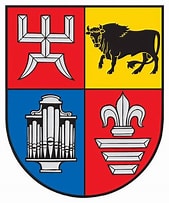 ROKIŠKIO RAJONO SAVIVALDYBĖS ATSINAUJINANČIŲ IŠTEKLIŲ ENERGIJOS NAUDOJIMO PLĖTROS VEIKSMŲ PLANAS IKI 2030 M.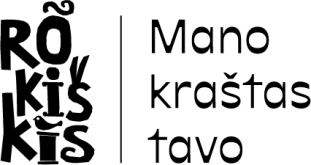 LENTELIŲ SĄRAŠAS1.3.1. lentelė. Vidaus ir tarptautinė migracija 2017-2022 m.	131.3.2.1. lentelė. Gyvenamųjų pastatų, Rokiškio rajono savivaldybėje, pasiskirstymas pagal jų plotus ir statybos metus	141.3.2.2. lentelė. Gyvenamųjų pastatų Rokiškio rajono savivaldybėje pasiskirstymas pagal jų sienų statybai naudotas medžiagas	161.3.2.3. lentelė. Rokiškio rajono savivaldybės pastatai pagal nuosavybės teisę	171.3.3.1. lentelė. Rokiškio rajono savivaldybėje įregistruoti paslaugų sektoriaus pastatai	171.3.3.2. lentelė. Savivaldybės kontroliuojamos, viešosios bei biudžetinės įstaigos Rokiškio rajono savivaldybėje	181.3.5.1. lentelė. Vietos vienetų skaičius pramonėje ir statyboje Rokiškio rajono savivaldybėje 2017–2022 m. pradžioje	191.3.5.2. lentelė. Rokiškio rajono savivaldybėje įregistruoti pramonės sektoriaus pastatai	201.3.6.1. lentelė. Transporto priemonių registracija Rokiškio rajono savivaldybėje	201.3.6.2. lentelė. Rokiškio rajono savivaldybės administracijos bei savivaldybės kontroliuojamų ir biudžetinių įstaigų eksploatuojamos transporto priemonės	211.4.1. lentelė. Rokiškio rajono savivaldybėje pagamintas ir realizuotas šilumos kiekis (MWh)	211.4.2. lentelė. Rokiškio rajono savivaldybėje tiekiamos šilumos vartotojų struktūra	221.5.1.1. lentelė. Rokiškio rajono savivaldybės kontroliuojamos ir biudžetinės įstaigos, apsirūpinančios šilumos energija individualiai	231.5.2.1. lentelė. Kuro rūšių balansas namų ūkiuose Lietuvoje	241.5.2.2. lentelė. Energijos sąnaudos šildymui ir karštam vandeniui	241.6.1. lentelė. Elektros energijos suvartojimas Rokiškio rajono savivaldybėje	252.1.1. lentelė. VMPEI Lietuvoje ir Rokiškio rajono savivaldybėje	262.1.2. lentelė. Kuro energijos suvartojimas	282.1.3. lentelė. Kuro energijos suvartojimas savivaldybės įstaigose	282.1.4. lentelė. Galutinis energijos vartojimas transporte	282.6.1. lentelė. Galutinis energijos vartojimas savivaldybėje, tne	313.1. lentelė. Atsinaujinančių energijos išteklių dalis (proc.) suvartojime Lietuvoje	343.2.1. lentelė. Įvairių kuro rūšių sunaudojami energijos kiekiai Rokiškio rajono savivaldybės namų ūkiuose, neprijungtuose prie centralizuoto šilumos tiekimo sistemos	353.3.1. lentelė. Elektros energijos gamintojai iš AIE (saulės šviesos elektrinės)	363.3.2. lentelė. Elektros energijos gamintojai iš AIE pagal tipus	373.4.1. lentelė. Biodegalų vartojimas Rokiškio rajono savivaldybėje	373.5.1. lentelė. AIE dalis bendrame galutinės energijos suvartojime Rokiškio rajono savivaldybėje, tne	384.1.1. lentelė. Rokiškio rajono savivaldybės teritorijoje esančių miškų plotai pagal nuosavybės teisę	404.1.2. lentelė. Kirtimų apimtys Rokiškio rajono savivaldybės valstybiniuose miškuose 2019-2022 m.	404.1.3. lentelė. Duomenys apie parduodamų malkų kiekius bei susidariusių kirtimo atliekų kiekius Rokiškio rajono savivaldybės valstybiniuose miškuose 2019-2022 m.	414.3.1. lentelė. Grūdinių kultūrų derliaus kitimas Rokiškio rajono savivaldybėje 2020-2022 metais (tonomis)	414.4.1. lentelė. Skirtingos kilmės biodujų charakteristikos	424.4.3.1. lentelė. Rokiškio rajono savivaldybėje susidariusių nuotekų kiekiai 2020-2022 metais	444.7.1. lentelė. Pastatų (be pagalbinio ūkio paskirties) užimami žemės plotai Rokiškio rajono savivaldybėje	484.7.2. lentelė. Pastatų stogų plotas, tinkamas saulės kolektoriams ar fotomoduliams įrengti	494.8.1. lentelė. Grunto šilumos energijos emisija naudojant horizontalių kolektorių sistemą	514.8.2. lentelė. Grunto šilumos energijos emisija naudojant vertikalių kolektorių sistemą	514.12.1. lentelė. AIE potencialas Rokiškio rajono savivaldybėje	585.1. lentelė. Galutinio energijos poreikio skirtinguose ūkio sektoriuose priklausomybė nuo BVP augimo ir gyventojų skaičiaus kitimo	605.2. lentelė. BVP ir gyventojų skaičiaus kitimo 2021-2030 m. laikotarpiu prognozės	605.1.1. lentelė. Planuojamos renovacijos apimtys Rokiškio rajono savivaldybėje	617.1 lentelė. Rokiškio rajono savivaldybės SPP numatyti tikslai ir uždaviniai, susiję su atsinaujinančių išteklių plėtra	677.2. lentelė. AIE dalies galutiniame vartojime didinimo priemonės	728.2.1. lentelė. Galutinis energijos vartojimas savivaldybėje (AIE 1 scenarijus), tne	758.3.1. lentelė. Gaminti energija iš fotomodulių ir kolektorių	768.3.2 lentelė. Galutinis energijos vartojimas savivaldybėje (AIE 2 scenarijus), tne	768.4.1 lentelė. Galutinis energijos vartojimas savivaldybėje (AIE 3 scenarijus), tne	778.5 lentelė. Koncepcinių scenarijų palyginimas	789.1.1 lentelė. AIE dalies energijos balanse duomenų šaltinių ir vertinimo metodų neapibrėžtumo grupės	809.1.2 lentelė. AIE dalies energijos balanse duomenų šaltinių ir vertinimo metodų neapibrėžtumo grupės	809.2.1 lentelė. Rizikos balų suteikimo matrica	819.2.2 lentelė. Rizikos veiksnio kontrolės priemonių poreikio nustatymas	819.2.3 lentelė. Rizikos tipai ir veiksniai	8110.2.2.1 lentelė. Pagalbos intensyvumas	8710.3.1 lentelė. Galimi projektų atrankos principai	8810.3.2 lentelė. Galimas kriterijų detalizavimas	8911.1 lentelė. Rekomendacijos atsinaujinančių energijos išteklių naudojimo plėtrai	92Paveikslų sąrašas1.1.1 pav. Rokiškio rajono savivaldybės geografinė padėtis	101.2.1 pav. Lietuvos Respublikos vėjo greičio ir saulės spindėjimo trukmės žemėlapiai	111.3.1. pav. Gyventojų skaičius 2017ؘ–2022 m. pradžioje	121.3.2. pav. Paslaugos paklausos prognozė (gyventojų skaičius)	131.3.2.1. pav. Gyvenamosios paskirties pastatai Rokiškio rajono savivaldybėje	151.3.2.2. pav. Gyvenamojo ploto pasiskirstymas Rokiškio rajono savivaldybėje pagal statybos metus	161.3.2.3. pav. Gyvenamosios paskirties pastatai pagal statybines medžiagas Rokiškio rajono savivaldybėje	17	191.3.4.1. pav. Rokiškio rajono savivaldybėje gyvulių ir paukščių skaičius 2022 metų pradžioje	191.7.1. pav. Lietuvos dujų tinklas	262.6.1. pav. Energijos vartojimas pagal sektorius	312.6.2. pav. Kuro rūšys	323.1. pav. Lietuvos energetikos sektoriuje 2021 ir 2030 metais siekiami tikslai	333.5.1. pav. AIE rūšys bendrame Rokiškio rajono savivaldybės energijos suvartojime	394.6.1. pav. Vidutinio metinio vėjo greičio pasiskirstymo Lietuvoje žemėlapis	454.6.2. pav. Teritorijos, kurioje gali būti ribojami vėjų elektrinių (aukštų statinių) projektavimo ir statybos darbai, žemėlapis	464.7.1. pav. Vidutinė metinė saulės spinduliavimo trukmė skirtinguose Lietuvos regionuose	474.8.1. pav. Kambro vandeningo sluoksnio kraigo temperatūrų žemėlapis	504.9.1. pav. Lietuvos hidrografinis žemėlapis	535.3.1. pav. Prognozuojamas kuro suvartojimas – transportas, tne	625.3.2. pav. Prognozuojamas kuro suvartojimas – žemės ūkis, tne	635.3.3. pav. Prognozuojamas kuro suvartojimas – pramonė, tne	635.3.4. pav. Prognozuojamas kuro suvartojimas – namų ūkiai, tne	645.3.5. pav. Prognozuojamas kuro suvartojimas – paslaugų sektorius, tne	656.1. pav. AIE dalies bendrame kuro balanse planiniai rodikliai	66TURINYSSantraukaKaip nurodė Pasaulio išteklių institutas (ang. WRI), daugiau nei trečdalį viso pasaulio šiltnamio efektą sukeliančių dujų išmeta tradiciniai energijos šaltiniai. Todėl bendras pasaulio valstybių siekis yra sumažinti tradicinių energijos šaltinių naudojimą ir išmetamų teršalų kiekį elektros energijos gamyboje. Lietuvoje Iki 2030 m. numatoma pasiekti 50 proc. atsinaujinančių energijos išteklių galutiniame energijos suvartojime (viena didžiausių ambicijų AEI plėtros srityje ES mastu), tarp jų 70 proc. elektros ir 67,20 proc. energijos šildymo ir aušinimo tiekimo sektoriuje bus pagamina iš AEI. Taip pat ne mažiau kaip 30 proc. vartotojų patys pasigamins elektros savo poreikiams. Vietinės elektros energijos gamybos dalis Lietuvoje padidės nuo 20,92 proc. iki 70 proc., o AEI dalis transporte išaugs iki 15 proc. ir Lietuva taps energetikos inovacijų lydere regione. Pagal LR atsinaujinančių išteklių energetikos įstatymą savivaldybėms AIE plėtros procese tenka svarbus vaidmuo – jos tampa vienomis svarbiausių institucijų, kurios atsakingos už AIE plėtrą. Įstatyme numatyta, kad viena iš savivaldybės funkcijų, susijusių su AIE plėtra, yra rengti ir tvirtinti bei įgyvendinti AIE naudojimo plėtros veiksmų planą, kurio pagrindais bus rengiama AEI plėtros finansavimo programa, lėšų panaudojimo tvarkos aprašas ir planuojamos lėšos konkretiems AIE finansavimo programų projektams savivaldybių teritorijoje finansuoti.Rokiškio rajono savivaldybės AIE plėtros veiksmų planą sudaro 11 skyrių. 1 skyriuje „Esamos būklės analizė“ aprašoma savivaldybės geografinė padėtis, klimatinės sąlygos. Pateikiami duomenys apie energijos suvartojimą savivaldybėje skirtinguose ūkio sektoriuose, pagal atskiras vartotojų grupes.2 skyriuje nustatytas bendrasis galutinis energijos suvartojimas Rokiškio rajono savivaldybėje – 38 585,61 tne. 3 skyriuje „AIE dalies energijos vartojime nustatymas“ įvertinama AIE dalis galutinės energijos suvartojime. Rokiškio rajono savivaldybėje ši dalis sudaro 66,76 proc. 4 skyriuje „Rokiškio rajono savivaldybės atsinaujinančių išteklių energijos potencialo įvertinimas“ yra nustatytas AIE naudojimo potencialas pagal atskiras AIE rūšis: medienos ir šiaudų kurą, biodujas, komunalines atliekas, saulės, vėjo, hidroenergijos, hidroterminės ir geoterminės energijos išteklius. Suminis, pagal skyriuje aprašytas prielaidas įvertintas savivaldybės teritorijoje esančių AIE techninis potencialas siekia virš 596 ktne. Šis skaičius parodo AIE kiekį, kuris galėtų būti įsisavintas pasinaudojant tik Rokiškio rajono savivaldybės teritorijoje esančiais ištekliais. Šis potencialas daug kartų viršija savivaldybės metinius energijos poreikius (apie 38 ktne). 5 skyriuje „Savivaldybės energijos poreikių prognozė iki 2030 metų be papildomų priemonių“ pagal skyriuje aprašytas prielaidas atlikta Rokiškio rajono savivaldybės energijos poreikių prognozė rodo, kad savivaldybės metiniai poreikiai didės nuo 36 910,13 tne (neįskaitant energijos nuostolių) iki 38 091,26 tne. 6 skyriuje „Siektino AIE dalies galutiniame vartojime rodiklio nustatymas“ nustatytas siektinas AIE dalies galutiniame vartojime rodiklis, kuris yra 77,96 proc. 7 skyriuje „AIE dalies galutiniame vartojime didinimo priemonės“ pateikiamos siūlomos priemonės nustatytam AIE naudojimo planiniam rodikliui iki 2030 m. pasiekti. Tarp pagrindinių priemonių yra saulės energijos panaudojimas karšto vandens gamybai saulės kolektoriuose bei elektros energijos gamybai saulės šviesos elektrinėse, įrengtose ant savivaldybei priklausančių pastatų stogų. Taip pat pateiktos papildomos priemonės, kurių poveikis planiniam rodikliui nevertintas. 8 skyriuje „Savivaldybei siūlomi AIE koncepciniai scenarijai, vertinimo kriterijai, lyginamosios analizės rodikliai“ pateikiamas trijų koncepcinių scenarijų vertinimas: bazinis scenarijus „veiklos kaip įprasta“ atveju, antrasis, siūlomas scenarijus, kai įgyvendinami AIE naudojantys projektai savivaldybei priklausančiuose pastatuose ir trečiasis koncepcinis scenarijus, kuriame daromas poveikis namų ūkiams ir savivaldybei priklausančiuose pastatuose.9 skyriuje „AIE dalies galutiniame vartojime neapibrėžtumo bei rizikos veiksnių analizė, jų poveikio įvertinimas“ pripažįstama neapibrėžtis, atsirandanti tiek dėl duomenų trūkumo, tiek dėl skaičiavimų metodo taikymo. Aprašyti ir įvertinti rizikos veiksniai, galimi siekiant AIE rodiklio pagal siūlomą koncepcinį scenarijų.10 skyriuje „Projektų finansavimo gairės ir jų atrankos kriterijai“ pateikiami bendrieji reikalavimai projektų finansavimo gairėms ir projektų atrankos kriterijai, skirti padėti Rokiškio rajono savivaldybei sudarant savivaldybės atsinaujinančių išteklių energijos naudojimo plėtros finansavimo programą ir jos lėšų panaudojimo tvarkos aprašą.1. Atsinaujinančių energijos išteklių esamos būklės įvertinimas1.1. Savivaldybės geografinė padėtisRokiškio rajono savivaldybė – administracinis teritorinis vienetas šiaurės rytų Lietuvoje, Panevėžio apskrityje, pasienyje su Latvija. Rokiškio rajono savivaldybės plotas –1 807 km². Tai sudaro 2,8 proc. Lietuvos ploto bei 22,9 proc. Panevėžio apskrities ploto. Panevėžio apskrityje pagal užimamą plotą buvo antroje vietoje (po Panevėžio r. sav.). Artimiausias iš didžiųjų Lietuvos miestų – Kaunas (172 km), tolimiausias – Klaipėda (332 km), iki Vilniaus – 173 km.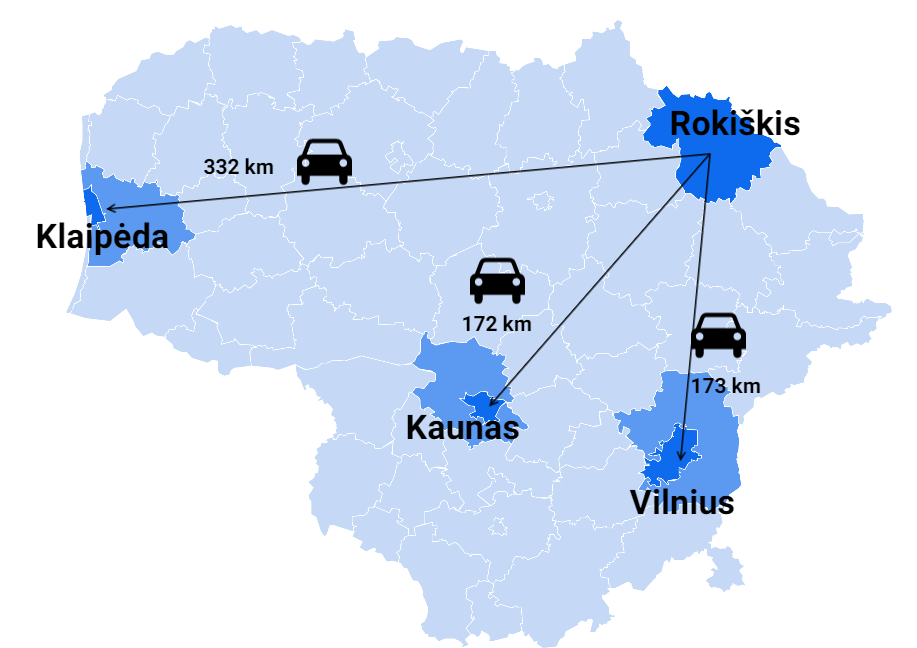 1.1.1 pav. Rokiškio rajono savivaldybės geografinė padėtisŠaltinis: sudaryta autoriųDidžioji rajono teritorijos dalis išsidėsčiusi Vakarų Aukštaičių plynaukštėje, rytuose siekia Aukštaičių aukštumą, o šiaurės vakaruose – Mūšos-Nemunėlio žemumą. Aukščiausia rajono vieta (175 m) yra rytinėje rajono dalyje (netoli Švilpiškio), žemiausia (76 m) – ties Rokiškio, Biržų rajonų ir Latvijos sienų sandūra (Aukštaičių aukštumos pakraštyje). Rokiškio rajono savivaldybės teritorijoje iš viso teka 42 upės, tyvuliuoja 99 ežerai ir 11 tvenkinių. Pietinė ir rytinė Rokiškio rajono dalis priklauso Šventosios upės baseinui (teka Šetekštos aukštupys, Kriaunos upė), likusi dalis – Lielupės upės baseinui (teka Nemunėlio, Lėvens, Apaščios, Susėjos aukštupiai). Didžiausi rajono ežerai – Sartai (ketvirtas pagal plotą šalies ežeras, išsidėstęs Rokiškio ir Zarasų rajonuose), Dviragis, Rašai, Čedasas, Našlys, Zalvė, Jūžintas, Vazajis. Rokiškio rajono savivaldybės teritorijoje esantys didžiausi miškai – Suvainiškio, Apūniškio, Salagirio. Vyrauja pušynai ir mišrieji miškai. Teritorijoje yra keletas pelkių (didesnės – Suvainiškio, Juodymų, Paduobio). Rokiškio rajonas nėra itin turtingas gamtiniais ištekliais. Vyraujančios naudingosios iškasenos – dolomitas (Čedasų telkinys), žvyras (Sniegių ir Prūselių telkiniai) ir durpės (Degesynės, Čelkių ir Varaščinos durpynai). Naudingųjų iškasenų telkiniai daugiausiai susitelkę rajono šiaurėje.Rokiškio rajono savivaldybė yra išsidėsčiusi šiaurės rytinėje Lietuvos dalyje. Savivaldybė ribojasi su Zarasų rajono, Utenos rajono, Anykščių rajono, Kupiškio rajono bei Biržų rajono savivaldybėmis. Rokiškio rajono savivaldybė suskirstyta į 10 seniūnijų: Juodupės, Jūžintų, Kamajų, Kazliškio, Kriaunų, Obelių, Pandėlio, Panemunėlio, Rokiškio kaimiškąją bei Rokiškio miesto seniūnijas. Administracinis centras – Rokiškis. Rokiškio rajono savivaldybėje yra 3 miestai – Obeliai, Pandėlys ir Rokiškis, 9 miesteliai – Čedasai, Duokiškis, Juodupė, Jūžintai, Kamajai, Panemunėlis, Panemunis, Salos ir Suvainiškis bei 689 kaimai.1.2. Savivaldybės klimatinės sąlygosMeteorologinės sąlygos yra svarbus veiksnys atsinaujinančių išteklių panaudojimo atžvilgiu, todėl yra pateikiami meteorologiniai parametrai. Pagrindiniai klimatą apibūdinantys meteorologiniai dydžiai yra vidutinė metinė temperatūra, krituliai, vyraujantys vėjai bei saulės spindėjimo trukmė. Rokiškio rajono savivaldybės klimatą apibūdinantys meteorologiniai dydžiai – vyraujantys vėjai, saulės spindėjimo trukmė pateikti paveiksluose.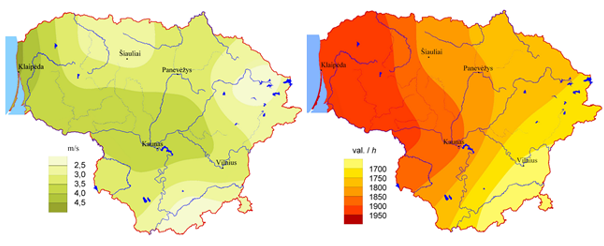 1.2.2 pav. Lietuvos Respublikos vėjo greičio ir saulės spindėjimo trukmės žemėlapiaiŠaltinis: Lietuvos hidrometeorologijos tarnybos duomenysPagrindiniai klimatą apibūdinantys meteorologiniai dydžiai yra vidutinė metinė temperatūra, krituliai, vyraujantys vėjai bei saulės spindėjimo trukmė. Lietuvos hidrometeorologijos tarnybos duomenimis, vidutinė metinė oro temperatūra Rokiškio rajono savivaldybėje yra apie 7,0–7,5°C, vidutinis metinis kritulių kiekis yra nuo 650 iki 700 mm, vidutinis metinis vėjo greitis nuo 3,5 iki 4,0 m/s, vidutinė metinė saulės spindėjimo trukmė yra 1 750–1 800 val.1.3. Duomenys apie energijos vartotojus savivaldybėjeLietuvos Respublikos Seimo 2012 m. birželio 26 d. nutarimu Nr. XI-2133 buvo patvirtinta Nacionalinė energetinės nepriklausomybės strategija (toliau – NENS), pagal kurią Lietuvos energetikos tikslas yra gyventojų ir verslo energetikos poreikių užtikrinimas. Šios strategijos siekis yra energetinės nepriklausomybės didinimas, subalansuota ir tvari atsinaujinančių išteklių plėtra, energetikos infrastruktūros modernizavimas, energijos vartojimo efektyvumo didinimas, perėjimas nuo iškastinių prie atsinaujinančių energijos išteklių. Vienas iš svarbiausių siekių yra energetinio efektyvumo didinimas. Siekiant įvertinti energetinio efektyvumo didinimo potencialą Rokiškio rajono savivaldybėje, pirmiausia šioje dalyje atliekama energijos vartotojų analizė. 1.3.1. GyventojaiViena didžiausių problemų, kurias patiria Lietuva, taip pat ir Rokiškio rajono savivaldybė, yra mažėjantys demografiniai rodikliai: mažėjantis gyventojų skaičius, didėjanti emigracija ir senėjanti visuomenė. Remiantis Lietuvos statistikos departamento duomenimis, laikotarpyje nuo 2017 m. pradžios iki 2022 m. pradžios, gyventojų skaičius Rokiškio rajono savivaldybėje sumažėjo 7,4 proc. Panevėžio apskrityje analizuojamu laikotarpiu gyventojų mažėjimas buvo lėtesnis – 5,5 proc., šalyje gyventojų mažėjimas siekė 1,5 proc. Taigi, gyventojų skaičius Rokiškio rajono savivaldybėje mažėjo sparčiau nei Panevėžio apskrityje ar šalyje.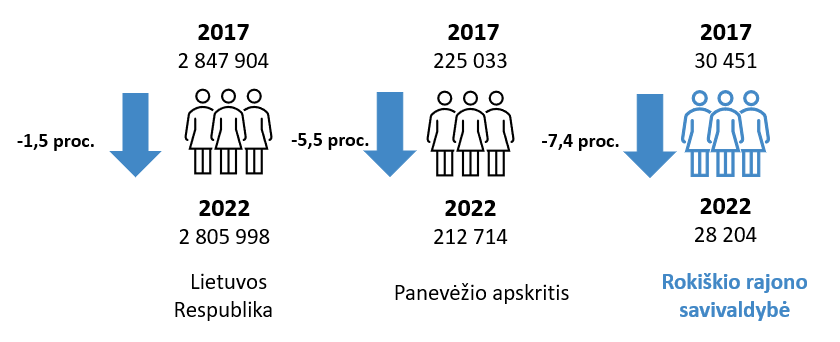 1.3.3. pav. Gyventojų skaičius 2017ؘ–2022 m. pradžiojeŠaltinis: Lietuvos statistikos departamento duomenys, 2023Analizuojamu laikotarpiu didžiausią įtaką Rokiškio rajono savivaldybės gyventojų skaičiaus mažėjimui turėjo neigiami migracijos rodikliai. Bendrai, dėl migracijos 2017-2022 m. Rokiškio rajono savivaldybės gyventojų skaičius sumažėjo 1 457 gyventojais arba vidutiniškai 243 gyventojais kasmet. Daugiausia gyventojų sumažėjo 2017 m. (571 gyventoju). Šalyje buvo fiksuojami neigiami migracijos rodikliai – 2017-2018 m., tuo tarpu 2019-2022 m. atvyko daugiau žmonių nei išvyko. Rokiškio rajono savivaldybėje neto migracija buvo neigiama visu 2017-2022 m. laikotarpiu. Detalūs vidaus ir tarptautinės migracijos duomenys pateikiami 1.3.1. lentelėje. Verta atkreipti dėmesį, jog viena iš priežasčių, daranti įtaką gerėjantiems migracijos rodikliams paskutiniaisiais metais – pandeminė situacija šalyje bei visame pasaulyje, skatinanti lietuvius grįžti iš emigracijos, kuomet užsienio šalys taiko ribojimus į šalį atvykstantiems imigrantams. 1.3.1. lentelė. Vidaus ir tarptautinė migracija 2017-2022 m.Šaltinis: Lietuvos statistikos departamento duomenys, 2022Apibendrinant demografinę Rokiškio rajono savivaldybės situaciją, galima teigti, kad kaip ir visoje šalyje fiksuojami neigiami gyventojų prieaugio pokyčiai, t. y. gyventojų mažėja tiek dėl vidaus ir tarptautinės migracijos, tiek dėl neigiamos natūralios gyventojų kaitos, tiek dėl gyventojų senėjimo procesų. Tačiau atkreiptinas dėmesys, kad Rokiškio rajono savivaldybėje neigiama neto migracija mažėja.Siekiant įvertinti viešosios paslaugos ateities prognozę, atsižvelgiant į pagrindinius viešosios paslaugos naudos gavėjus, toliau yra pasirenkamas veiksnys – Rokiškio rajono savivaldybės gyventojų skaičius. Vadovaujantis Lietuvos statistikos departamento duomenimis, 2017–2022 m. deklaruotų gyventojų skaičius Rokiškio rajono savivaldybėje sumažėjo 2 247 gyventojais, vadinasi vidutinis metinis gyventojų skaičiaus mažėjimo tempas yra apie 449 gyventojai/metus (t. y. apie 1,50 proc. mažėjimas). Atliekant prognozę AIE plano apimtyse nustatytam 20 m. laikotarpiui skaičiuojant nuo 2022 m. iki 2042 m., vertinami trys scenarijai: optimistinis, pesimistinis ir labiausiai tikėtinas (žr. 1.3.1. pav.).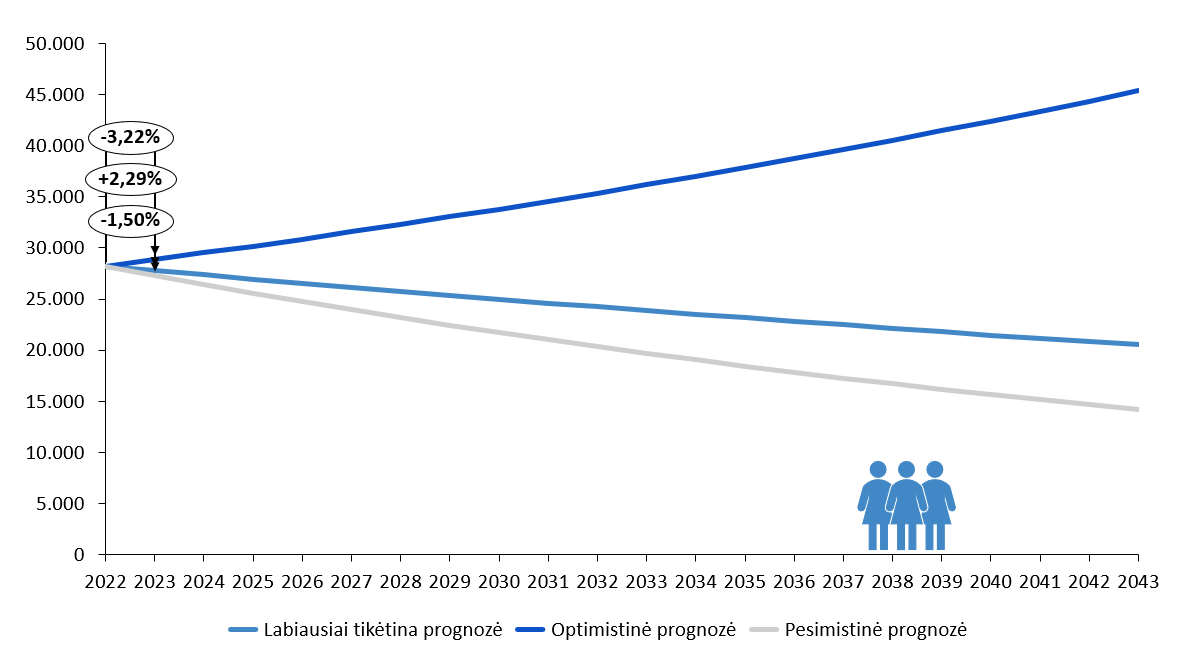 4.3.2. pav. Paslaugos paklausos prognozė (gyventojų skaičius)Šaltinis: sudaryta autoriųOptimistinis scenarijus. Vadovaujantis 2017-2022 m. tendencijomis, daroma prielaida, kad gyventojų skaičius Rokiškio rajono savivaldybėje prognozuojamame laikotarpyje didėtų vidutiniškai apie 3,22 proc. per metus (didžiausias augimas per vienerius metus (2017-2018 m. pradžia)). Šio scenarijaus atveju gyventojų skaičius augtų sparčiausiai lyginant su kitais scenarijais. Optimistinis scenarijus yra įmanomas, tačiau mažai tikėtinas dėl bendrų šalies ir Rokiškio rajono savivaldybės demografinių tendencijų.Pesimistinis scenarijus. Šio scenarijaus atveju daroma prielaida, kad gyventojų skaičius Rokiškio rajono savivaldybėje mažės apie 2,29 proc. kasmet (didžiausias mažėjimas analizuojamu 2017-2022 m. laikotarpiu per vienerius metus – 2020-2021 m. pradžia). Scenarijus yra įmanomas, tačiau, atsižvelgiant į 2017–2018 m. išvykusių ir atvykusių gyventojų skaičiaus balansą Rokiškio rajono savivaldybėje, šis scenarijus, tikėtina, neišsipildys.Labiausiai tikėtinas scenarijus. Vadovaujantis 2017-2022 m. tendencijomis, daroma prielaida, kad gyventojų skaičius Rokiškio rajono savivaldybėje prognozuojamame laikotarpyje bus panašus kaip ir analizuojamu laikotarpiu, t. y. gyventojų skaičius mažės vidutiniškai 1,50 proc. per metus (vidutinis mažėjimas 2017-2022 m. laikotarpiu per vienerius metus).1.3.2. Namų ūkių sektoriusEnerginis efektyvumas yra laikomas vienu pagrindinių ES klimato politikos tikslų. Seni, nekokybiški ir neekonomiški daugiabučiai yra problema tiek gyventojams, kurie išleidžia nemažą dalį savo pajamų šildymui, tiek valstybei, siekiančiai energijos efektyvumo ir nepriklausomybės didinimo. Lietuvoje yra apie 38 000 daugiabučių namų, kuriuose gyvena daugiau kaip pusė šalies gyventojų. Didelė dalis (35 000 vnt., arba 90 proc.) šių namų pastatyti iki 1993 m. ir yra energetiškai neefektyvūs. Jų šiluminės energijos normatyvinės sąnaudos yra du kartus didesnės nei daugiabučių namų, pastatytų po 1993 m. Siekiant ES tikslų ir reikalavimų iki 2050 m. pastatai turi būti pertvarkyti į beveik nulinės energijos pastatus. Tokiu būdu, siekiant sumažinti taršą, turi būti vykdomas sklandus modernizavimo procesas. Visi namų ūkiai Lietuvoje skirstomi į 1-2 butų gyvenamuosius namus, daugiabučius namus ir namus įvairioms socialinėms grupėms. Nekilnojamojo turto registro duomenys apie gyvenamuosius pastatus Rokiškio rajono savivaldybėje, jų plotus ir pasiskirstymą pagal statybos metus pateikti 1.3.2.1. lentelėje.2.3.2.1. lentelė. Gyvenamųjų pastatų, Rokiškio rajono savivaldybėje, pasiskirstymas pagal jų plotus ir statybos metusŠaltinis: VĮ Registrų centro duomenysBendras visų gyvenamųjų namų plotas siekia 1 516 940 m2. Rokiškio rajono savivaldybėje tiek pagal namų skaičių – 9 530, tiek pagal gyvenamą plotą – 1 018 596, daugiausiai užima 1-2 butų gyvenamieji namai. Gyvenamojo ploto pasiskirstymas pagal pastato tipą grafiškai pavaizduotas 1.3.2.1. paveiksle. 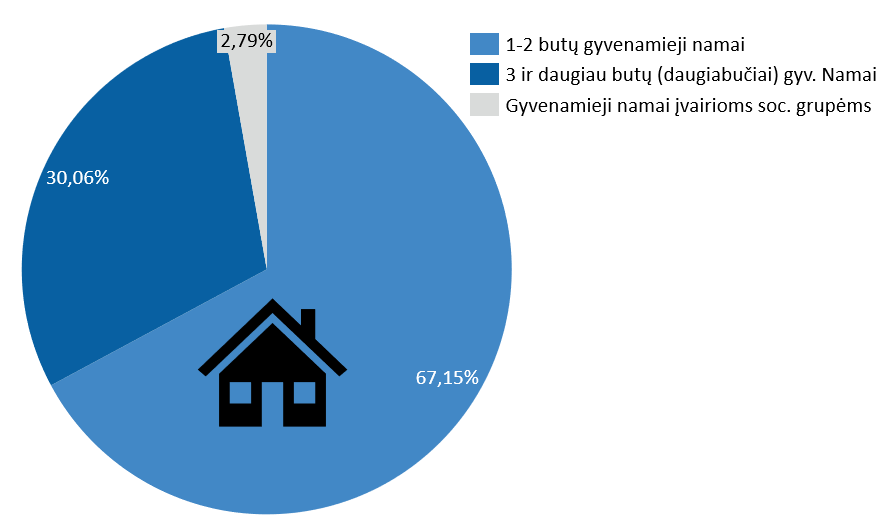 5.3.2.1. pav. Gyvenamosios paskirties pastatai Rokiškio rajono savivaldybėjeŠaltinis: VĮ Registrų centro duomenysRemiantis statistikos departamento duomenimis, gyvenamasis fondas (naudingasis plotas) 2021 m. pabaigoje Rokiškio rajono savivaldybėje sudarė 1 248,7 tūkst. m2. Lyginant su 2017 m., gyvenamasis fondas (naudingasis plotas) padidėjo 1,42 proc.1.3.2.2. paveiksle pateikti duomenys apie gyvenamųjų namų pasiskirstymą pagal statybos metus rodo, jog savivaldybėje daugiausia 1961-1990 m. statytų gyvenamųjų namų (prastos šiluminės izoliacijos), kurie nuo visų gyvenamųjų namų bendro ploto sudaro 61,14 proc. Iš jų dauguma 1-2 butų gyvenamieji namai – 57,22 proc. Gyvenamojo ploto pasiskirstymas pagal pastato statybos pabaigos metus grafiškai pavaizduotas 1.3.2.2. paveiksle.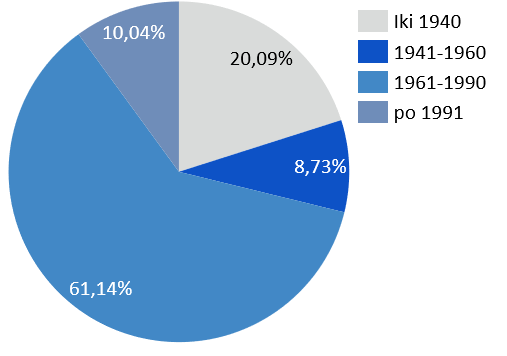 6.3.2.2. pav. Gyvenamojo ploto pasiskirstymas Rokiškio rajono savivaldybėje pagal statybos metusŠaltinis: VĮ Registrų centro duomenysNekilnojamojo turto registro duomenys apie Rokiškio rajono savivaldybės gyvenamuosius pastatus pagal jų sienų statybai naudotas medžiagas pateikti 1.3.2.2. lentelėje.3.3.2.2. lentelė. Gyvenamųjų pastatų Rokiškio rajono savivaldybėje pasiskirstymas pagal jų sienų statybai naudotas medžiagasŠaltinis: VĮ Registrų centro duomenysAtlikus duomenų apie gyvenamųjų namų sienų medžiagas analizę, nustatyta, jog plytos ir blokeliai, kaip statybinė sienų medžiaga, vyrauja Rokiškio rajono savivaldybės gyvenamuosiuose pastatuose – 49,22 proc. viso gyvenamųjų pastatų ploto. Rąstai, kaip statybinė sienų medžiaga, gyvenamuosiuose pastatuose sudaro – 37,06 proc. Taigi, gyvenamieji pastatai didžiąja dalimi pastatyti jų sienoms naudojant būtent šias medžiagas. Visas gyvenamojo ploto Rokiškio rajono savivaldybėje pasiskirstymas pagal pastato sienoms naudotas medžiagas pavaizduotas 1.3.2.3. paveiksle.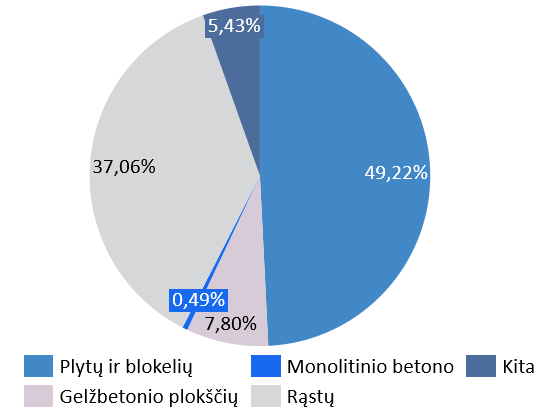 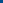 7.3.2.3. pav. Gyvenamosios paskirties pastatai pagal statybines medžiagas Rokiškio rajono savivaldybėjeŠaltinis: VĮ Registrų centro duomenysPagal nuosavybės teisę nagrinėjami pastatai priskiriami valstybės, savivaldybės, fizinių asmenų, juridinių asmenų ir kitai nuosavybei. Kitoje lentelėje pateikiami duomenys apie valstybės ir savivaldybės nuosavybės pastatus. 4.3.2.3. lentelė. Rokiškio rajono savivaldybės pastatai pagal nuosavybės teisęŠaltinis: VĮ Registrų centro duomenys1.3.3. Paslaugų sektoriusPaslaugų sektorius apima įmones, kurios nepriskiriamos pramonės ir žemės ūkio sektoriams – tai paslaugas teikiančios verslo įmonės ir biudžetinės įstaigos (savivaldybės kontroliuojamos ir valstybinės). Šiam energijos naudojimo sektoriui yra priskiriami ir visi pastatai, už kurių eksploataciją bei šilumos poreikio patenkinimą yra atsakinga savivaldybė ir seniūnijos: tai ligoninės ar medicinos punktai, seniūnijos administraciniai pastatai, švietimo ir ugdymo įstaigos, religinės paskirties, sporto, kultūros ir kitų sričių įstaigų pastatai. Nekilnojamojo turto registro duomenys apie pastatų skaičių ir plotą pateikti 1.3.3.1. lentelėje.5.3.3.1. lentelė. Rokiškio rajono savivaldybėje įregistruoti paslaugų sektoriaus pastataiŠaltinis: VĮ Registrų centro duomenysAnalizuojant Rokiškio rajono savivaldybei nuosavybės teise priklausančius pastatus pagal jų energetinio naudingumo klases, būtina pabrėžti, jog apie 60 proc. pastatų yra nesertifikuoti, todėl ir energetinio naudingumo klasė jiems nėra priskirta. Didžioji dalis pastatų, kurie yra sertifikuoti, yra C energetinio naudingumo klasės (apie 60 proc.), mažesnioji dalis – D klasės (apie 30 proc.), likusieji pastatai yra B bei E energetinio naudingumo klasės.Rokiškio rajono savivaldybėje yra 39 Rokiškio rajono savivaldybės kontroliuojamos, viešosios bei biudžetinės įstaigos (žr. 1.3.3.2. lentelė).6.3.3.2. lentelė. Savivaldybės kontroliuojamos, viešosios bei biudžetinės įstaigos Rokiškio rajono savivaldybėjeŠaltinis: Rokiškio rajono savivaldybės administracija1.3.4. Žemės ūkio sektoriusRokiškio rajono savivaldybėje žemės ūkio naudmenos užima 54,63 proc. visos savivaldybės ploto. Lietuvos statistikos departamento duomenimis, 2022 m. pradžioje Rokiškio rajono savivaldybėje buvo auginami 9 025 galvijai, 6 747 kiaulės, 2 504 avys, 306 ožkos, 99 arkliai, 120 405 paukščiai, 1 318 triušių bei 5 975 bičių šeimos.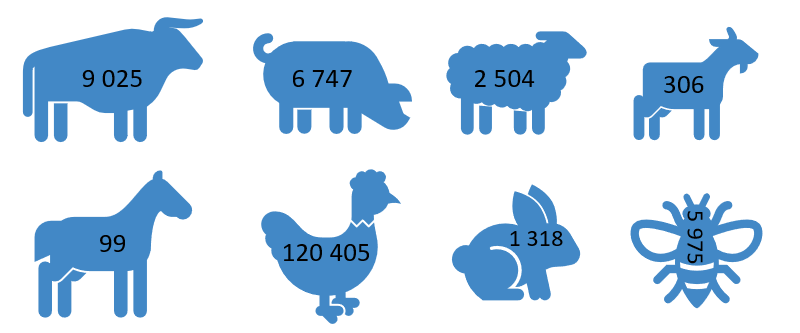 8.3.4.1. pav. Rokiškio rajono savivaldybėje gyvulių ir paukščių skaičius 2022 metų pradžiojeŠaltinis: Lietuvos statistikos departamento duomenys, 2023Bendrosios žemės ūkio produkcijos, kurią sudaro augalininkystės bei gyvulininkystės produkcija, apimtys 2021 m. siekė 50,2 mln. Eur. 2021 m. Rokiškio rajono savivaldybėje 75,50 proc. bendrosios žemės ūkio produkcijos sudarė gyvulininkystės produktai ir 24,50 proc. augalininkystės produktai.Žemės ūkio, miškininkystės ir žuvininkystės srityje Rokiškio rajono savivaldybėje (2022 metų duomenimis) veikia 45 ūkio subjektai. Nekilnojamojo turto registro 2018 m. sausio 1 d. duomenimis, Rokiškio rajono savivaldybėje buvo registruoti 248 žemės ūkio (fermų, ūkio, šiltnamių) paskirties pastatai, kurių bendras plotas sudarė 254 888 m2. 1.3.5. Pramonės ir statybos sektoriusPramonės sektoriui priskiriamos įmonės, kurios pagal tarptautinę energetikos metodologiją priklauso šioms EVRK 2 red. veiklos rūšims (išskyrus veiklos rūšis, priklausančias energetikos sektoriui): 1) kasyba ir karjerų eksploatavimas; 2) apdirbamoji gamyba. Pagal AIE planų rengimo metodiką prie pramonės sektoriaus priskiriamas ir statybos sektorius. Atsižvelgiant į tokį suskirstymą, Rokiškio rajono savivaldybėje 2022 m. pradžioje veikė 55 statybos įmonės ir sudarė 7,7 proc. visų Rokiškio rajono savivaldybėje veikiančių ūkio subjektų. Taigi, bendrai pagal AIE rengimo metodiką Rokiškio rajono savivaldybėje veikė 108 pramonės sektoriaus įmonės (žr. 1.3.5.1. lentelę). Statistikos departamento duomenimis, 2022 metų pradžioje Rokiškio rajono savivaldybėje pagal skirtingas ekonomines veiklos rūšis veiklą vykdė 717 ūkio subjektų. 7.3.5.1. lentelė. Vietos vienetų skaičius pramonėje ir statyboje Rokiškio rajono savivaldybėje 2017–2022 m. pradžiojeŠaltinis: Lietuvos statistikos departamento duomenys, 2023Rokiškio rajono savivaldybėje 2022 m. daugiausiai veikiančių ūkio subjektų pagal ekonominės veiklos rūšių klasifikatorių (EVRK) veikė didmeninės ir mažmeninės prekybos: variklinių transporto priemonių ir motociklų remonto veiklose. Taip pat, didelė dalis veikiančių ūkio subjektų Rokiškio rajono savivaldybėje užsiėmė statyba bei kita aptarnavimo veikla. Lyginant visų Panevėžio apskrities savivaldybių duomenis, Rokiškio rajono savivaldybė pagal ūkio subjektų skaičių nusileido tik Panevėžio miesto savivaldybei – 3 574 ūkio subjektai bei Panevėžio rajono savivaldybei – 1 066 veikiantys ūkio subjektai.Remiantis VĮ Registrų centro duomenimis, 2018 m. pradžioje Rokiškio rajono savivaldybėje buvo registruotas 951 gamybos, pramonės, sandėliavimo, transporto ir garažų paskirties pastatas (522 475 m2), iš kurių 55 nuosavybės teise priklausė valstybei, 46 pastatai – savivaldybei (žr. 1.3.5.2. lentelę).8.3.5.2. lentelė. Rokiškio rajono savivaldybėje įregistruoti pramonės sektoriaus pastataiŠaltinis: VĮ Registrų centro duomenys1.3.6. Transporto sektoriusRokiškio rajono savivaldybėje pagrindinę kelių infrastruktūrą sudaro šeši krašto keliai: Nr. 117 (Zarasai–Bradesiai–Obeliai), Nr. 120 (Radiškis–Anykščiai–Rokiškis), Nr. 122 (Daugpilis–Kupiškis–Panevėžys), Nr. 123 (Biržai–Pandėlys–Rokiškis), Nr. 178 (Bradesiai–Dusetos–Daugailiai) bei Nr. 192 (Skapiškis–Pandėlys)Keleivių vežimo autobusais vietinio (priemiestinio), tolimojo reguliaraus susisiekimo kelių transporto maršrutais ir užsakomaisiais, specialiaisiais reisais paslaugas Rokiškio r. sav. teikia UAB „Rokiškio autobusų parkas".Per ilgus bendrovės veiklos metus buvo suformuotas keleiviams patogus autobusų maršrutų tinklas, kuris sudarytas taip, kad praktiškai nepersėdus iš vieno autobuso į kitą, galima būtų nuvykti į bet kokį norimą rajoną. Bendrovės autobusai keleivius veža 3 miesto, 21 priemiesčio ir 5 tarpmiestinio susisiekimo maršrutais, kuriais įmonės autobusai (autobusų vidutinis amžius – 25 metai) per metus nuvažiuoja 1 374 175,6 kilometrus.Rokiškio rajono savivaldybėje įregistruotų transporto priemonių skaičius kasmet didėja. ,,Regitra“ pateikia įregistruotų transporto priemonių skaičių pagal degalų rūšį ir savivaldybes (2022 m. liepos 1 d. duomenys). ,,Regitros“ duomenimis, Rokiškio rajono savivaldybėje 2022 metų liepos pradžioje buvo registruota 23 400 vnt. kelių transporto priemonių, kas sudarė 1,31 proc. nuo bendro Lietuvoje registruotų transporto priemonių skaičiaus ir 29,20 proc. nuo bendro Panevėžio apskrityje registruotų transporto priemonių skaičiaus. Augantis automobilizacijos lygis Rokiškio r. sav. rodo, kad gyventojai mažiau naudojasi viešuoju arbe be varikliniu transportu.9.3.6.1. lentelė. Transporto priemonių registracija Rokiškio rajono savivaldybėjeŠaltinis: www.regitra.ltInformacija apie savivaldybės administracijos bei savivaldybės kontroliuojamų ir biudžetinių įstaigų naudojamas transporto priemones pateikiama atskirai (žr. 1.3.6.2. lentelę). Informacijos šaltinis - savivaldybės įstaigų apklausos.10.3.6.2. lentelė. Rokiškio rajono savivaldybės administracijos bei savivaldybės kontroliuojamų ir biudžetinių įstaigų eksploatuojamos transporto priemonės Šaltinis: Rokiškio rajono savivaldybės įstaigų duomenys1.4. Duomenys apie centralizuotai tiekiamos šilumos naudojimą savivaldybėjeViena didžiausių ir seniausių problemų, užkertanti kelią ekonomiškam šilumos energijos vartojimui, išlieka sunkiai sprendžiama – t. y. prasta daugiabučių gyvenamųjų namų kokybė, lemianti ženkliai didesnes gyventojų išlaidas šilumos energijai. Nors visiems kiekvieno miesto gyventojams nustatoma vienoda šilumos kaina, išlaidos šilumos energijai skiriasi – už šilumą mokama tiek, kiek jos suvartojama. Mokėjimai už šilumą priklauso nuo daugiabučio gyvenamojo namo būklės: jei pastatai nesandarūs, energijos apšildymui sunaudojama daugiau, taigi ir mokėjimai už šilumą didesni.Rokiškio rajono savivaldybėje centralizuotas šilumos gamybos ir tiekimo paslaugas teikia AB „Panevėžio energija". Įmonė siekia ekonomiškai pagrįstomis kainomis užtikrinti patikimą ir kokybišką šilumos bei karšto vandens tiekimą Panevėžio, Kėdainių, Rokiškio, Kupiškio, Pasvalio, Zarasų miestų ir rajonų vartotojams.  AB „Panevėžio energija“ šilumą gamina Panevėžio termofikacinėje elektrinėje ir 38 bendrovės šilumos gamybos šaltiniuose, kuriuose sumontuota 119 įvairaus tipo šilumos gamybos įrenginių: 14 garo katilų, 95 vandens šildymo katilai, 9 dūmų kondensaciniai ekonomaizeriai ir vienas absorbcinis šilumos siurblys. Bendra eksploatuojamų energijos šaltinių instaliuota galia sudaro 542 MW (504 MW – energijos šaltinių instaliuota šilumos galia, 38 MW – elektros energijos gamybos šaltinių instaliuota galia). 2022 m. bendrovės naudojamo kuro struktūroje biokuras sudarė 100 proc. Šiluma centralizuota tiekimo sistema tiekiama 126 butams daugiabučiuose namuose, 25 individualiems namams, 63 visuomeninės paskirties pastatams, bei 3 pramonės įmonėms.11.4.1. lentelė. Rokiškio rajono savivaldybėje pagamintas ir realizuotas šilumos kiekis (MWh)Šaltinis: AB „Panevėžio energija“ duomenysRemiantis įstaigos pateiktais duomenimis apie tiekiamos šilumos energijos vartotojų struktūrą, didžioji dalis pagaminamos šilumos yra tiekiama daugiabučių ir individualių namų gyventojams (apie 34,40 proc. visos patiektos šilumos). Taip pat, dalis pagamintos šilumos yra tiekiama visuomeninės paskirties pastatams (mokyklos, ligoninės ir pan.) bei pramonės įmonėms. 1.4.2. lentelėje matoma, jog nemaža dalis savivaldybėje esančių daugiabučių (50,34 proc.) bei 26,57 proc. administracinės paskirties pastatų yra aprūpinami centralizuotai. Vartotojų struktūra pateikiama žemiau esančioje lentelėje. 12.4.2. lentelė. Rokiškio rajono savivaldybėje tiekiamos šilumos vartotojų struktūraŠaltinis: AB „Panevėžio energija“ duomenysPagal AB „Panevėžio energija“ pateiktą ataskaitą, visa šiluminė energija 2022 buvo pagaminama biokuro pagrindu. 2018 m. 0,2 proc. energijos buvo pagaminama dyzelino pagrindu.2022 ir 2023 m. AB „Panevėžio energija“ yra suplanavusi šias investicijas:Rokiškio RK naujo biokuru kūrenamo garo katilo įrengimas (didinamas šilumos gamybos patikimumas, keičiant susidėvėjusį katilą, mažinamas ŠESD kiekis).;Saulės fotovoltinės elektrinės įrengimas Rokiškio RK teritorijoje (mažinamos sąnaudos elektros įsigijimui);Organinio Renkino ciklo jėgainės įrengimas Rokiškio RK (mažinamos sąnaudos elektros įsigijimui);Šilumos tinklų rekonstravimas Rokiškio m. (mažinami šilumos nuostoliai – apie 300 MWh per metus, didinamas patikimumas). 1.5. Duomenys apie šilumos energijos vartotojus, kurie šiluma apsirūpina decentralizuotai 1.5.1. Šilumos energijos gamyba įstaigų ir įmonių katilinėseRokiškio rajono savivaldybės duomenimis, savivaldybėje šilumos energija individualiai apsirūpina 41 biudžetinė įstaiga ir (arba) jos padaliniai. Didžioji dalis įstaigų ir įmonių šilumos gamybai naudoja biokurą, kita dalis katilines kūrena – dujomis. Duomenys apie šilumos ar kuro suvartojimą gauti tik iš savivaldybės kontroliuojamų ir biudžetinių įstaigų. Iš privačių įmonių duomenų negauta.13.5.1.1. lentelė. Rokiškio rajono savivaldybės kontroliuojamos ir biudžetinės įstaigos, apsirūpinančios šilumos energija individualiaiŠaltinis: Rokiškio rajono savivaldybės duomenys1.5.2. Šilumos vartojimas namų ūkiuose, neprijungtuose prie centralizuoto šilumos tiekimo tinkloPrie CŠT tinklo prijungtų savivaldybės daugiabučių šildomas plotas sudaro 229 543 m2, t. y. apie 50,34 proc. visų daugiabučių. Likusieji daugiabučiai bei beveik visi rajone esantys individualūs namai (CŠT apšildo tik 25 individualius namus) šilumos energija apsirūpina individualiai. Namų ūkiuose naudojamų šildymo prietaisų ir jų pagaminamos energijos apskaita nėra vykdoma, todėl patikimų duomenų apie energijos suvartojimą prie CŠT tinklo neprijungtuose namų ūkiuose savivaldybių lygiu nėra. Šių namų ūkių šilumos energijos suvartojimo apimtys įvertintos pagal visos Lietuvos CŠT įmonių namų ūkio sektoriui (daugiabučiams ir individualiems namams) tiekiamos šilumos sąnaudų 2020 – 2021 m. vidurkį, kuris lygus 140 kWh/m2 per metus.Kadangi > 99 proc. Lietuvos gyventojams tiekiamos šilumos iš CŠT tinklo tenka daugiabučiams ir tik <1 proc. – 1–2 butų gyvenamiesiems namams, apskaičiuotasis santykinis šilumos sąnaudų vidurkis atspindi šilumos suvartojimą daugiabučiuose namuose. Individualiuose namuose santykinės šilumos sąnaudos paprastai didesnės, todėl, vertinant šilumos poreikį šildymui ir neturint tikslesnių duomenų, daroma prielaida, kad suvartojimas yra 20 proc. didesnis, lyginant su daugiabučiais, ir sudaro 168 kWh/m2.Šis rodiklis apima šilumos sąnaudas šildymui, karšto vandens ruošimui ir cirkuliacijai. Energijos poreikis karšto vandens ruošimui įvertinamas atžvelgiant į statybos techninio reglamento STR 2.01.09:2012 „Pastatų energinis naudingumas. Energinis naudingumo sertifikavimas“ standartines pastatų rodiklių vertes pastatų energinio naudingumo skaičiavimui. Priimama, kad metinis energijos poreikis karštam vandeniui gyvenamosios paskirties 1-2 butų pastatuose yra 10 kWh/m2, o daugiabučiuose ir namuose įvairioms soc. grupėms – 20 kWh/m2.Pagal Nekilnojamojo turto kadastro ir registro duomenis ir CŠT įmonių pateiktą informaciją, Rokiškio rajono savivaldybėje prie CŠT tinklų neprijungtų namų ūkių šildomas plotas sudaro: 1-2 butų gyvenamųjų namų – 811 768 m², daugiabučių namų – 181 147,20 m², o gyvenamieji namai socialinėms grupėms – 33 893,60 m², iš viso – 1 026 808,80 m2. Atitinkamai įvertinama, kad prie CŠT tinklų neprijungtuose daugiabučiuose energijos poreikis patalpų šildymui sudaro 166 482,74 MWh, karštam vandeniui ruošti – 12 418,50 MWh. 1-2 butų individualiuose namuose poreikis patalpų šildymui sudaro 136 377,02 MWh, karštam vandeniui – 8 117,68 MWh. Bendros metinės šilumos energijos sąnaudos prie CŠT neprijungtuose namų ūkių sektoriuje sudaro 178 901,23 MWh (15 382,74 tne, iš jų 14 314,94 tne šildymui ir 1 067,81 tne karštam vandeniui).Namų ūkiuose šilumos energijai gaminti dažniausiai naudojamas medienos kuras, akmens anglys, gamtinės dujos, kitas kuras ir elektros energija. Neturint statistinių duomenų apie individualaus šildymo būdą gyvenamuosiuose pastatuose Rokiškio rajono savivaldybėje, naudojamų kuro rūšių balansas sudarytas atsižvelgiant į Lietuvos statistikos departamento 2021 m. informaciją apie bendrąjį kuro ir energijos suvartojimą namų ūkiuose. Pagal Statistikos departamento pateiktus duomenis nustatytos proporcijos pateikiamos lentelėje.14.5.2.1. lentelė. Kuro rūšių balansas namų ūkiuose LietuvojeŠaltinis: Lietuvos statistikos departamentas, 2021 m. duomenysPagal 1.5.2.1 lentelėje išvestas kuro proporcijas, apskaičiuotos energijos sąnaudos prie CŠT tinklo neprijungtuose namų ūkiuose Rokiškio rajono savivaldybėje pateikiamos 1.5.2.2 lentelėje. 15.5.2.2. lentelė. Energijos sąnaudos šildymui ir karštam vandeniuiŠaltinis: sudaryta autorių1.6. Elektros energijos vartojimas savivaldybėjeRokiškio rajono savivaldybės elektros perdavimo ir skirstymo sistema yra dalis Lietuvos energetinės sistemos, kuri susideda iš aukštos įtampos perdavimo ir skirstymo bei žemos įtampos skirstomojo tinklo. Į Rokiškio rajoną elektros energija tiekiama iš bendros Lietuvoje elektros energijos tiekimo sistemos.Duomenis apie elektros energijos suvartojimą Lietuvoje kaupia viešoji įstaiga „Lietuvos Energetikos agentūra“. Žemiau esančioje lentelėje pateikiami duomenys apie elektros energijos suvartojimą Rokiškio rajono savivaldybėje 2019-2021 m. Verta atkreipti dėmesį, jog VšĮ „Lietuvos Energetikos Agentūra“ neturi duomenų apie juridinių asmenų veiklos šakas, todėl išskiriami tik buitiniai ir komerciniai vartotojai. 16.6.1. lentelė. Elektros energijos suvartojimas Rokiškio rajono savivaldybėje Šaltinis: VšĮ „Lietuvos Energetikos Agentūra“Neturint tikslių duomenų apie elektros energijos suvartojimą pagal sektorius, išskirstymas yra pateikiamas apskaičiuojant pagal bendrąsias proporcijas remiantis Lietuvos statistikos departamento duomenimis (pramonėje – 50 proc., paslaugų sektoriuje – 40 proc., žemės ūkyje – 10 proc.). Atlikus apskaičiavimus, nustatoma, jog elektros energijos suvartojimas pagal sektorius:Namų ūkiuose – 54 401,11 MWhPramonės sektoriuje – 28 310,78 MWhPaslaugų sektoriuje – 22 648,62 MWhŽemės ūkio sektoriuje – 5 662,16 MWh1.7. Dujų vartojimas savivaldybėje Gamtinių dujų įstatymo nustatyta tvarka dujų perdavimo ir skirstymo sistemas eksploatuojančių įmonių veiklos yra licencijuojamos ir licencijose nurodomos jų veiklos teritorijos. Dujų perdavimo licenciją turi tik AB „Amber Grid“, kuri eksploatuoja visus magistralinius perdavimo sistemos vamzdynus. Lietuvos dujų perdavimo sistema sujungta su Baltarusijos, Latvijos ir Lenkijos dujų sistemomis. Tarptautinės jungtys su Baltarusijos Respublika ir Latvijos Respublika reguliuojamos sutartimis. Lietuvos ir Baltarusijos pasienyje esantys pajėgumai užtikrina visus Lietuvos vartotojams, tranzito į Kaliningrado sritį ir Latvijos kryptimi reikalingus pajėgumus. Šalies šiaurinėje dalyje Lietuvos dujų perdavimo sistema sujungta su Latvijos dujotiekiais. Dujų apskaita vykdoma Kiemėnų dujų apskaitos stotyje. Nuo 2014 m. gruodžio 3 d. pradėtas eksploatuoti Klaipėdos suskystintų gamtinių dujų terminalas (toliau – Klaipėdos SGD terminalas), sudarantis galimybes importuoti suskystintas dujas į Lietuvą. 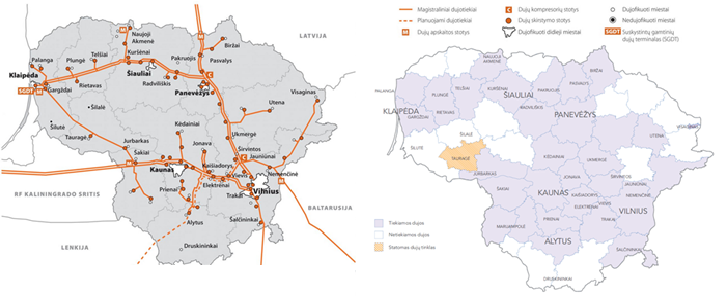 9.7.1. pav. Lietuvos dujų tinklasŠaltinis: AB „ESO“ ir AB „Amber Grid“Pažymėtina, jog gamtinių dujų tiekimas nėra vykdomas Rokiškio rajono savivaldybėje, todėl kituose skyriuose gamtinių dujų suvartojimas nebus vertinamas.2. Galutinis energijos suvartojimasGalutiniu energijos suvartojimu laikomas kuras ir energija, pateikti galutiniams vartotojams: pramonės, statybos, žemės ūkio, kitų ekonominės veiklos rūšių įmonėms ir namų ūkiams. AIE naudojimo plėtros planuose galutinis energijos suvartojimas vertinamas penkiems vartojimo sektoriams: transporto, pramonės, žemės ūkio, namų ūkių ir paslaugų. Duomenys apie galutinį energijos suvartojimą pramonės, žemės ūkio, namų ūkių ir paslaugų sektoriuose pateikiami suskirstyti į tris dalis: elektros energija; šilumos energija iš CŠT įmonių; kuro sąnaudos individualiose katilinėse ir šildymo įrenginiuose. Energijos vartojimas transporto sektoriuje skirstomas į grupes pagal degalų rūšį: benzinas; dyzelinas ir suskystintos naftos dujos (SND). 2.1. Galutinis energijos suvartojimas transporto sektoriujeValstybinės reikšmės kelių ilgis Lietuvoje 2021 m. pradžioje buvo 21 238 km. Valstybinės reikšmės kelių tinklas yra gana gerai išplėtotas Rokiškio rajono savivaldybės teritorijoje bei turi gerą ryšį su kaimyninėmis savivaldybėmis. Rokiškio rajoną kerta valstybinės reikšmės krašto keliai Nr. 117, Nr. 120, Nr. 122, Nr. 123, Nr. 178 ir Nr. 192. Bendras krašto kelių ilgis Rokiškio rajono savivaldybėje yra 586 km. 2021 m. vidutinis metinis paros eismo intensyvumas šalies valstybiniuose keliuose ir Rokiškio rajono krašto keliuose pateikiamas 2.1.1. lentelėje.2.17.1. lentelė. VMPEI Lietuvoje ir Rokiškio rajono savivaldybėjeŠaltinis: sudaryta autoriųBendras transporto priemonių suvartotas degalų kiekis savivaldybėje yra įvertintas atsižvelgiant į vidutinio metinio paros eismo intensyvumo valstybinės reikšmės keliuose matavimo duomenis, kurie pateikti 2.1.1. lentelėje. Kiekvienos degalų rūšies (benzino, dyzelino ir SND) sąnaudos savivaldybės teritorijoje įvertintos pagal formulę:Statistikos departamento duomenimis, kelių transporte 2021 m. buvo sunaudota 84,50 tūkst. tonų SND, 251,90 tūkst. tonų benzino, 1 677,50 tūkst. tonų dyzelino. Degalų sąnaudos Rokiškio rajono savivaldybės kelių transporto sektoriuje apskaičiuotos pagal Kuro ir energijos balanse pateiktus duomenis apie benzino, dyzelino ir suskystintų naftos dujų sąnaudas transporto sektoriuje Lietuvoje 2021 m.2.18.2. lentelė. Kuro energijos suvartojimasŠaltinis: sudaryta autoriųVienas iš galimų būdų, siekiant sumažinti degalais varomų transporto priemonių skaičių rajone, yra elektra varomų transporto priemonių gausinimas. Elektros energija kelių transporto sektoriuje gali būti naudojama viešojo transporto priemonėse (elektriniuose autobusuose), specialiojo transporto priemonėse (šiukšliavežėse) bei privačiose transporto priemonėse (elektromobiliai, hibridiniai automobiliai). Rokiškio rajono savivaldybės administracijoje elektrinės viešojo transporto priemonės nenaudojamos, o pagal VĮ ,,Regitros“ informaciją, Rokiškio rajono savivaldybėje (2022 m. liepos 1 dienos duomenimis) registruotos tik 58 transporto priemonės, varomos elektra. Rokiškio rajono savivaldybėje yra įrengtos 3 greitojo elektromobilių įkrovimo stotelės, kurioje yra galimybe įkrauti du elektromobilius (stotelių galia yra 22 kW). Mažas elektromobilių įkrovimo stotelių skaičius daro įtaką mažai elektromobilių plėtrai Rokiškio rajono savivaldybėje, todėl, norint didinti atsinaujinančių išteklių energijos dalį bendrame energijos suvartojime transporto sektoriuje, būtina plėtoti elektromobilių įkrovimo stotelių tinklą Rokiškio rajono savivaldybėje. Plačiau apie tai informacija pateikiama 7 skyriuje.Elektromobilių eismo intensyvumas Rokiškio rajono savivaldybėje yra labai mažas, todėl laikoma, kad Rokiškio rajono savivaldybės transporto sektoriuje elektros energija nenaudojama, o visa energija suvartojama degalų pavidalu. Savivaldybės įmonių ir įstaigų transporto priemonių bei autobusų parko suvartotų degalų kiekis pateiktas 2.1.3. lentelėje. 2.19.3. lentelė. Kuro energijos suvartojimas savivaldybės įstaigoseŠaltinis: Rokiškio rajono savivaldybės duomenysApibendrinus visus duomenis, galutiniai transporto sektoriuje suvartojamos energijos kiekiai pateikti 2.1.4. lentelėje. Naudojami paskutinių turimų metų duomenys (2021 m.).2.20.4. lentelė. Galutinis energijos vartojimas transporteŠaltinis: sudaryta autoriųNENS yra numatyta, kad energija iš atsinaujinančių energijos išteklių taps pagrindine transporto sektoriuje, todėl palaipsniui transporto sektoriuje turi įsitvirtinti ir alternatyvūs degalai (elektra, vandenilis, biodegalai, suskystintos gamtinės dujos, suslėgtosios gamtinės dujos ir kt.), o atsinaujinančių energijos išteklių dalis – vis didėti. Pagrindinis degalų srities strateginis tikslas – palaipsniui pereiti prie mažiau taršių degalų ir elektros energijos vartojimo, lanksčiai ir efektyviai išnaudojant vietinį atsinaujinančių energijos išteklių potencialą (apie atsinaujinančių energijos išteklių panaudojimo priemones transporto sektoriuje, plačiau žr. 7 skyriuje).2.2. Galutinis energijos suvartojimas pramonėjeVertinant galutinį kuro ir šilumos energijos suvartojimą laikoma, kad pramonės įmonės apsirūpina šiluma tik kūrendamos kurą nuosavose katilinėse, neprijungtose prie CŠT tinklų. AB „Panevėžio energija“ pateiktose klasifikacijose nurodyta, jog Rokiškio rajono savivaldybėje CŠT yra teikiama 3 pramonės įstaigoms (t. y 1 648 m2). Rokiškio rajone registruoti 951 gamybos, pramonės, sandėliavimo, transporto ir garažų paskirties pastatai, kurių bendras plotas sudarė 522 475 m2. Norint tiksliai įvertinti energijos suvartojimą pramonėje reikia iš bendro pramonės pastatų ploto atimti pramonės pastatus prijungtus prie CŠT0 tinklo, gauname 520 827 m2. Šių pastatų šilumos energijos suvartojimo apimtys įvertintos pagal visos Lietuvos CŠT įmonių namų ūkio sektoriui (daugiabučiams ir individualiems namams) tiekiamos šilumos sąnaudų 2020–2021 m. vidurkį, kuris lygus 140 kWh/m2 per metus ir darant prielaidą, kad pramonės įmonėms apšildymui būtina ne daugiau kaip 20 proc. šio kiekio, tai yra 28 kWh/m2. Tokiu būdu per metus pramonės įmonės, veikiančios Rokiškio rajono savivaldybėje suvartoja 14 583,16 MWh (1 254,15 tne) šilumos energijos. Remiantis Neturint informacijos apie kuro rūšių suvartojimą pramonės įmonėse, neprijungtose prie CŠT sistemos, daroma prielaida, jog visa energija suvartojama biokuro pagrindu. Apie Rokiškio rajono pramonės įmonių elektros energijos suvartojimą duomenys gauti iš VšĮ „Lietuvos Energetikos Agentūros“ Pagal 1.6. skyriuje pateikiamus duomenis, 2021 m. pramonės įmonės Rokiškio rajono savivaldybėje suvartojo 28 310,78 MWh (2 434,73 tne) elektros energijos.2.3. Galutinis energijos suvartojimas žemės ūkio sektoriujeVertinamas energijos suvartojimas įmonėse, kurių veikla susijusi su žemės ūkiu, medžiokle, miškininkyste ir žuvininkyste. Nesant informacijos apie šilumos ir elektros energijos suvartojimą žemės ūkio bendrovėse ir įmonėse, galutinis energijos suvartojimas vertinamas pagal vidutinį vienos įmonės suvartojamos energijos kiekį Lietuvoje. Šilumos energijos dalis neskirstoma pagal kilmę (CŠT ar nuosavos katilinės) dėl informacijos trūkumo, energija perskaičiuojama į biokuro sąnaudas.2021 m. Lietuvos žemės ūkio ir žvejybos sektoriuje buvo suvartota 33,6 GWh šilumos ir 165,3 GWh elektros energijos. 2021 m. pradžioje Lietuvoje veikė 2 352 žemės ūkio, miškininkystės ir žuvininkystės sektorių ūkio subjektai. Gaunama, kad vienas ūkio subjektas suvartoja apie 14,29 MWh šilumos energijos per metus. Pagal vidutinius šalies rodiklius apskaičiuojama, kad Rokiškio rajone veikiančios 45 žemės ūkio ir žuvininkystės įmonės per metus suvartoja 643,05 MWh (55,30 tne) šiluminės energijos. Remiantis VšĮ „Lietuvos Energetikos Agentūros“ duomenimis, žemės ūkio sektoriuje 2021 m. buvo suvartota 5 662,16 MWh (486,95 tne) elektros energijos.2.4. Galutinis energijos suvartojimas namų ūkiuoseVertinant galutinį šilumos energijos suvartojimą namų ūkių sektoriuje, laikoma, kad namų ūkiai šiluma apsirūpina dviem būdais – iš CŠT tinklų ir degindami įvairų kurą individualiuose šildymo įrenginiuose.Šilumos energijos suvartojimas prie tinklo prijungti namų ūkiai įvertinti 1.4. skyriuje, neprijungtuose prie CŠT – 1.5.2. skyriuje, bendras elektros energijos suvartojimas Rokiškio rajone įvertintas 1.6. skyriuje. Apibendrinant duomenis apskaičiuojama, kad namų ūkiuose iš CŠT Rokiškio rajone suvartojama 36 670,00 MWh (3 153,62 tne) šilumos energijos. Šilumos energijos suvartojimas neprijungtuose namų ūkiuose siekia 178 901,23 MWh (15 382,74 tne, iš jų 14 314,94 tne šildymui ir 1 067,81 tne karštam vandeniui).Pagal 1.6. skyriuje pateikiamus elektros energijos suvartojimo namų ūkiuose duomenis Rokiškio rajone galutinės elektros energijos sąnaudos sudaro 54 401,11 MWh (4 678,50 tne) per metus. Į šį skaičių įskaičiuota elektros energija skirta šildymui.2.5. Galutinis energijos suvartojimas paslaugų sektoriujeVertinant galutinį šilumos energijos suvartojimą paslaugų sektoriuje, laikoma, kad įstaigos ir įmonės apsirūpina šiluma iš CŠT tinklų arba kūrendamos kurą nuosavose katilinėse, neprijungtose prie CŠT tinklų. Informacija apie šilumos energijos gamybą gauta iš AB „Panevėžio energija“ ir iš Rokiškio rajono savivaldybės administracijos. Duomenys apie elektros energijos suvartojimą gauti iš VšĮ „Lietuvos Energetikos Agentūros“.Remiantis VšĮ „Lietuvos Energetikos Agentūros“ duomenimis, 2021 m. paslaugų įmonės Rokiškio rajono savivaldybėje suvartojo 22 648,62 MWh (1 947,78 tne) elektros energijos.1.5.1.1. lentelėje pateikti duomenys apie viešojo paslaugų sektoriaus nuosavose katilinėse gaminamą šilumos energiją, kurie parodo, kad per metus suvartojama 10 938,08 MWh (940,68 tne) energijos, kuri gaminama: dujų pagrindu 1 321,13 MWh (113,62 tne), o biokuro pagrindu 9 616,95 MWh (827,06 tne).AB „Panevėžio energija“ duomenimis, 2021 m. visuomeninės paskirties pastatuose ir kitos paskirties pastatuose (paslaugų sektorius) buvo sunaudota 14 209,00 MWh (1 221,97 tne) šilumos energijos, kuri, remiantis 1.4. skyriuje pateiktomis proporcijomis, pagaminta biokuro pagrindu (1 221,97 tne).2.6. Galutinis energijos suvartojimas Rokiškio rajono savivaldybėjeSudarant bendrojo galutinio energijos suvartojimo Rokiškio rajono savivaldybėje lentelę, pateikiami elektros energijos, šilumos, gaunamos iš CŠT tinklų, ir kuro sąnaudų individualiuose šildymo įrenginiuose kiekiai. Kuro sąnaudos individualiose katilinėse ir kituose šildymo įrenginiuose apskaičiuotos ankstesniuose skyriuose.Elektros energijos nuostoliai prilyginti 10 proc. ir pridėti prie elektros energijos bendrų sąnaudų atskirame stulpelyje, nuostoliai gaminant ir tiekiant šilumos energiją įvertinti atsižvelgiant į faktinius AB „Panevėžio energija“ duomenis. 2.6.21. lentelė. Galutinis energijos vartojimas savivaldybėje, tneŠaltinis: sudaryta autoriųKuro ir energijos sąnaudos pagal vartojimo sektorius yra pateiktos paveiksluose. Daugiausia energijos išteklių Rokiškio rajono savivaldybėje suvartojama namų ūkiuose (60,48 proc.) ir pramonėje (23,00 proc.).10.6.1. pav. Energijos vartojimas pagal sektoriusŠaltinis: sudaryta autoriųNaudojamų energijos išteklių pasiskirstymas pagal kuro ir energijos rūšis pateiktas 2.6.2. pav. Daugiausia Rokiškio rajone suvartojama biokuro (45,68 proc.) ir elektros energijos (36,61 proc.).11.6.2. pav. Kuro rūšysŠaltinis: sudaryta autorių3. AEI dalies energijos vartojime nustatymasLietuva, tame tarpe ir Rokiškio rajono savivaldybė ir toliau siekia būti ambicinga AEI srityje ir vykdo nuoseklią AEI plėtrą. AEI (hidroenergijos, vėjo, saulės, geoterminės energijos, kietojo biokuro (malkų ir medienos atliekų, šiaudų), biodujų, biodegalų, atsinaujinančių komunalinių atliekų) naudojimo skatinimas – vienas geriausių sprendimų patenkinti energijos poreikį, saugant gamtą ir jos išteklius.Pagrindinis Nacionalinės energetinės nepriklausomybės strategijos tikslas atsinaujinančių energijos išteklių srityje – toliau didinti atsinaujinančių energijos išteklių dalį Lietuvos vidaus energijos gamyboje ir galutiniame energijos suvartojimo balanse, taip mažinant priklausomybę nuo iškastinio kuro importo ir didinant vietinės elektros energijos gamybos pajėgumus. Nors atsinaujinančių energijos išteklių technologijos nuolat tobulėja, o įrangos kaina mažėja, iš atsinaujinančių energijos išteklių pagaminta energija, gaminama naujai įrengtuose įrenginiuose, šiuo metu dar negali konkuruoti rinkoje, todėl energijos iš atsinaujinančių energijos išteklių gamyba yra skatinama ir tai bus tęsiama iki šaliai ekonomiškai ir techniškai priimtinos atsinaujinančių energijos išteklių plėtros ribos, orientuojantis į aktyvų energijos iš atsinaujinančių energijos išteklių gamintojų dalyvavimą rinkos sąlygomis arba kol energijos iš atsinaujinančių energijos išteklių gamyba pasieks rinkos kainą. Bendrai įgyvendinant strateginį atsinaujinančių energijos išteklių tikslą, siekiama didinti atsinaujinančių energijos išteklių dalį, palyginti su šalies bendruoju galutiniu energijos suvartojimu: 2021 metų (28,10 proc.), 2030 metų (50 proc.) ir 2050 metų (80 proc.). Energija iš atsinaujinančių energijos išteklių taps pagrindine visuose – elektros, šilumos ir vėsumos energijos bei transporto – sektoriuose. Paveiksle pateikiami detalizuoti, siekiami rezultatai Lietuvos energetikos sektoriuje 2021 ir 2030.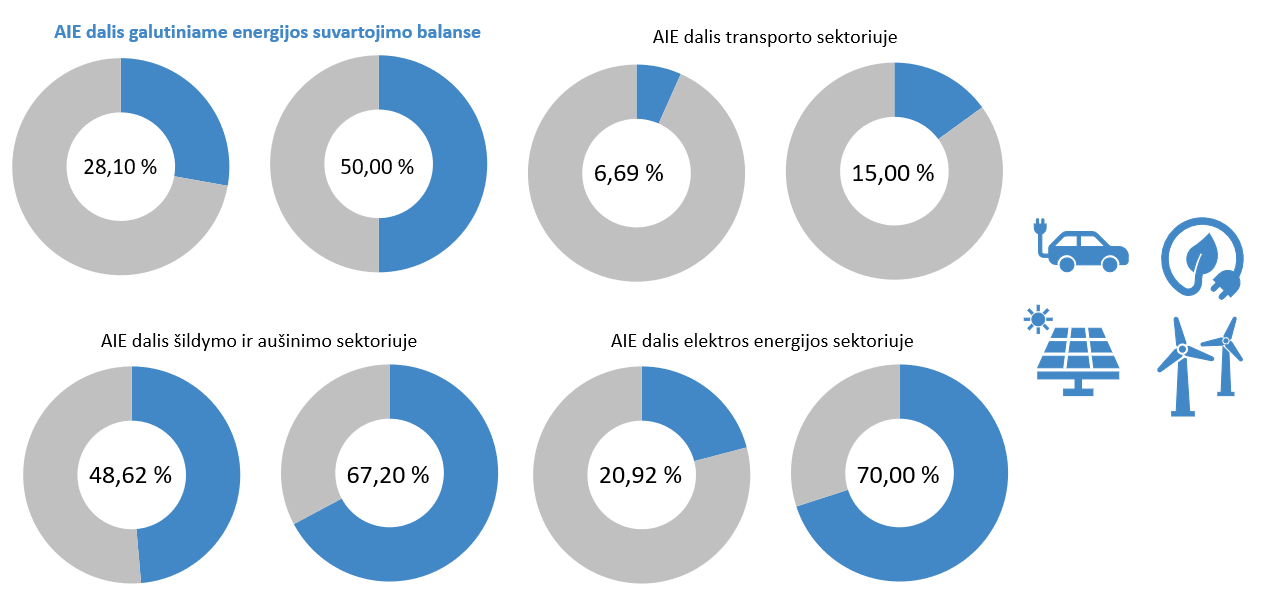 12.1. pav. Lietuvos energetikos sektoriuje 2021 ir 2030 metais siekiami tikslaiŠaltinis: Lietuvos Respublikos Nacionalinė energetinės nepriklausomybės strategija20Energijos vartojimo efektyvumas gerina valstybės gyventojų finansinę būklę, didina verslo konkurencingumą, mažina išmetamų šiltnamio efektą sukeliančių dujų ir aplinkos oro teršalų kiekį, gerina aplinkos oro kokybę. Bus siekiama, kad energijos vartojimo efektyvumo didinimas taptų neatsiejama kasdienybės veikla tiek įmonėse, tiek pas galutinius vartotojus.Lietuvos Respublikos atsinaujinančių išteklių energetikos įstatyme įtvirtinta, kad savivaldybės rengia ir, suderinusios su Vyriausybe ar jos įgaliota institucija, tvirtina ir įgyvendina atsinaujinančių išteklių energijos naudojimo plėtros veiksmų planus; organizuodamos aprūpinimą šilumos energija savivaldybės teritorijoje, siekia, kad šilumos energijos gamybai būtų naudojami atsinaujinantys energijos ištekliai; siekia, kad viešajame transporte būtų naudojamos transporto priemonės, naudojančios atsinaujinančių išteklių energiją, elektromobiliai ir hibridinės transporto priemonės; kuria infrastruktūrą, reikalingą atsinaujinančių išteklių energiją ir elektros energiją naudojančių transporto priemonių naudojimo plėtrai; rengia ir įgyvendina visuomenės informavimo ir sąmoningumo ugdymo priemones, teikia konsultacijas ir rengia mokymo programas apie atsinaujinančių energijos išteklių plėtojimo ir naudojimo praktines galimybes ir naudą.Nacionalinį atsinaujinančių išteklių energijos naudojimo plėtros veiksmų planą pagal kompetenciją įgyvendina valstybės ir savivaldybių institucijos, įstaigos, įmonės, organizacijos ir privatūs subjektai.3.22. lentelė. Atsinaujinančių energijos išteklių dalis (proc.) suvartojime LietuvojeŠaltinis: Lietuvos statistikos departamento duomenys, 2022Didinant AEI panaudojimą, reikšmingas vaidmuo įgyvendinimo procese neabejotinai priklauso savivaldybėms. Todėl kitose dalyse yra pateikiamas detalus Rokiškio rajono savivaldybės AEI dalies energijos vartojime nustatymas ir su tuo susijusi situacijos analizė.3.1 AIE naudojimas centralizuoto šilumos tiekimo sistemojeDuomenys apie AB „Panevėžio energija” katilinėje gaminamos šilumos energijos tiekiamo į Rokiškio rajono CŠT naudojamo kuro pasiskirstymas pateiktas 1.4. skyriuje. 2021 m. duomenimis, AB „Panevėžio energija” eksploatavo 14 garo katilų, 95 vandens šildymo katilus, 9 dūmų kondensacinius ekonomaizerius bei vieną absorbcinį šilumos siurblį. 2021 m. AB „Panevėžio energija“ tiekė Rokiškio r. savivaldybei šilumą, pagamintą biokuro pagrindu. Vertinant biokuro pajėgumų naudojimą šilumos gamybai Lietuvos savivaldybėse 2021 metais, paaiškėjo, kad optimalus biokuro pajėgumų panaudojimas yra ir Rokiškio r. savivaldybėje. Kaip jau buvo minėta 1.4. skyriuje, AB „Panevėžio energija“ Rokiškio katilinėje savalaikiai įdiegė biokuro deginimo įrenginius ir veiksmingai juos naudoja. Siekiant užtikrinti patikimą šilumos tiekimą bei mažinti šilumos nuostolius, kasmet atliekami eksploatuojamų miesto šilumos tiekimo tinklų ruožų remontai ar atskirų šilumos tiekimo tinklų ruožų rekonstrukcijos, kurių metu keičiami šilumos tiekimo vamzdynai, panaudojant pramoniniu būdu izoliuotus vamzdžius. Apie numatytas priemones iki 2030 metų platesnė informacija bus pateikiama 7 skyriuje.3.2. AEI naudojimas šildymui centralizuoto šilumos tiekimo sistemai nepriklausančiuose namų ūkiuoseVertinant AEI naudojimą šildymui CŠT nepriklausančiuose namų ūkiuose, laikoma, kad būstai šildomi deginant įvairų kurą nuosavuose šildymo įrenginiuose bei naudojant elektros energiją. Bendras šilumos kiekis, sunaudojamas prie CŠT neprijungtuose namų ūkiuose, įvertintas 1.5.2. skyriuje. Bendros metinės šilumos energijos sąnaudos prie CŠT neprijungtuose namų ūkiuose sudaro 178 901,23 MWh (15 382,74 tne).Pagal vidutines Lietuvos namų ūkiuose suvartojamo kuro proporcijas, kurios pateiktos 1.5.2.1. lentelėje, apskaičiuoti įvairaus kuro sunaudojamo kiekiai Rokiškio rajono savivaldybėje pateikiami lentelėje (žr. 3.2.1. lentelę).3.2.23. lentelė. Įvairių kuro rūšių sunaudojami energijos kiekiai Rokiškio rajono savivaldybės namų ūkiuose, neprijungtuose prie centralizuoto šilumos tiekimo sistemosŠaltinis: sudaryta autoriųRemiantis Lietuvos statistikos departamento duomenimis, iš atsinaujinančių energijos išteklių 2021 m. pagaminta 60,1 proc. visos elektros energijos, o bendrame elektros energijos suvartojime AIE dalis siekia 20,92 proc. Remiantis atliktais skaičiavimais vertinama, kad Rokiškio rajono savivaldybėje prie CŠT sistemos neprijungtų namų ūkių šildymui suvartojama apie 15 382,74 tne kuro energijos, kurios 11 701,63 tne pagaminama iš atsinaujinančių išteklių.Skaičiavimuose neatsižvelgta į saulės šilumos ir geoterminės energijos panaudojimą namų ūkiuose, nes statistinės informacijos apie šių technologijų naudojimo apimtis Lietuvoje nėra.3.3. Elektros energijos gamyba savivaldybėje iš AEIElektros energiją gaminantis vartotojas arba nutolęs gaminantis vartotojas – fizinis arba juridinis asmuo, įsirengęs atsinaujinančių išteklių technologijų elektrinę ir gaminantis elektrą savo reikmėms, o nesuvartotą elektros kiekį pateikiantis į elektros tinklus ir, esant poreikiui, ją susigrąžinantis iš šių tinklų (toliau – gaminantis vartotojas). Tokią decentralizuotos elektros energijos gamybos plėtrą skatina ne tik pingančios saulės elektrinės, bet ir kitos naujos technologijos, skatinančios energetikos sistemos decentralizaciją – iš svarbiausių galima paminėti elektromobilių plėtrą, baterijų sistemas, išmaniąją apskaitą, agregatorių vaidmenį tinklui balansuoti, išmaniuosius elektros tinklus, energetinio efektyvumo technologijas, šilumos siurblių diegimą. Ateities elektros energijos gamyba bus vis labiau decentralizuota ir joje dominuos atsinaujinantys energijos ištekliai. Numatoma, kad iki 2030 metų gaminantys vartotojai sudarys 30 proc. visų elektros energijos vartotojų, o 2050 m. – 50 procentų. Gaminantis vartotojas elektrą gamina ir naudoja toje pačioje vietoje, kur įrengtas skaitiklis apskaito tiek į tinklą patiektą elektros kiekį, tiek paimtą. Elektra, kuri sunaudojama iš karto, gamybos metu, nėra apskaitoma. Įvertinus duomenis (naudoti VšĮ „Lietuvos Energetikos Agentūra“ pateikti 2021 m. duomenys) nustatyta, kad Rokiškio rajono savivaldybėje elektros energiją gaminančių vartotojų įrenginių galia, tenkanti 1000-iui gyventojų, siekė 58,13 kW, ir tarp šešiasdešimties Lietuvos savivaldybių Rokiškio rajono savivaldybė užėmė 25 vietą. Lyginant su 2020 metais, pokytis buvo +27,58 kW (2020 m. energiją gaminančių vartotojų įrenginių galia, tenkanti 1000-iui gyventojų siekė 30,55 kW). Kadangi laikotarpyje iki 2030 m. prognozuojamas didelis elektros energiją gaminančių vartotojų skaičiaus augimas, todėl tikėtina, kad elektros energijos iš atsinaujinančių išteklių bus pagaminta iki 45 proc., kaip numatyta Nacionalinėje energetinės nepriklausomybės strategijoje. Rokiškio rajono savivaldybės teritorijoje elektros energija iš AIE gaminama saulės šviesos, vėjo elektrinėse bei hidroelektrinėse.Valstybinės energetikos reguliavimo tarybos (toliau – VERT) 2023-01-18 duomenimis, Rokiškio rajone buvo išduota 40 leidimų gaminti elektros energiją saulės šviesos elektrinėse, kurių bendra galia siekia 0,99 MW. Fotovoltinės geografinės informacinės sistemos (PVGIS) duomenimis, Lietuvos geografinėje teritorijoje įrengta 1 kW galingumo saulės fotovoltinė elektrinė gamina 935 kWh per metus. Taigi, Rokiškio rajono savivaldybės teritorijoje įrengtos saulės šviesos elektrinės per metus pagamina apie 925,65 MWh (79,61 tne) elektros energijos.VERT duomenimis, Rokiškio rajono savivaldybėje elektros energija yra gaminama 2-ose vėjo elektrinėse, o bendra šių elektrinių galia siekia 0,58 MW. Remiantis statistiniais duomenimis, daugumos sausumoje šiuo metu veikiančių vėjo jėgainių galia yra 2 MW, tokios elektrinės kasmet gali pagaminti apie 5 000 MWh elektros energijos, todėl Rokiškio rajone esančios vėjo elektrinės per metus pagamina apie 1 450,00 MWh (124,7 tne) elektros energijos. Rokiškio rajone veikia 1 hidroelektrinė, kurios bendra įrengtoji galia – 0,02 MW. Iš hidroelektrinių energijos gamintojo nepavykus gauti tikslių duomenų, pagamintos energijos kiekis nustatytas pagal Lietuvos biomasės energetikos asociacijos pateiktą išaiškinimą, kad Europos sąjungos šalys senbuvės, naudodamos 1 MW instaliuotos galios, per metus gamina 4 GWh elektros energijos, Kauno hidroelektrinė – 3,5 GWh, o mažos hidroelektrinės (kurioms priskiriamos ir Rokiškio rajono savivaldybėje esančios hidroelektrinės) – tik 2,4 GWh. Instaliuota galia nurodoma – pagal leidimo gaminti išdavimo datą. Atlikus skaičiavimus nustatyta, jog Rokiškio rajone esanti hidroelektrinė per metus pagamina 48,00 MWh (4,13 tne) elektros energijos.3.3.24. lentelė. Elektros energijos gamintojai iš AIE (saulės šviesos elektrinės)Šaltinis: www.regula.ltApibendrinant lentelėje pateikiamus duomenis, Rokiškio rajono savivaldybėje iš AIE yra pagaminama 208,44 tne (59,82 proc. pagaminama vėjo elektrinėse), tačiau dalis šios energijos yra pagaminama nutolusiose parkuose, todėl nebūtinai suvartojama Rokiškio rajono savivaldybėje.VšĮ „Lietuvos energetikos agentūra“ pateikė duomenis apie atsinaujinančių išteklių energiją naudojančių elektros energijos gamybos įrenginius ir jų sumines įrengtąsias galias, taip pat, apie elektros energijos gamintojus pagal tipus. Duomenys pateikiami žemiau esančioje lentelėje.3.3.25. lentelė. Elektros energijos gamintojai iš AIE pagal tipusŠaltinis: sudaryta autorių, remiantis Lietuvos energetikos agentūros duomenimisRemiantis Lietuvos energetikos agentūros duomenimis, 2021 m. Rokiškio rajono savivaldybėje buvo pagaminta 1 920,53 MWh (165,17 tne) elektros energijos, o suvartojimas siekė 111 022,67 MWh (9 547,95 tne) elektros energijos (neįskaitant nuostolių).3.4. Biodegalų naudojimas ir kiekiai savivaldybėjeBiodegalų gamybą ir naudojimą Rokiškio rajono savivaldybėje, kaip ir visoje Lietuvoje, lemia įteisintas privalomas jų maišymas į mineralinius degalus. Pagal Lietuvos Respublikos atsinaujinančių išteklių energetikos įstatymo 39 str. degalų pardavimo vietose turi būti prekiaujama Lietuvos arba Europos standartų reikalavimus atitinkančiu benzinu, kuriame yra 6,6 procentų biodegalų, ir dyzelinu, kuriame yra ne mažiau kaip 6,2 procentai biodegalų. 3.4.26. lentelė. Biodegalų vartojimas Rokiškio rajono savivaldybėjeŠaltinis: sudaryta autoriųES transporto baltoji knyga numato, iki 2030 m. dvigubai sumažinti įprastiniu kuru varomų automobilių naudojimą miestuose. Iki 2050 m. pasiekti, kad miestuose jų nebeliktų. Šio tikslo įgyvendinimui reikalinga sukurti viešųjų elektromobilių įkrovimo prieigų tinklą visame Rokiškio rajone. Rokiškio rajono savivaldybė jau yra parengusi elektromobilių įkrovimo stotelių plėtros planą, kuriuo numatoma, jog iki 2030 m. bus įrengtos 44 elektromobilių įkrovimo stotelės įvairiose Rokiškio rajono savivaldybės vietose (plane nėra numatyta stotelių, kurių galia būtų didesnė nei 49 kW).Europoje, kaip ir visame pasaulyje, vis labiau plinta alternatyviuosius degalus naudojančių transporto priemonių panaudojimas. Alternatyviesiems degalams priklauso tokios kuro rūšys kaip suslėgtos ir suskystintos gamtinės dujos, biodujos ir vandenilio dujos). Lietuvoje jau galima rasti šių kuro rūšių papildymo stočių, tačiau Rokiškio rajono savivaldybėje tokių stočių nėra, t. y. infrastruktūra nepritaikyta alternatyviuosius degalus naudojančių automobilių plėtrai.3.5. AIE sunaudojimo bendrajame galutinės energijos suvartojime nustatymasAIE dalis bendrame galutinės energijos suvartojime įvertinama apibendrinant 3 skyriuje atliktus skaičiavimus. Rezultatai pateikiami 3.5.1. lentelėje.3.5.27. lentelė. AIE dalis bendrame galutinės energijos suvartojime Rokiškio rajono savivaldybėje, tne	Šaltinis: sudaryta autorių	Skaičiavimų rezultatai rodo, kad AIE dalis bendrame galutinės energijos suvartojime Rokiškio rajono savivaldybėje yra 66,76 proc. ir viršija Lietuvos AEI dalį galutinio energijos vartojimo balanse (2021 m. ji siekė 27,36 proc.) Savivaldybėje didelę įtaką AIE naudojime daro biokuro naudojimas, kuris tarp AIE rūšių sudaro 89,29 proc., o bendrame energijos vartojime 33,96 proc. Vertinant atsinaujinančių išteklių dalį pagal sektorius, transporto sektoriuje AIE rodiklis siekė 6,03 proc., žemės ūkio sektoriuje – 28,31 proc., pramonės sektoriuje – 77,10 proc., namų ūkiuose – 69,97, paslaugų sektoriuje – 59,41 proc. 13.5.1. pav. AIE rūšys bendrame Rokiškio rajono savivaldybės energijos suvartojimeŠaltinis: sudaryta autorių4. Rokiškio rajono savivaldybės atsinaujinančių išteklių energijos potencialasAtsinaujinančių išteklių energijos potencialas skirstomas į techninį ir ekonominį. Techninis AEI potencialas yra atsinaujinančių energijos išteklių dalis, kuri gali būti panaudota energijai gaminti dabartiniais plačiai naudojamais technologiniais sprendiniais bei įranga, ir kuri gali būti apskaičiuota. Techninį potencialą lemia technologijų išvystymo lygis, topografiniai, aplinkosauginiai, žemės panaudojimo ir kiti apribojimai. Ekonominis AEI potencialas yra techninio AEI potencialo dalis, kurio panaudojimas praktikoje yra ekonomiškai pagrįstas ir priklauso nuo technologijų bei iškastinio kuro kainų, naudojamų skatinimo sistemų ir kitų veiksnių. Vertinant AEI techninį potencialą Rokiškio rajono savivaldybėje, nagrinėjami atsinaujinantys kuro (medienos, šiaudų, biodujų, komunalinių atliekų) ir energijos (saulės, vėjo, geoterminės energijos, hidroenergijos bei hidroterminės energijos) ištekliai.4.1. Biomasės (medienos) kuro išteklių potencialasRemiantis LR žemės fondo 2022 m. sausio 1 d. duomenimis, 2021 m. pradžioje Rokiškio rajono savivaldybės teritorijoje miškai užėmė 53 965,94 ha, kas sudaro apie 29,88 proc. visos savivaldybės teritorijos ploto. Pažymėtina, jog Rokiškio regioninis padalinys pateikė informacija tik apie valstybinės reikšmės miškus.4.28.1. lentelė. Rokiškio rajono savivaldybės teritorijoje esančių miškų plotai pagal nuosavybės teisęŠaltinis: VĮ Valstybinių miškų urėdijos, Rokiškio regioninio padalinio informacijaMedienos kuro išteklių potencialas vertinamas pagal vykdomų kirtimų bei jų metu susidarančių medienos atliekų apimtis. VĮ Valstybinių miškų urėdijos, Rokiškio regioninio padalinio duomenys apie miško kirtimus pateikti 4.1.2 lentelėje, o apie susidarančių malkų ir atliekų kiekius 2019–2022 metais – 4.1.3 lentelėje.4.29.2. lentelė. Kirtimų apimtys Rokiškio rajono savivaldybės valstybiniuose miškuose 2019-2022 m.Šaltinis: VĮ Valstybinių miškų urėdijos, Rokiškio regioninio padalinio informacijaIš pateiktų duomenų matyti, jog VĮ Valstybinių miškų urėdijos, Rokiškio regioninio padalinio administruojamuose miškuose Rokiškio rajono savivaldybėje per metus vidutiniškai iškertama apie 83,28 tūkst. m3 medienos. Dalis šios medienos yra parduodama kaip malkos, kita dalis kaip plokščių mediena, dar kita dalis technologinėms reikmėm. Biomasės potencialo dalis vertinama pagal paruošiamų malkų ir susidarančių medienos atliekų kiekį.4.30.3. lentelė. Duomenys apie parduodamų malkų kiekius bei susidariusių kirtimo atliekų kiekius Rokiškio rajono savivaldybės valstybiniuose miškuose 2019-2022 m.Šaltinis: VĮ Valstybinių miškų urėdijos, Rokiškio regioninio padalinio informacija2022 m. buvo parduota 19,70 tūkst. m3 malkų. Skaičiuojant biomasės kuro išteklių potencialą, nežinant kirtimų planų, naudojamas paskutiniųjų 4 metų vidurkis. Remiantis VĮ Valstybinių miškų urėdijos, Rokiškio regioninio padalinio duomenimis, Rokiškio rajono savivaldybėje potencialus bendras malkų metinis vidutinis kiekis per 4 metus lygus apie 24,23 tūkst. m3. Perskaičiavus į energetinius vienetus, tai sudaro 4 672,5 tne per metus. Kaip jau buvo minėta aukščiau, Rokiškio regioninis padalinys pateikė duomenis tik apie valstybinės reikšmės miškus, dėl šios priežasties negalima paskaičiuoti privačių miškų kuro potencialo. Bendras medienos kuro išteklių potencialas Rokiškio rajono savivaldybėje lygus 4 672,5 tne.4.2. Energetinių plantacijų kurasEnergetinių plantacijų kuro ištekliai įvertinami atsižvelgiant į bendrą greitai augančių medžių rūšims auginti tinkamos žemės plotą savivaldybėje, šių augalų derlių ir biomasės šilumingumą. Lietuvos Respublikos žemės fondo 2022 m. sausio 1 d. duomenimis, Rokiškio rajono savivaldybėje yra 925,61 ha nenaudojamos, pažeistos žemės ir medžių bei krūmų želdinių. Kadangi iš vieno hektaro galima gauti iki 126 GJ (3 tne) energijos, skaičiuojama, kad energetinių plantacijų medienos kuro techninis potencialas Rokiškio rajono savivaldybėje siekia apie 2 776,83 tne.4.3. Šiaudų kuro ištekliaiŠiaudai – žemės ūkio produkcijos atliekos, sudarančios didžiausią augalinės kilmės atliekų potencialą. Jie gali būti deginami kaip supresuoti rulonai, briketai ar granulės. Vertinant šiaudų gamybos potencialą reikalingi statistiniai duomenys apie grūdinių augalų pasėlių plotus ir grūdų derlingumą.Šiaudų kiekis tiesiogiai priklauso nuo grūdinių kultūrų derliaus, kuris kiekvienais metais yra skirtingas, todėl šiaudų potencialas vertinamas pagal trijų paskutinių metų statistinių duomenų vidurkį. 4.3.31. lentelė. Grūdinių kultūrų derliaus kitimas Rokiškio rajono savivaldybėje 2020-2022 metais (tonomis)Šaltinis: Lietuvos statistikos departamentas, 2022Apskaičiuota, kad Rokiškio rajono savivaldybėje per metus vidutiniškai susidaro 137 991 tonų šiaudų. Skaičiuojant šiaudų potencialą svarbu įvertinti, kad ne visą šiaudų derlių galima skirti kurui, nes šiaudai reikalingi gyvulių kraikui ir pašarams, dalis šiaudų sunaudojama daržininkystėje, grybams auginti ir kitiems tikslams. Be to, ne visi šiaudai surenkami, tad susidaro natūralūs šiaudų surinkimo nuostoliai. Atsižvelgiant į nustatytus normatyvus nustatoma, jog apie 20 % šiaudų lieka laukuose, dar tiek pat panaudojama pašarams ir kraikui, tik apie 60 % susidarančių šiaudų potencialo gali būti panaudojama energijai gaminti. Vadovaujantis šiuo įvertinimu ir naudojant šiaudų žemesniosios degimo šilumos vertę 17,2 MJ/kg (4,8 MWh/t) apskaičiuojama, kad metinis šiaudų potencialas energijai gaminti lygus 82 795 tonų arba  397 414,08 MWh (34 177,61 tne).Ekonomiškumo požiūriu šiaudų panaudojimo kurui galimybės yra ribotos dėl palyginti didelės pagamintos energijos kainos. Tai gali būti dėl šių priežasčių:reikalingos didelės investicijos į specialiai šiaudais kūrenamus pramoninius katilus, kurie gali būti įrengiami miestuose ar gyvenvietėse, kur yra centralizuoto šildymo sistema;smulkiuose ūkiuose nėra lėšų šiaudų surinkimo technikai įsigyti;šiaudų kuro transportavimo atstumas yra ribotas dėl didelių transportavimo kaštų;privačių namų šildymui galima naudoti šiaudų granules, tačiau išauga kuro kaina bei reikalingi specialūs katilai tokioms granulėms deginti (papildoma investicija);kurui skirtiems šiaudams laikyti reikia palyginamai didelio saugyklos ploto, saugykla turi tenkinti specifinius priešgaisrinės saugos reikalavimus.4.4. Biodujų gamybos ir išgavimo potencialasBiodujų gamybai gali būti naudojamos bet kokios kilmės organinės medžiagos (žemės ūkyje susidarančios augalinės, gyvulinės atliekos, maisto pramonės ir komunalinės atliekos, nuotekos, nuotekų dumblas ir kt.). Įvairių organinių medžiagų energinė vertė skirtinga (4.4.1. lentelė), todėl vienos medžiagos sunkiai skaidomos ir iš jų gaunama mažiau biodujų, kitos – lengviau ir iš jų gaunamas didesnis biodujų kiekis su didesne metano koncentracija.4.4.32. lentelė. Skirtingos kilmės biodujų charakteristikosŠaltinis: Dieter Deublein, Angelika Steinhauser. Biogas from Waste and Renewable Resources. WILEYVCH Verlag GmbH & Co. KGaA, 2008Pagrindinis biodujų gamybos žaliavų šaltinis yra žemės ūkio veiklos. Žemės ūkyje susidarančios atliekos skirstomos į dvi grupes: augalininkystės ir gyvulininkystės atliekas. Šių grupių atliekų potencialas skaičiuojamas atskirai.4.4.1. Biodujų potencialas iš žemės ūkio ir maisto pramonės atliekųPagrindinis biodujų gamybos žaliavų šaltinis Lietuvos žemės ūkyje yra gyvulių mėšlas. Biodujų gamybos iš mėšlo potencialas proporcingas gyvulių ir paukščių skaičiui. Geriausias perspektyvas statyti biodujų jėgaines turi stambūs ūkiai, kuriuose auginama bent keli tūkstančiai kiaulių, keli šimtai galvijų ar keliasdešimt tūkstančių paukščių, naudojantys bekraikes gyvulių ir paukščių laikymo technologijas bei turintys didelius šiluminės energijos poreikius. Lietuvos statistikos departamento duomenimis, 2022 m. pradžioje Rokiškio rajono savivaldybėje buvo auginami 9 025 galvijai, 6 747 kiaulės ir 120 405 paukščiai. Žinant gyvulių ir paukščių mėšlo išeigą (galvijas – apie 1 200 kg, kiaulė – 180 kg ir paukštis – 3 kg per metus), apskaičiuojamas per metus susidarančio mėšlo kiekis: galvijų – 10 830 t, kiaulių – 1 214 t ir paukščių – 361 t. Biodujų išeiga atitinkamai lygi: iš galvijų mėšlo – 45 m3 iš tonos, kiaulių mėšlo – 60 m3 iš tonos ir paukščių mėšlo – 80 m3 iš tonos. Bendras biodujų iš gyvulių ir paukščių mėšlo potencialas Rokiškio rajono savivaldybėje lygus 589 114,80 m3. Perskaičiavus į energinę vertę tai atitinka 282,78 tne.Biodujų gamyba ir naudojimas siejami su dideliais gyvulininkystės ar paukštininkystės kompleksais, todėl taip įvertintas techninis potencialas išreiškia tik iš savivaldybės teritorijoje daugelyje ūkių susidarančio mėšlo galimą išgauti biodujų ir energijos kiekį. Mažame ūkyje, turinčiame tik keletą galvijų, kiaulių ar paukščių, susidaro nedidelis mėšlo kiekis, todėl biodujų gamybai statyti mažas biodujų jėgaines neapsimoka. Nepaisant to, techniniu požiūriu net ir iš dalies nedaug gyvulių auginantys ūkiai gali statyti biodujų jėgaines, kuriose kaip žaliava būtų naudojami gyvulių mėšlo ir energetinių augalų mišiniai. Skaičiuojant rekomenduojama įtraukti kukurūzų masę, nes ji pasižymi didžiausia biodujų išeiga (202 m3 iš tonos). Papildomas biodujų gavybos iš kukurūzų masės potencialas apskaičiuojamas darant prielaidą, kad kukurūzai būtų auginami nenaudojamoje žemėje, siekiant išvengti konkurencijos su maistui skirtomis žemės ūkio kultūromis. Nenaudojamos žemės plotas Rokiškio rajono savivaldybėje sudaro 915,02 ha. Tokiame plote tikėtinas kukurūzų derlius – 22 876 t (25 t/ha), atitinkamai biodujų kiekis – 4 620 851 m3. Perskaičiavus į energetinę vertę tai atitinka 2 218,01 tne ir lemia bendrą techninį biodujų potencialą savivaldybėje – 2 500,78 tne.4.4.2. Sąvartynų biodujų potencialasRokiškio rajono savivaldybėje šiukšlių išvežimu rūpinasi UAB „Panevėžio regiono atliekų tvarkymo centras“ (toliau tekste – Panevėžio RATC), kuri surinktas šiukšles veža į sąvartynus. Pagal 2021 m. gruodžio 31 d. duomenis Panevėžio RATC eksploatuoja 10 (Rokiškio rajone – dvi) didžiųjų atliekų priėmimo ir šešias (Rokiškio rajone – vieną) biologiškai skaidžių atliekų kompostavimo aikšteles. Biologiškai skaidžių atliekų kompostavimo aikštelėse yra priimamos žaliosios atliekos (žolė, lapai, medžių šakos ir kitos biologiškai skaidžios atliekos). Aikštelės biologiškai skaidžios atliekos yra ruošiamos kompostavimui. Pažymėtina, jog Rokiškio rajono savivaldybėje atliekas išveža ir UAB „Rokiškio komunalininkas“, ši įmonė nėra pateikusi veiklos ataskaitų, todėl nėra žinoma, kokį kiekį biologiškai skaidžių atliekų surenka Rokiškio komunalininkas. Pagal 2021 m. Panevėžio RATC veiklos ataskaitos duomenis, Rokiškio rajono savivaldybėje buvo surinkta 74,50 t biologiškai skaidžių atliekų, iš kurių galima pagaminti 771,82 m3 dujų (3,03 MWh energijos). Todėl vertinama, kad Rokiškio rajono savivaldybės techninis biodujų potencialas yra 0,25 tne.4.4.3. Biodujų iš nuotekų dumblo potencialasLietuvos miestuose, miesteliuose ir kaimuose per metus yra išleidžiama apie 200 mln. m3 buitinių nuotekų. Iš dalies biologinio ir mechaninio valymo įrenginiuose išvaloma apie 47 proc. nuotekų, iš dalies mechaniniu būdu išvaloma tik 15 proc., papildomai šalinant azotą ir fosforą išvaloma dar 38 proc. nuotekų. Apie 1 proc. nuotekų išleidžiama nevalytų. Daugelio miestų ir miestelių nuotekų valymas jau atitinka ES reikalavimus. Bendras dumblo apdorojimo tikslas yra gauti tokį produktą, kuris būtų utilizuojamas, saugomas bei tvarkomas pačiu ekonomiškiausiu būdu. Dumblo apdorojimo cikle dažnai naudojamas stabilizacijos etapas, leidžiantis pašalinanti nemalonius kvapus bei taip pat susijęs ir su tolimesniu tvarkymu. Kai dumblas stabilizuojamas biologiniais metodais, sumažėja ir dumblo kietosios medžiagos kiekis.Dumblo charakteristikos bei dumblo kiekis priklauso nuo į nuotekų valyklą atitekančių nuotekų sudėties, nuotekų valyklų technologinės schemos bei naudojamų valymo metodų. Rokiškio rajono savivaldybėje centralizuotą vandens tiekimą, nuotekų surinkimą ir valymą atlieka UAB „Rokiškio vandenys“. 4.4.3.33. lentelė. Rokiškio rajono savivaldybėje susidariusių nuotekų kiekiai 2020-2022 metaisŠaltinis: UAB “ Rokiškio vandenys” duomenysNustatyta, jog vidutiniškai per metus Rokiškio rajono savivaldybėje susidaro 1 374 190 m3 nuotekų. Vidutiniškai per paskutiniuosius metus iš šių nuotekų susidarydavo apie 2 247 t nusausinto dumblo. Remiantis įmonės UAB „Rokiškio vandenys“ duomenimis, iš 10 t dumblo galima pagaminti 8 tūkst. m3 biodujų, todėl Rokiškio rajono savivaldybėje iš susidariusio dumblo galima būtų išgauti apie 1 797,33 m3 biodujų, kas lemia 862,72 tne biodujų potencialą. 4.5. Komunalinių atliekų potencialasEnergetiniu požiūriu reikšminga tik ta komunalinių atliekų dalis, kuri gali būti panaudota energijai gaminti deginant atskirai ar maišant su biokuru. Remiantis LR Aplinkos apsaugos agentūros duomenimis, 2021 m. Rokiškio savivaldybėje surinkta 8 458,51 t komunalinių atliekų, iš jų 4 363,75 t (arba 51,59 proc.) buvo perdirbta/panaudota pakartotinai, o 2 320,59 t (arba 27,43 proc.) buvo sudeginta. Šalinamų atliekų buvo 1 774,18 t (arba 20,98 proc.) nuo visų atliekų. Darant prielaidą, kad apie 50 proc. pašalinamų atliekų galima būtų deginti ir perskaičiavus į energijos vienetus (šilumingumas 8 MJ/kg arba 2,24 MWh/t), gauname, kad komunalinių atliekų techninis potencialas Rokiškio rajono savivaldybėje yra apie 1 987,89 MWh (170,89 tne). 4.6. Vėjo energijos išteklių panaudojimo potencialasRemiantis Lietuvos vidutinio metinio vėjo greičio 10 m aukštyje pasiskirstymo žemėlapyje pateiktais duomenimis (žr. 4.6.1. pav.), Rokiškio rajono savivaldybės teritorijoje vėjingumas yra žemas – vidutinis metinis vėjo greitis siekia apie 4,0–4,5 m/s, todėl Rokiškio rajono savivaldybės geografinė padėtis nėra palanki vėjo jėgainių statybai.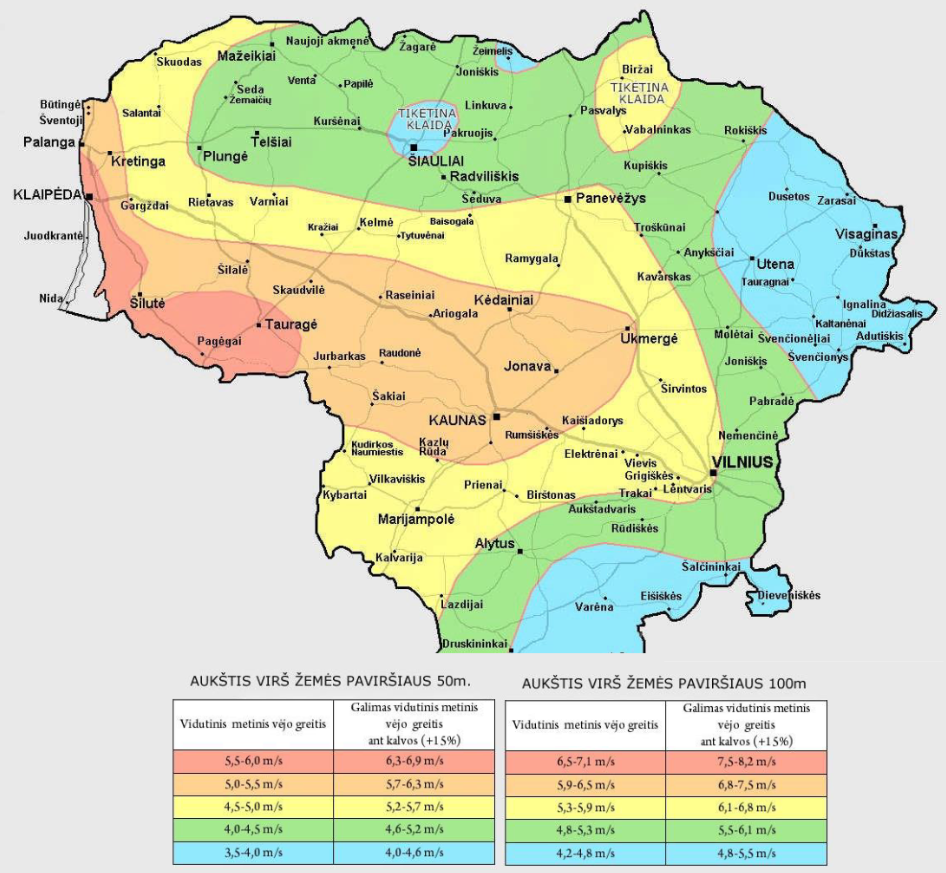 14.6.1. pav. Vidutinio metinio vėjo greičio pasiskirstymo Lietuvoje žemėlapisŠaltinis: Aplinkos apsaugos agentūraVėjo atlase skirtingomis spalvomis atvaizduotas vidutinių metinių greičių pasiskirstymas Lietuvos teritorijoje 50–100 metrų aukštyje prie paviršiaus šiurkštumo klasės 2. Tačiau dėl ribotų vėjo atlaso rengimui skirtų lėšų, meteorologiniai duomenys buvo surinkti iš meteorologinių tarnybų. Dėl riboto aukščio (10 m), pasenusių technologijų bei meteorologinių tarnybų apsaugos zonų reikalavimų nesilaikymo vėjo atlasas nėra tikslus ir menkai atitinka tikrovę, o duomenų paklaida gali siekti dešimtis procentų.Labai svarbu nustatyti, koks yra vidutinis metinis vėjo greitis pasirinktoje vietovėje. Tai lemia vėjo elektrinės pagaminamos energijos kiekį ir gaunamas pajamas.Vėjo energijos techninis potencialas apskaičiuojamas darant prielaidą, kad laisvuose žemės sklypuose vėjo elektrinės (toliau – VE) išdėstomos 0,574 km (vėjo jėgainės vėjaračio 7 skersmenų) atstumu viena nuo kitos. Skaičiavimuose naudojamos Lietuvoje šiuo metu populiariausių vėjo elektrinių – Enercon E82 – techniniai duomenys (vėjaračio skersmuo 82 m, instaliuota galia 2 MW).Siekiant mažesnių energijos nuostolių dėl VE tarpusavio sąveikos, rekomenduojama jas išdėstyti 7 vėjaračio skersmenų atstumu viena nuo kitos vyraujančių vėjų kryptimi ir 4 vėjaračio skersmenų atstumu statmena kryptimi. Tokiu būdu kiekviena VE užimtų apie 0,19 km2 plotą. Vėjo elektrinės gali būti statomos tik atvirose vietovėse ir ten kur leidžia teisinis reguliavimas, todėl ne visa savivaldybės teritorija yra tinkama vėjo energetikos plėtrai. Planuojant vėjo elektrinių parkus reikia įvertinti Lietuvos Respublikos Lietuvos kariuomenės vado 2016 m. vasario d. įsakymą Nr. V-217 „Dėl Lietuvos Respublikos teritorijos, kurioje gali būti ribojami vėjų elektrinių (aukštų statinių) projektavimo ir statybos darbai, žemėlapio patvirtinimo“, kitus šią sritį reglamentuojančiais teisės aktus. Lietuvos Respublikos Lietuvos kariuomenės vadui pakeitus (sumažinus ar padidinus) žemėlapyje nustatytus apribojimus, šie apribojimai visoje savivaldybės teritorijoje aukštybinių pastatų ir vėjo jėgainių statybai ir rekonstrukcijai taikomi nekeičiant bendrojo plano sprendinių. 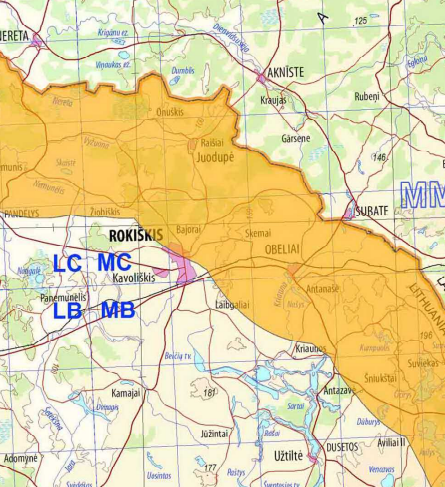 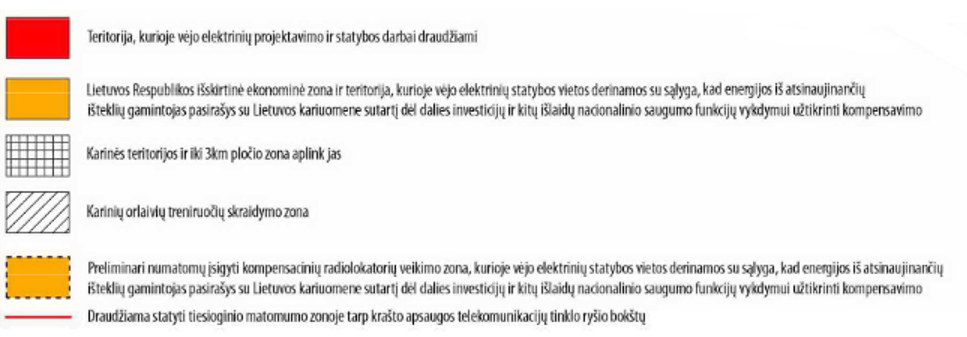 15.6.2. pav. Teritorijos, kurioje gali būti ribojami vėjų elektrinių (aukštų statinių) projektavimo ir statybos darbai, žemėlapisŠaltinis: LR energetikos ministerijaVėjo elektrinės gali būti statomos tik atvirose vietovėse, todėl skaičiavimuose iš savivaldybės ploto atimamos sodų, miškų, kelių, vandenų ir užstatytos teritorijos bei medžių ir krūmų želdinių ir pelkių plotai. Daroma prielaida, kad vėjo elektrinės galėtų būti statomos pažeistose ir nenaudojamose žemėse. Pagal LR žemės fondo 2022 m. sausio 1 d. duomenis tokios VE statybai tinkamos teritorijos Rokiškio rajono savivaldybėje sudaro apie 1 604,03 ha. Padalinus šį plotą iš vienos VE užimamo ploto (0,19 km2) gaunama, jog rajone galima būtų pastatyti apie 84 vėjo elektrines, kurių kiekvienos įrengtoji galia – 2 MW. Tuomet bendra įrengtoji visų VE galia sudarytų apie 169 MW.Daugumos sausumoje šiuo metu veikiančių vėjo jėgainių galia yra 2 MW, tokios elektrinės kasmet gali pagaminti apie 5 000 MWh elektros energijos. Tiek visiškai pakanka patenkinti apie tūkstantį vidutinių individualių namų ir apie tris tūkstančius vidutinių butų ūkių metinius elektros poreikius. Jeigu Rokiškio rajone būtų pastatytos 169 vėjo elektrinė ir galėtų veikti be apribojimų, jos per metus potencialiai galėtų pagaminti apie 422 113 MWh elektros energijos (36 301,73 tne).Šiuo metu galiojančiame LR atsinaujinančių išteklių energetikos įstatyme buvo iškeltas uždavinys iki 2020 m. įrengti ir prijungti prie elektros tinklo 500 MW vėjo jėgainių. 2020 m. pabaigoje Lietuvoje buvo veikiančių vėjo elektrinių, kurių galia siekė 540 MW. Jos per 2020 m. pagamino 1544 GWh.Jeigu vertinti investicijų atsiperkamumą, tai kuo galingesnė vėjo jėgainė, tuo mažesnė instaliuotos galios vieneto kaina. Pavyzdžiui, 250 kW galios vėjo jėgainės statyba kainuotų apie 363 tūkst. Eurų (1 kW kaina – 1 450 Eurų), 50 kW galios – apie 116 tūkst. Eurų (1 kW kaina – apie 2 320 Eurų). Atsižvelgiant į Rokiškio rajono geografinę padėtį (žemas-vidutinis metinis vėjo greitis) bei į mažus laisvus žemės plotus, panaudoti vėjo energijos potencialą Rokiškio rajone nėra ekonomiškai veiksminga.4.7. Saulės energijos išteklių panaudojimo potencialasSaulės energija panaudojama įrengiant saulės šviesos elektrines arba saulės kolektorius, todėl elektros ir šilumos energijos gamybos iš saulės energijos potencialas skaičiuojamas atskirai. Skirtinguose Lietuvos regionuose skiriasi vidutinė metinė saulės spinduliavimo trukmė (žr. 4.7.1. pav.). 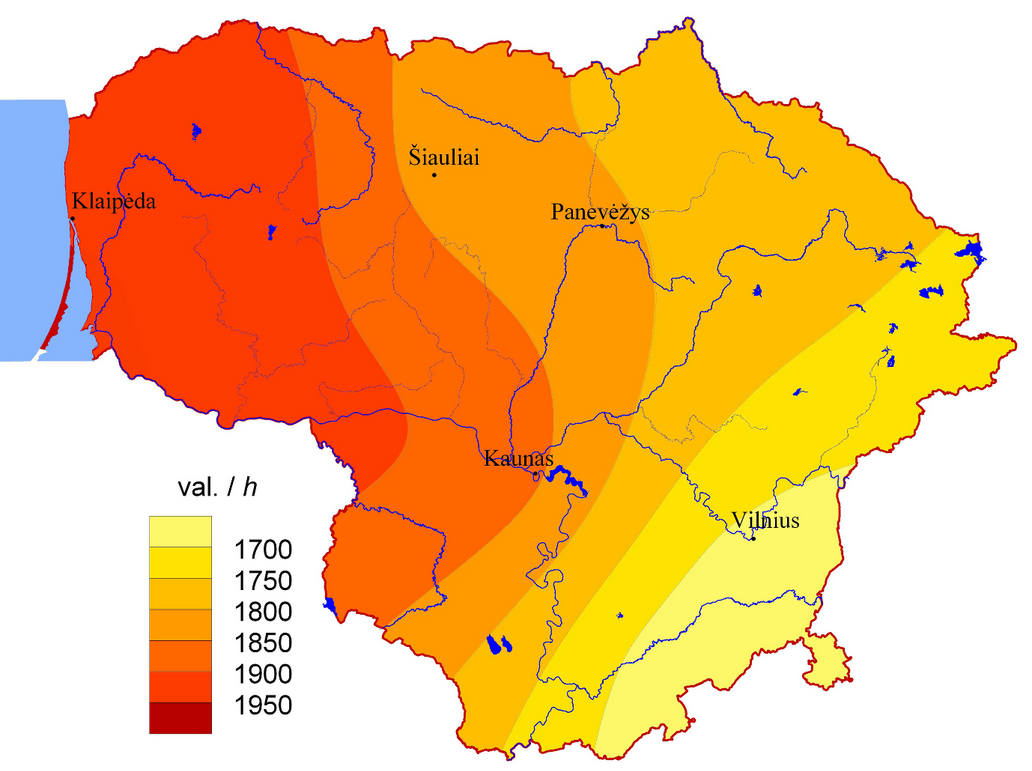 16.7.1. pav. Vidutinė metinė saulės spinduliavimo trukmė skirtinguose Lietuvos regionuoseŠaltinis: Lietuvos hidrometeorologijos tarnybaIlgiausiai saulės spinduliuoja į Vakarinę Lietuvos sritį. Nuo Vidurio Lietuvos į vakarų pusę, visa Lietuvos teritorija gauna vis didesnę saulės spinduliuotės porciją, t. y. šioje srityje saulės spindėjimo trukmė yra nuo 1 850 iki 1 950 val. per metus. Mažiausias saulės potencialas yra Rytų Lietuvoje, čia vidutinė metinė saulės spindėjimo trukmė siekia iki 1 700 val. Rokiškio rajono savivaldybė patenka į 1 750 –1 800 val. saulės spindėjimo zoną. Saulės šviesos elektrinių techninis potencialas įvertinamas apskaičiuojant laisvą žemės ar stogų, tinkamų saulės šviesos elektrinėms įrengti, plotą, tame plote telpančių fotomodulių bendrą galią ir fotomodulių galios išnaudojimo koeficientą (angl. Capacity factor). Tokiu būdu skaičiuojant potencialą įvertinamas optimalus fotomodulių išdėstymas vengiant tarpusavio šešėliavimo bei realūs saulės elektrinėse patiriami energijos nuostoliai.Saulės kolektoriais pagaminamos šilumos potencialas apskaičiuojamas vidutinį saulės spinduliuotės intensyvumą dauginant iš kolektorių ploto ir energijos konversijos efektyvumo rodiklio (saulės kolektoriams jis lygus 0,4550). Saulės spinduliuotės intensyvumas į optimaliu kampu (35º) pakreiptą plokštumą Lietuvoje apytiksliai lygus 1 047 kWh/m2 per metus.Maksimalus stogų, tinkamų saulės šviesos elektrinėms įrengti, plotas apskaičiuojama pagal Nekilnojamojo turto registro duomenis. Informacija apie pastatų stogų plotus nekaupiama, todėl laikoma, kad stogo plotas apytiksliai lygus pastato užimamam žemės plotui.4.7.34. lentelė. Pastatų (be pagalbinio ūkio paskirties) užimami žemės plotai Rokiškio rajono savivaldybėje Šaltinis: Nacionalinė žemės tarnyba, 2022-01-01 duomenysKadangi duomenys apie stogų formą nekaupiami, daroma prielaida, kad visi stogai yra plokšti, išskyrus 1-2 butų namų, kurie dažniausiai yra šlaitiniai. Daroma prielaida, jog 1-2 butų namų stogų šlaito kampas optimalus (35°), o saulės kolektoriams montuoti bus panaudotas vienas iš šlaitų (labiausiai orientuotas į Pietų pusę). Tokiu atveju, stogo plotas sudaro 126 proc. plokščiojo stogo (pusė stogo sudarys 63 proc.). Kadangi ne visas šlaitinio stogo paviršius gali būti padengtas fotomoduliais, gautas plotas dar dauginamas iš 0,8 ir prilyginamas fotomodulių plotui. Lietuvoje parduodamų fotomodulių įrengtoji (pikinė) galia siekia 240-280 W, todėl skaičiavimams naudojama vidutinė reikšmė – 260 W. Pagal fotomodulio matmenis apskaičiuotas 1 kW galios fotomodulių bendras plotas – 6,15 m2.Vertinant fotomodulių įrengimo ant plokščiųjų stogų galimybes naudojami tokie parametrai: fotomodulio tipiniai matmenys 1x1,6 m, tarpas tarp fotomodulių eilių (nuo vienos eilės galo iki kitos eilės pradžios) – 4 m, fotomodulių pasvirimo kampas 35º. Pagal šiuos parametrus apskaičiuota, kad fotomoduliais uždengiama apie 25 proc. stogo ploto, ir vienas kW įrengtosios galios telpa į 20,4 m2 stogo ploto (kai vieno fotomodulio galia 260 W). Skaičiavimų rezultatai pateikiami lentelėje (žr. 4.7.2. lentelę). 4.7.35. lentelė. Pastatų stogų plotas, tinkamas saulės kolektoriams ar fotomoduliams įrengtiŠaltinis: sudaryta autoriųĮvertinus šias sąlygas gaunama, kad bendras plokščių stogų plotas sudaro 1 213 536 m2, ir tokiame plote galima įrengti  59 487 kW bendros galios fotomodulių. Bendras fotomoduliams tinkamų šlaitinių stogų plotas sudaro 489 246 m2, ir ant jų galima įrengti apie 79 552 kW bendros galios fotomodulių. Taigi, bendra galimų įrengti fotomodulių galia sudaro 139 039 kW. Ant savivaldybei priklausančių pastatų stogų galima įrengti apie 9 140 kW galios fotomodulius.1 kW galingumo saulės fotovoltinė elektrinė gamina 935 kWh per metus, tad apskaičiuojama, kad elektros energijos gamybos saulės šviesos elektrinėse metinis potencialas – 130 002 MWh (11 180,15 tne), ant savivaldybės pastatų –  7 130 MWh (613,15 tne).Saulės kolektorių pagaminamos šilumos energijos potencialui skaičiuoti naudojamas tas pats įvertintas pastatų stogų plotas, tik naudojami kiti parametrai plokščiam stogui: kolektoriaus matmenys – 2x1,2 m, pasvirimo kampas 35º, tarpas tarp kolektorių eilių – 4,5 m ir santykinis kolektorių plotas stogo ploto vienetui lygus 0,326. Įvertinus šias sąlygas gaunama, kad ant plokščių stogų Rokiškio rajono savivaldybėje galima įrengti apie 395 613 m2, o ant šlaitinių stogų – apie 159 494 m2 ploto saulės kolektorius, iš viso apie 555 107 m2. Šį plotą padauginus iš saulės spinduliuotės intensyvumo (1 047 kWh/ m2) ir energijos konversijos efektyvumo rodiklio (0,45), gaunamas saulės šilumos energijos techninis potencialas Rokiškio rajono savivaldybėje – 261 539 MWh (22 492 tne).Buitiniai saulės kolektoriai montuojami tik ant pastatų, nes jų pagamintas karštas vanduo turi būti nuolat vartojamas arba akumuliuojamas specialiose talpose. Tačiau saulės kolektoriai didesniu masteliu gali būti panaudojami CŠT (centralizuotas šilumos tiekimas) sistemose. Saulės kolektoriai CŠT sistemose plačiai naudojami Danijoje: saulės kolektorių laukai (10-35 tūkst. m2), sumontuoti atviruose plotuose ant žemės šalia CŠT infrastruktūros, tiekia šilumos energiją į specialias talpyklas (0,1-0,3 m3 talpos tūrio saulės kolektoriaus kvadratiniam metrui) ir padengia apie 10-25 proc. metinio šilumos poreikio CŠT tinkle (apie AIE potencialą CŠT plačiau 4.11. skyriuje). Kadangi saulės spinduliuotės intensyvumas Danijoje ir Lietuvoje labai panašus, daroma prielaida, kad saulės kolektorių sistemų efektyvumas toks pats (0,45). Tokiu būdu gaunama, kad vienas m2 saulės kolektoriaus pagamina apie 470 kWh šilumos energijos per metus. Potencialas vertinamas pagal saulės kolektoriais norimą gaminti CŠT tiekiamos šilumos energijos dalį. Laikoma, kad žemės ploto šalia CŠT tiekimo linijų pakanka saulės kolektoriams įrengti, ir saulės kolektorių sistema efektyviai veiktų gamindama apie 20 proc. Rokiškio rajono savivaldybės CŠT realizuotos šilumos energijos (2021 m. duomenimis apie 106 687 MWh), t. y. apie 21 337,4 MWh (1 835,02 tne). Šis kiekis laikomas techniniu šilumos energijos gamybos saulės kolektoriais CŠT tinkle potencialu. Dėl dabartinės CŠT ir karšto vandens kainodaros, kai mokama tik už sunaudotą šilumos energiją (kWh), gali susidaryti situacija, kai daliai pastatų įsirengus saulės kolektorius karšto vandens gamybai, tačiau išlaikant CŠT sistemas, kaip alternatyvų šilumos šaltinį, likusiems vartotojams smarkiai pakils kaina, nes teks apmokėti CŠT įmonės pastoviuosius kaštus, bei vamzdynų išlaikymo sąnaudas. Todėl svarbu, kad saulės kolektorių įsidiegimas karšto vandens gamybai būtų skatinamas tik tuose pastatuose, kurie nėra prijungti prie CŠT sistemos.4.8. Geoterminės ir aeroterminės energijos potencialasLietuvoje, kaip rodo tyrimai, giluminei geotermijai didžiausias potencialas yra vakarinėje ir šiaurinėje šalies dalyse. Tik vienas Kambro vandeningas sluoksnis paplitęs beveik visoje Lietuvos teritorijoje. Temperatūros matavimai atlikti 158 gręžiniuose visoje Lietuvos teritorijoje. Kambro vandeningo sluoksnio temperatūra kinta nuo 14 °C rytinėje Lietuvos dalyje iki 96 °C Vakarų Lietuvoje (žr. 4.8.1. pav.). 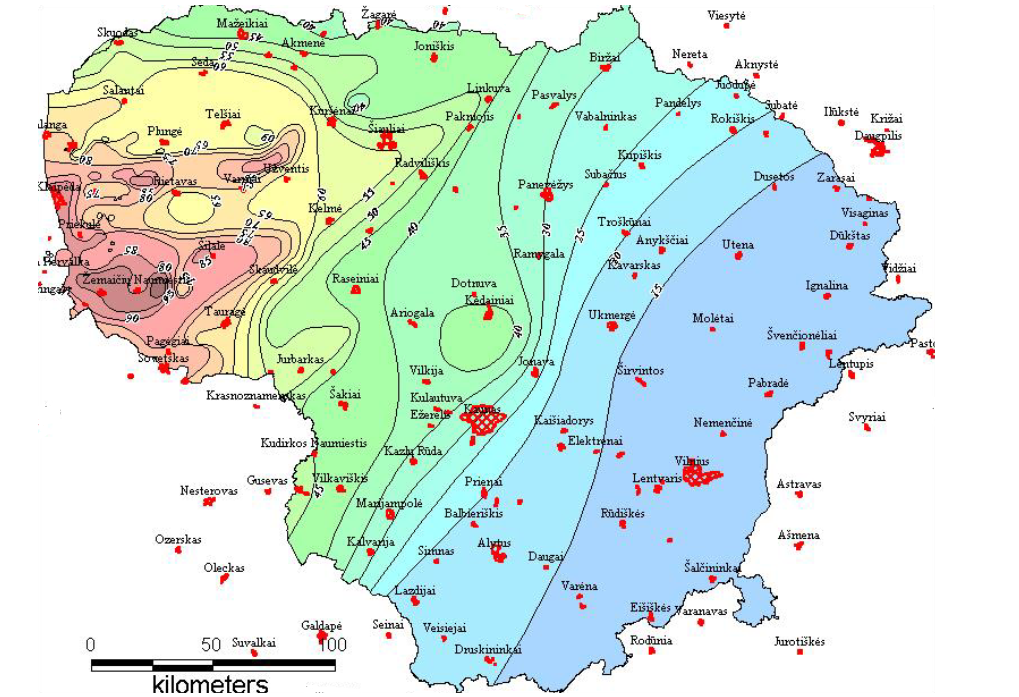 17.8.1. pav. Kambro vandeningo sluoksnio kraigo temperatūrų žemėlapisŠaltinis: Lietuvos geotermijos asociacijaVakarų Lietuvoje gręžiniais buvo nustatyti ženkliai aukštesni geoterminio lauko rodikliai – 80-100 W/m2. Pagrindinės giliosios geoterminės energijos panaudojimo perspektyvos siejamos su šilumos panaudojimu centralizuotam šilumos tiekimui miestuose. Šiam tikslui tinkamais laikomi vandeningieji sluoksniai, kurių temperatūra siekia daugiau nei 35ºC. Rokiškio rajono savivaldybė patenka į zoną, kurioje Žemės gelmių temperatūra siekia apie 25ºC (4.8.1. pav.), todėl savivaldybės teritorija giliosios geoterminės energijos naudojimo požiūriu nėra perspektyvi. Geoterminės CŠT sistemos dažniausiai įrengiamos regionuose, kurie turi didelį geoterminės energijos potencialą ir aukštos temperatūros energijos šaltinius. Norint efektyviai naudoti giluminę geoterminę energiją CŠT sistemose, būtinas didelis geoterminis potencialas ir didelis šilumos poreikis. Giliųjų geoterminių išteklių temperatūrų diapazonas yra labai platus. Aukštos entalpijos sistemos gali pasiekti didesnę nei 180 °C temperatūrą ir todėl galima aprūpinti net 2 kartos šilumos tinklus iš tokių šaltinių arba bent jau naudoti juos didinant grįžimo temperatūrą. Lengviausiai Lietuvoje įsisavinami arti Žemės paviršiaus esantys, vadinamieji seklieji geoterminiai ištekliai, kurie vartotojui tiekiami šilumos siurbliais. Šilumos siurblių panaudojami šilumos ištekliai glūdi iki 100 m gylyje, ir jų potencialas didžiulis. Šilumai iš Žemės paviršinių sluoksnių ar grunto paimti naudojami gręžiniai (vertikalūs kolektoriai) arba horizontalūs vamzdynai–šilumos kolektoriai. Pasirinkimas, kurią technologiją naudoti, priklauso nuo geologinės aplinkos ir turimo žemės ploto. Šilumos siurbliai tiekia šilumą patalpų šildymo ir karšto vandens ruošimo sistemoms.Grunto šiluminės energijos potencialą nusako energijos emisija žemės ploto (W/m2) ar kolektoriaus ilgio (W/m) vienetui. Šilumos kiekis nėra pastovus, jis kinta priklausomai nuo metų laiko, tačiau yra įvertintos vidutinės energijos emisijos vertės įvairiems grunto tipams.Remiantis GeoDH žemėlapiu, kuriame pateikiami regionai, kuriuose geoterminis CŠT sistemų potencialas yra didžiausias – Lietuva į šiuos regionus nepatenka. Taigi, geoterminė energija yra teoriškai egzistuojanti galimybė ir galimas išnaudoti potencialas Rokiškio rajono savivaldybėje. Tačiau praktiškai Lietuvos, tame tarpe ir Rokiškio rajono savivaldybės geoterminės energijos potencialas nėra pakankamas, todėl tai nėra optimaliausia galimybė, kurią būtų galima panaudoti Rokiškio rajono savivaldybės CŠT modernizavimui.  Šiai dienai Lietuvoje, nors šalis ir yra nedidelio tektoninio aktyvumo zonoje, kol kas naudojami žemos temperatūros geoterminiai ištekliai. Norint juos panaudoti centriniam šildymui, šilumnešį reikėtų papildomai šildyti, t. y. naudoti (integruoti) kitus energijos šaltinius. Taigi, bendrai geoterminis potencialas galėtų būti panaudotas CŠT sistemai diegti, tačiau plačiau nėra nagrinėjamas dėl didelių investicinių kaštų ir nesėkmingo vienintelės Lietuvoje veikusios UAB „Geoterma“ pavyzdžio.4.8.36. lentelė. Grunto šilumos energijos emisija naudojant horizontalių kolektorių sistemąŠaltinis: Šuksteris V. Studijos ataskaita „Požeminės šiluminės energijos panaudojimo pastatų šildymui ir vėsinimui šalyje galimybių įvertinimas ir rekomendacijų dėl šios energijos panaudojimo minėtiems tikslams parengimas“. 2007, AF-Terma, Kaunas, 108 p. 4.8.37. lentelė. Grunto šilumos energijos emisija naudojant vertikalių kolektorių sistemąŠaltinis: Šuksteris V. Studijos ataskaita „Požeminės šiluminės energijos panaudojimo pastatų šildymui ir vėsinimui šalyje galimybių įvertinimas ir rekomendacijų dėl šios energijos panaudojimo minėtiems tikslams parengimas“. 2007, AF-Terma, Kaunas, 108 p.Šios energijos emisijos vertės apskaičiuotos trims sąlyginiams grunto tipams. Nesant informacijos apie grunto tipų pasiskirstymą Rokiškio rajono savivaldybėje daroma prielaida, kad horizontalių kolektorių įrengimo atveju 1 kW šiluminės energijos išgauti reikalingas apie 35 m2 plotas. Šilumos siurbliai įrengiami kuo arčiau vartotojų, todėl potencialas skaičiuojamas tik užstatytai Rokiškio rajono savivaldybės teritorijai (kuri pagal LR žemės fondo 2022 m. sausio 1 d. duomenis yra 4 732,26 ha), atėmus pastatų užimamą plotą. Nekilnojamojo turto registro 2018 m. sausio 1 d. duomenimis, pastatų užimamas plotas Rokiškio rajono savivaldybėje sudaro apie 389,51 ha. Taigi, teritorijos plotas kuriame galima įrengti horizontalius šilumos kolektorius yra apie 4 342,75 ha. Atsižvelgiant į tai grunto šiluminės galios techninis potencialas Rokiškio rajono savivaldybėje lygus apie 1 242 MW, arba apie 10 880 GWh šilumos energijos. Darant prielaidą, kad šilumos siurblių galios išnaudojimo koeficientas lygus 0,5 (ribotas patalpų šildymo poreikis per metus ir per parą), energijos techninis potencialas sumažinamas perpus, iki 5 440 GWh (467 846 tne).Įrengiant vertikalius kolektorius grunto šilumos energijos potencialas dar didesnis, nes gręžiniui reikalingas mažesnis žemės plotas.Kalbant apie šilumos siurblius paminėtini ir aeroterminę energiją naudojantys šilumos siurbliai „oras-oras“ arba „oras-vanduo“. Šio tipo šilumos siurblių efektyvumo koeficientas yra mažesnis nei geoterminių, nes priklauso nuo aplinkos oro temperatūros, kuriai nukritus žemiau -20ºC didžioji dalis aeroterminių šilumos siurblių veikia kaip paprasti rezistoriniai elektriniai šildytuvai. Aeroterminės energijos techninį potencialą riboja tik technologijų efektyvumas ir vartotojų energijos poreikis. Techninis potencialas vertinamas tik individualiems gyvenamiesiems namams ir tik šildymo bei karšto vandens poreikiams tenkinti. Laikoma, kad daugiabučių namų butuose, kuriose nėra individualios šilumos energijos apskaitos, aeroterminius šilumos siurblius įsirengti netikslinga.Rokiškio rajono savivaldybėje 2018 m. pradžioje buvo įregistruoti 9 530 individualių namų, kurių bendras plotas 1 018 597 m2. Nagrinėjant aeroterminio šilumos siurblio įrengimo individualiame name galimybes, daroma prielaida, kad 150–200 m2 ploto individualaus namo, kurio energinio efektyvumo klasė A, metinis šilumos poreikis šildymui ir karštam vandeniui (3 asmenų šeimai) – apie 7,72 MWh. Kadangi ne visi individualūs namai yra aukšto energinio efektyvumo, daroma prielaida, kad potencialo vertinimui yra tinkami apie 50 % visų individualių namų, t. y. apie 4 765 vnt., kurių bendras plotas apie 509 299 m2. Bendras apytikslis šilumos energijos poreikis siektų apie 36 786 MWh, kurio apie 90 % būtų patenkinama naudojant aeroterminius šilumos siurblius (likę 10 % šilumos pagaminami elektriniais šildytuvais arba naudojant rezervinį šilumos gamybos įrenginį). Taigi aeroterminės energijos techninis potencialas Rokiškio rajono savivaldybėje siekia apie 33 107,22 MWh (2 847,22 tne).Apibendrinant galima teigti, kad sekliosios geoterminės energijos techninis potencialas trylika kartų viršija Rokiškio rajono savivaldybės šilumos energijos poreikius. Dėl gruntų įvairovės, skirtingų gręžinių šiluminių savybių ir šilumos siurblių įvairovės sudėtinga įvertinti šilumos siurblių panaudojimo ekonominį potencialą.4.9. Hidroenergijos ištekliaiAplinkosaugos reikalavimai hidroenergetikai Lietuvoje tarp griežčiausių iš visų ES šalių, todėl galimybės plačiau naudoti hidroenergijos išteklius yra ribotos. Tačiau hidroenergija yra pigiausia, o efektyvumas gali siekti net 90 %. Hidroenergija užtikrina nepertraukiamą energijos gamybą, kuri yra pigi, palyginti su kitais energijos ištekliais. Tekančio vandens kinetinę energiją galima panaudoti tiesiogiai, tačiau ji yra menka, o įrengimai nenašūs. Todėl dažniausiai panaudojama vandens tėkmės potencinė energija, kuri specialių įrenginių (turbinų) pagalba verčiama į elektros energiją.Hidroenergijos potencialą nusako hidrogalios dydis, tenkantis 1 km ilgio upės ruožui (kW/km). Hidroenergetiniu požiūriu reikšmingi tik tie upių ruožai, kurių kilometrinė galia didesnė nei 20 kW/km. Pagal šį rodiklį didžiausią reikšmę Lietuvoje turi Nemuno ir Neries hidrogalia, hidroenergetiniu atžvilgiu tai yra pačios efektyviausios šalies upės. Nemuno vidutinė kilometrinė galia yra 575 kW/km. Visos kitos upės laikomos mažą hidroenergijos potencialą turinčiais šaltiniais. Didžiausia elektrinė Lietuvoje, naudojanti AEI elektros energijos gamybai, yra Kauno Algirdo Brazausko hidroelektrinė. Lietuva yra suskirstyta į keturias hidrologines sritis: Baltijos pajūrio, Žemaičių aukštumos, Vidurio Lietuvos ir Pietryčių. Rokiškio rajono savivaldybės apylinkėse tekančios upės ir esantys ežerai bei tvenkiniai priklauso Nemunėlio baseinui. 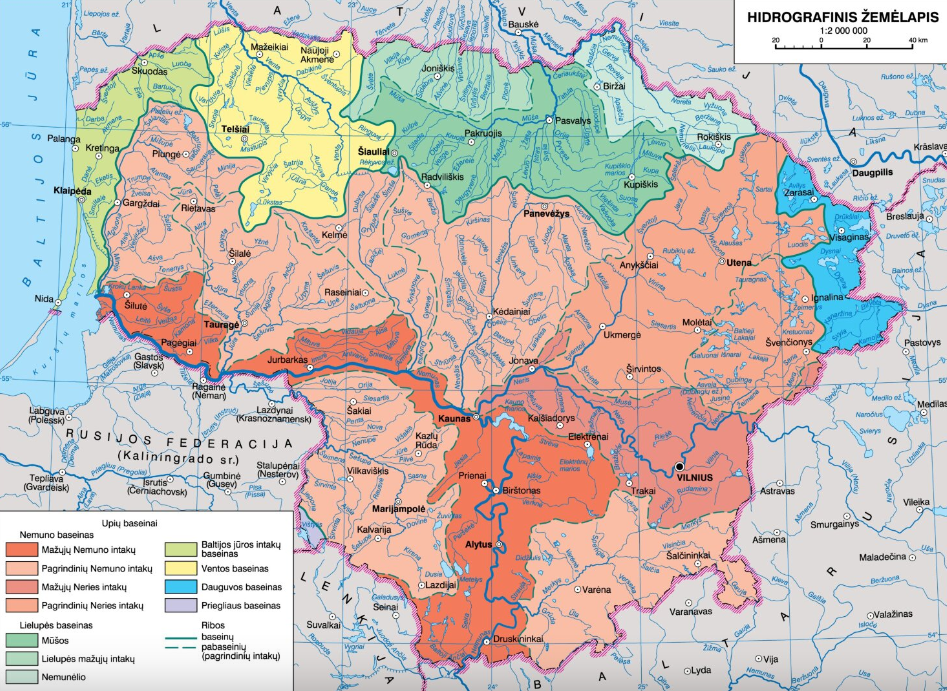 18.9.1. pav. Lietuvos hidrografinis žemėlapisPagal Lietuvos Respublikos vandens įstatymo 14 straipsnio 6 dalį, draudžiama statyti užtvankas Nemune ir kitose upėse, jeigu: upės ar jų ruožai patenka į saugomas teritorijas;upėse aptinkama į Lietuvos raudonąją knygą įrašytų žuvų rūšių, Europos laukinės gamtos ir gamtinės aplinkos apsaugos konvencijos (Berno konvencijos) saugomų rūšių, Natūralių buveinių ir laukinės faunos bei floros apsaugos direktyvos (92/43/EEB) saugomų rūšių;upių užtvenkimas neleistų užtikrinti geros vandens telkinių būklės ir Direktyvos 2000/60/EB reikalavimų įgyvendinimo.Pagal anksčiau pateiktą informaciją Rokiškio rajono upės laikomos mažą hidroenergijos potencialą turinčiu šaltiniu, be to dalis jų patenka į saugomas teritorijas, todėl vertinama, kad hidroenergijos potencialo Rokiškio rajono savivaldybėje nėra.4.10. Hidroterminės energijos ištekliaiHidroterminė energija – paviršinių vandenų šilumos energija. Ši energija gali būti išgaunama šilumos siurbliais, kurie leidžia žematemperatūrę šilumą paversti aukštesnės temperatūros šiluma, ir panaudoti patalpų šildymui ir/ar karštam vandeniui ruošti. Naudojant šią technologiją, horizontalūs šilumos kolektoriai įrengiami vandens telkinio dugne. Šios technologijos privalumas – vandens temperatūra visada teigiama ir nedaug kintanti, tai užtikrina aukštą vidutinį metinį šilumos siurblio efektyvumo rodiklį.Hidroterminės energijos naudojimas centralizuotam šilumos tiekimui nesvarstomas, nes iš šilumos siurblių tiekiamo šilumnešio temperatūra (30-40ºC) būtų nepakankama šilumos tiekimo temperatūriniam grafikui išpildyti, ir norint ją pakelti, reikėtų papildomai deginti kurą kituose šilumos gamybos įrenginiuose.Palankiausias galimybės panaudoti hidroterminę energiją turėtų gyventojai (ar kiti vartotojai), įsikūrę prie vandens telkinių (upių, ežerų, tvenkinių), todėl hidroenergijos potencialas turi būti vertinamas atsižvelgiant į savivaldybės teritorijoje esančių vidaus vandenų plotą. Rokiškio rajono savivaldybės teritorija – 1 806,31 km2, vidaus vandenų plotas sudaro 68,98 km2. Energijos vartotojų prie vandens telkinių paprastai yra nedaug, tačiau potencialo vertinimo tikslais daroma prielaida, kad visi vandens telkiniai yra tinkami hidroenergijos ištekliams panaudoti. Darant prielaidą, kad vandens telkinio šilumos emisija tokia pati, kaip šlapio grunto (35 W/m2, žr. 4.8.1 lentelę), ir vienam kW energijos išgauti pakanka 20 m2 ploto, apskaičiuojama, kad Rokiškio rajono savivaldybės vandens telkinių hidroenergijos išteklius naudojančių šilumos siurblių bendra galia sudarytų apie 3 449 MW, o šilumos energijos potencialas (šilumos siurbliui veikiant 8 760 val. per metus pilna galia) siektų 30 215 GWh. Dėl įvairių gamtinių ir techninių apribojimų realiai šilumos siurblių kolektoriais būtų galima nukloti tik nedidelę vandens telkinių dugno dalį, tarkime, iki 1 %. Be to, darant prielaidą, kad šilumos siurblių galios išnaudojimo koeficientas lygus 0,5 (ribotas patalpų šildymo poreikis per metus ir per parą), energijos potencialas sumažinamas dar dvigubai, ir gaunamas galutinis techninis potencialas – apie 151 074 MWh (12 992,35 tne).4.11. AEI naudojimas centralizuoto šilumos tiekimo sistemojeVienas iš AIE dalies didinimo Rokiškio rajono savivaldybėje potencialas yra CŠT naudojama atsinaujinanti energija. Šio tobulinimo tikslas yra modernizuoti savivaldybės CŠT sistemas taip, kad jos būtų veiksmingos ir jose būtų nulinės (ar beveik nulinės) taršos emisijos, kas prisidėtų prie klimato kaitos mažinimo. Didžiausia atsinaujinančios šilumos dalis yra gaunama iš biomasės, mažesnę dalį sudaro saulės ir geoterminė energija. Lietuva yra pažengusi CŠT srityje, tačiau CŠT sistemų modernizavimas dar turi didelį potencialą, kuris turėtų būti panaudojamas siekiant šilumos vartojimo mažinimo, šilumos perdavimo nuostolių mažinimo ir šilumos gamybos optimizavimo. Pagrindinis ir ambicingas energetikos sektoriaus tikslas – 100 proc. energijos generavimas iš atsinaujinančių energijos šaltinių iki 2050 metų. CŠT tiekimo sistemos infrastruktūros plėtojimas, rekonstrukcija ir atnaujinimas leistų padidinti šilumos energijos tiekimo efektyvumą ir mažinti energijos tiekimo nuostolius.Atkreiptinas dėmesys, kad Rokiškio rajono gyvenamosiose vietovėse, kur nevykdoma daugiaaukščių pastatų statyba, centralizuotos šilumos tinklus numatyti nėra tikslinga. Šilumos tinklų plėtra, pagal poreikį, turi būti nustatoma rengiant specialiuosius ir detaliuosius planus, atlikus reikiamus geologinius tyrimus. Šioje dalyje aptariamos priemonės, kurios gali būti panaudojamos modernizuojant Rokiškio rajono savivaldybės CŠT, taip sudarant sąlygas savivaldybės AIE dalį galutiniame energijos suvartojime padidinti iki 100 proc. 4.11.1 Saulės energija pagamintos šilumos integracijaViena iš galimybių Rokiškio rajono savivaldybės CŠT modernizavimui – saulės energija. Nors saulės šilumos kolektoriai yra plačiai naudojami privačiuose namuose, karštam vandeniui ruošti ir šildyti, tačiau Lietuvos CŠT sektoriuje šis potencialas nėra išnaudojamas. Rokiškio rajono savivaldybės geografinė padėtis yra vidutiniškai palanki saulės kolektorių integracijai šilumos sektoriuje, kadangi vidutinė metinė saulės spindėjimo trukmė savivaldybėje yra 1 750 -1 800 val. Saulės energija CŠT sistemose panaudojama dėl didelio ploto saulės kolektorių jėgainių, kuriose sugeneruota šiluma tiekiama į tinklus. Saulės kolektoriai gali būti montuojami ant žemės arba ant pastatų stogų. Rokiškio rajono savivaldybės atveju, siūlytina kolektorius montuoti ant pastatų stogų. Paprastai saulės energijos generavimo dalis sudaro iki 20 proc. metinio šilumos poreikio. Tačiau įrengus dideles sezonines šilumos akumuliacines talpyklas (ŠAT), kurios naudojamos ir šilumos bei elektros energijos gamybos balansavimui, saulės energijos generavimo dalį galima padidinti iki 50 proc. Taigi, šioje vietoje šilumos gamybos procese svarbus vaidmuo tenka šilumos akumuliacinėms talpykloms, kurių pagalba šilumos gamybos rėžimas tampa lankstesnis. ŠAT yra labai svarbi technologinė dalis, kadangi priklausomai nuo ŠAT dydžio, saulės jėgainė gali būti apkraunama maksimaliai, o perteklinė šiluma kaupiama talpykloje.  Remiantis ekspertų nuomone, saulės kolektorių plėtra (gavus paramą) tikslinga ten kur karšto vandens gamybai yra naudojama elektros energija. Saulės kolektorių plėtra daugiabučiuose (prijungtuose prie CŠT) vykdant renovaciją, neduos socialinės ir ekonominės naudos, o veikiau padidins nepageidaujamą šilumos energijos kainą. Saulės kolektorių panaudojimas šilumos gamybai CŠT sektoriuje būtų tikslingas tik tada jeigu paramos intensyvumas būtų ne mažesnis kaip 70 proc. Tačiau šiai dienai toks paramos intensyvumas nėra numatomas (siūloma apie 30 proc. parama).4.11.2 Šilumos gamyba naudojant elektrąElektros naudojimas šilumos gamyboje sujungia šilumos ir elektros sektorius. Elektrinė šilumos gamyba taip pat gali būti naudojama CŠT sistemose. Tokiu atveju yra naudojami elektriniai katilai ir šilumos siurbliai. Elektriniai katilai, elektros energiją tiesiogiai paverčia šilumine energija ir tam yra naudojamos elektrodinių katilų arba elektrinių srauto šildytuvų technologijos. Šilumos siurbliai gali būti klasifikuojami į kompresorinius, absorbcinius ir adsorbcinius. Kompresoriniai šilumos siurbliai skirti elektros transformavimui į šilumą ir yra dažniausiai naudojami CŠT sistemose. Tačiau tarp šių dviejų technologijų (elektrinių katilinių ir šilumos siurblių) egzistuoja esminiai skirtumai. Elektriniai šildymo katilai CŠT sistemose naudojami elektros tinklo stabilizavimui ir galios reguliavimui. Jei elektros energijos tinkle yra elektros perviršis, elektriniai katilai gali būti įjungti, kad suvartotų perteklinę elektros energiją, ją transformuotų į šiluminę energiją ir taip subalansuotų elektros tinklą. Viena vertus, tai yra pajamos, gaunamos teikiant galios reguliavimo paslaugą. Kita vertus, dėl svyruojančių elektros energijos kainų šis šilumos gamybos būdas gali būti ekonomiškesnis nei kiti. Priešingai, šilumos siurbliai naudojami pagrindiniams šilumos poreikiams tenkinti. Šilumos siurblių efektyvumą apibrėžia našumo koeficientas (COP), kuris reiškia naudingos šiluminės energijos kiekio santykį su suvartotos elektros energijos kiekiu. Tačiau egzistuoja pagrindinės kliūtys, dėl kurių įrengti šilumos siurblius CŠT sistemose yra nenaudinga – santykinai didelės investicinės išlaidos ir jų atsiperkamumo priklausomybė nuo vietinės elektros energijos kainos. Taip pat šilumos siurbliai nėra techniškai tinkami kaip atskira technologija visam CŠT sistemos poreikio tenkinimui.4.11.3 Šilumos akumuliacijos technologijų integravimasTradicinės trumpalaikės ŠAT yra neslėginiai rezervuarai, kurie veikia dėl atmosferinio slėgio. Rezervuarai yra gerai izoliuoti ir paprastai naudojami pikų metu. Tokiuose ŠAT saugomo vandens temperatūra yra šiek tiek žemesnė nei 100°C. Kai kuriais atvejais galima modernizuoti mazuto rezervuarus ir juos pritaikyti ŠAT CŠT sistemoms. Slėginės ŠAT temperatūra yra aukštesnė nei 100 °C. Šios ŠAT gali būti panaudojamos siekiant patenkinti šilumos vartotojų poreikius arba siekiant sukaupti aukšto potencialo energiją. Palyginimui tarp slėginių ir neslėginių ŠAT – slėginės gali sukaupti didesnį energijos kiekį tokioje pačioje talpoje (tūryje). Tačiau pastarosioms yra keliami aukštesni saugumo reikalavimai ir yra didesnės priežiūros ir statybos išlaidos. Apibendrinant pagrindinius skirtumus tarp minėtų ŠAT – palyginti su neslėginėmis ŠAT, dviejų zonų ŠAT privalumas – didesnis sukaupiamos energijos kiekis tame pačiame tūryje. Palyginti su slėginėmis ŠAT, dviejų zonų ŠAT privalumas – mažesnės išlaidos dėl mažesnių saugumo priemonių reikalavimų. Per pastaruosius kelis dešimtmečius pasaulyje buvo išbandytos kelios pagrindinės sezoninės ŠAT. Kiekviena iš jų turi skirtingą energijos akumuliavimo tankį, efektyvumą, galimą įkrovimų ir iškrovimų pajėgumą. Kiekvienas tipas taip pat turi skirtingus vietinės žemės ir sistemos ribinių sąlygų reikalavimus (pvz., temperatūros lygiai). Paminėtinos: rezervuaro tipo ŠAT, Gruntinės ŠAT, Gręžinių tipo ŠAT ir Natūralių požeminių vandens telkinių ŠAT. CŠT sistemoje tinkamiausias ŠAT būtų nustatomas atliktus techninį ir ekonominį įvertinimą, esant tam tikroms ribinėms sąlygoms. Atkreiptinas dėmesys, kad daliai ŠAT koncepcijų yra reikalingi papildomi komponentai, pvz., šilumos siurbliai. Taigi, apibendrinant, dažniausiai CŠT sistemose ŠAT naudojamos toliau minėtinais tikslais:Trumpalaikiam šilumos saugojimui, šilumos piko poreikiui patenkinti, nejungiant papildomų energijos generatorių.Ilgalaikiam (sezoniniam) perteklinės šilumos saugojimui (pvz., energijai, pagamintai saulės kolektoriais). Energijos srautų sukaupimui ir subalansavimui, gaunant juos iš skirtingų šilumos generavimo įrenginių, pvz., kogeneracinių jėgainių, saulės kolektorių, šilumos siurblių ar pramonės įmonių. Šiluma surenkama iš vėsinimo sistemų ir t. t. Remiantis ekspertų įžvalgomis, Rokiškio rajono savivaldybėje perteklinės šilumos energijos surinkimas galimas iš pramonės įmonių (tačiau jose susidaro žemo potencialo šiluma ir papildomai reikėtų įrenginėti šilumos siurblius). Atliekinės šilumos energijos procesų šiluma tikėtina, kad nebus konkurencinga su šiuo metu gaminama šiluma iš biokuro. Todėl tokie projektai investuotojams neatsipirktų, taip pat nesukurtų socialinės/ekonominės naudos. Šilumos akumuliacinės talpos įrengimas būtų tikslingas tuo atveju jeigu būtų įrengta biokuro kogeneracinė elektrinė, nes ji galėtų dirbti stabiliau nešildymo sezono metu, o šildymo sezono metu užtikrintų taip pat tam tikrą rezervą tiek termofikacinio vandens, tiek ir šilumos. 4.11.4 Vėsinimo technologijų integravimasCentralizuotas šilumos ir vėsumos tiekimas yra laikomas vienu iš perspektyviausių klimato kaitos problemų sprendimo būdų ir jo skatinimas vis labiau tampa ES energetikos politikos dalimi. Apsirūpinimo šiluma ir vėsuma perspektyvos yra surinkti, kaupti ir efektyviai panaudoti atliekinė ir aplinkos energiją. Juo labiau, kad biomasės naudojimas vis dažniau traktuojamas, kaip laikina priemonė. Centralizuotas vėsinimas – tai centralizuota vėsumos gamyba ir tiekimas, paverčiant šilumos energiją į vėsumą ir panaudojant turimą centralizuoto šilumos tiekimo infrastruktūrą. Pažymimi centralizuoto vėsinimo privalumai lyginant su individualiu vėsinimu: energijos ir išlaidų taupymas, pigesni vėsinimo įrenginiai, nereikia jiems skirti erdvės pastatų viduje ir išorėje, nėra rūpesčių dėl eksploatavimo, nebelieka triukšmo ir vibracijų, aplinkai draugiškas sprendimas, nedarkoma pastatų architektūra ir pan. Tam CŠT dažniausiai panaudojami kompresoriniai vieno ar dviejų laipsnių šilumos siurbliai (toliau – ŠS). Šildymui reikalinga pirminė energija gali būti imama iš grunto, vandens telkinio arba iš aplinkos oro. Viena iš naujausių technologijų vėsumai ir šilumai gaminti – absorbciniai šilumos siurbliai. Juose, gana sudėtingo technologinio proceso metu, šilumos energija paverčiama vėsuma, kuri kitais įrenginiais tiekiama į patalpas. Absorbciniai šilumos siurbliai yra gerokai ilgaamžiškesni už šiuo metu paplitusius kompresorinius oru aušinamus vėsinimo įrenginius, o jais pagaminama vėsuma yra iki 20 proc. pigesnė. Taip pat jie ir yra ne tokie triukšmingi, bei suvartoja mažiau elektros energijos. Didžiausias galimybes ir absorbcinių siurblių savybės atsiskleidžia administracinės, visuomeninės, komercinės ir pramoninės paskirties objektuose, kuriuose projektinis vėsinimo poreikis didesnis nei 500 kW.Ši technologija plačiai naudojama Vakarų Europos šalyse, Pietų Korėjoje ir kitur. Šiuo atveju vasarą tinklų vanduo tiekiamas kiek aukštesnės negu įprastai temperatūros (80–90°C), kuris naudojamas ne tik KV ruošimui, bet ir tinkamas absorbcinių ŠS „veikimui“, ruošiant tradicinį 6–7°C šaltnešį orinio vėsinimo sistemoms. Dar viena absorbcinių šilumos siurblių naudų yra ta, kad ši technologija leidžia vasarą efektyviau išnaudoti centralizuoto šilumos tiekimo tinklo katilines. Vasarą šilumos poreikis yra mažas, o įrengus absorbcinius šilumos siurblius, jis galėtų padidėti, kadangi juose, kaip varančioji energija, panaudojama šilumos tinkluose cirkuliuojančio šilumnešio energija. Taigi, įdiegus šią technologiją, šilumą gaminančios katilinės vasarą galėtų dirbti efektyviau.Geriausias pavyzdys Lietuvoje yra AB „Kauno energija“, kuriai tokį žematemperatūrį absorbcinį ŠS pagal užsakymą pagamino Pietų Korėjos įmonė World Energy. Toks įrenginys yra kiek brangesnis nei tradiciniai, aukštesnės temperatūros varančiajam vandeniui (80–95 °C) pritaikyti absorbciniai ŠS, tačiau tai suteikia galimybę, be CŠT sistemos koregavimo, vėsinti bet kuriuos objektus, prijungtus prie CŠT sistemos. Esant galimybei ir ekonominiam tikslingumui, santykinai pigi vasaros vėsinimo šiluma ateityje turėtų būti panaudojama ir šildymo poreikiams žiemos laikotarpiu. Tam palanku panaudoti ir atliekinę energiją iš kogeneracinių elektrinių ar pramonės objektų, saulės kolektoriais pagamintą „nemokamą“ šilumą ar pan. Šia kryptimi aktyviai dirba ir jau turi sukaupę didelę patirtį Skandinavijos šalių šilumininkai, kurie vis dažniau save vadina centralizuotos energijos tiekėjais, nes šiluma, vėsuma ir elektra vis labiau susipina ir formuoja kompleksines energijos generavimo ir tiekimo sistemas.Kadangi Lietuva 2021–2027 ES paramos naudojimo laikotarpyje planuoja skirti lėšų centralizuoto vėsinimo sistemų vystymui, kad būtų galima panaudoti žalią, daugiausia vietinės kilmės biokuro ar atliekų šilumą ir taip pakeisti importuojamą iš dalies iš iškastinio kuro gaminamą elektros energiją. Tai padėtų siekti strateginių Lietuvos dekarbonizavimo ir energetinės nepriklausomybės tikslų. Atkreiptinas dėmesys, kad remiantis ekspertų įžvalgomis, centralizuotas vėsumos tiekimas Rokiškio rajone sunkiai įsivaizduojamas, dėl gana mažo vėsumos poreikio tankio. Vėsuma iš esmės daugiausiai naudojama prekybos centruose, dideliuose biurų pastatuose. Kaip alternatyvą, galbūt būtų galima naudoti freecooling’ą – panaudoti vandentiekio vandens vėsumą pvz. prekybos centrų vėsinimui. Tačiau šiuo atveju šios iniciatyvos nepriklauso nuo savivaldybės, tai turėtų būti iniciatyvos iš prekybos centrų, bei neprieštaravimas naudotis nemokamu šalčiu iš vandens tiekimo įmonės. Tačiau toks projektas tikslingas ten kur praeina magistraliniai vandentiekio tinklai ir jie turėtų būti arti vėsumos vartotojų. 4.11.5 Nuotekinio vandens šilumos panaudojimasRemiantis ekspertų įžvalgomis, nuotekinio vandens šilumos panaudojimas, šiai dienai yra sunkiai įsivaizduojamas, kadangi yra reikalingas pakankamas nuotekų debitas, o taip pat galimybė pasijungti arti į CŠT tinklą – magistralinė nuotekų linija, turi būti arti magistralinės CŠT linijos.  Technologijai reikalingas šilumos siurblys, kurio apskaičiuotas metinis vidutinis COP galėtų būti apie 3,3 (Tnuoteku=15C, T1=75C, T2=45C). Prie dabartinių ir prognozuojamų aukštesnių elektros energijos kainų net ir gavus 100 proc. paramą, toks šilumos siurblys negalėtų konkuruoti kintamais kaštais su CŠT ir iniciatyva būtų neatsiperkanti. Bendrai, Rokiškio rajono savivaldybės CŠT modernizavimo potencialas turėtų būti pagrįstas duomenų analize ir galimybių tyrimais, kuriuose nurodoma keletą galimybių, kurios yra techniškai įmanomos. Tai sudaro galimybių tyrimų pagrindą, kurio tikslas yra įvertinti kiekvieną variantą ir atlikti palyginimą, kad būtų galima palengvinti galutinių sprendimų priėmimą ir pasirinkti geriausią (ekonominiu ir techniniu požiūriu) alternatyvą.4.12. Savivaldybės teritorijoje esančio atsinaujinančių išteklių energijos potencialo apibendrinimasVertinant AIE technologijų potencialą nepaminėta vandenilio energetika, turinti didžiulį potencialą užtikrinant energijos tiekimo saugumą ir patikimumą bei mažiau išskiriant šiltnamio reiškinį skatinančių dujų, tačiau kol kas plačiau nepaplitusi dėl vis dar aukštos technologijų kainos. Vandenilio energetikos technologijų realus panaudojimas priklauso ne tik nuo mokslinių atradimų technologiniame lygmenyje, bet ir nuo valstybės energetikos politikos, palankios teisinės ir ekonominės aplinkos sukūrimo šių technologijų plėtrai bei įtraukimui į rinką.Taip pat AIE naudojimas ateityje susijęs su spartėjančia elektromobilių plėtra, kurie dėl didelės pažangos elektros energijos kaupiklių (akumuliatorių ir baterijų) srityje jau netolimoje ateityje gali tapti reikšminga automobilių pramonės ir elektros energijos vartotojų dalimi.4.12.1. lentelėje pateikiama apibendrinta informacija apie AIE techninį potencialą savivaldybės teritorijoje.4.12.38. lentelė. AIE potencialas Rokiškio rajono savivaldybėjeŠaltinis: sudaryta autoriųSuminis, pagal aprašytas prielaidas įvertintas savivaldybės teritorijoje esančių AEI techninis potencialas siekia apie 596 ktne. Šis skaičius parodo AIE kiekį, kuris galėtų būti įsisavintas pasinaudojant tik savivaldybės teritorijoje esančiais ištekliais. Šis potencialas daugiau nei 15 kartų viršija savivaldybės metinius energijos poreikius (daugiau nei 38 ktne).5. Savivaldybės energijos poreikių prognozė iki 2030 metų be papildomų priemoniųŠiame skyriuje pateikiamos savivaldybės kuro ir energijos balanso iki 2030 metų prognozės. Skaičiavimuose naudojami ankstesniuose skyriuose pateikti duomenys apie Rokiškio rajono savivaldybės energijos ir kuro suvartojimus. Prognozės atliktos esamos būklės tęstinumo atveju, kai nėra taikomos papildomos efektyvaus energijos naudojimo priemonės.Galutiniam energijos suvartojimui įtakos turi makroekonominiai rodikliai bei gyventojų skaičiaus kitimas. Pagrindinis makroekonominis rodiklis, lemiantis energijos suvartojimą – bendrasis vidaus produktas (BVP). Galutinio energijos vartojimo kitimo prielaidos priklausomai nuo BVP ir gyventojų skaičiaus didėjimo pateiktos lentelėje (žr. 5.1. lentelę).5.39. lentelė. Galutinio energijos poreikio skirtinguose ūkio sektoriuose priklausomybė nuo BVP augimo ir gyventojų skaičiaus kitimoŠaltinis: LR finansų ministerijaEnergijos poreikių prognozės sudaromos atsižvelgiant į prognozuojamą minėtų rodiklių pokytį. BVP kitimo prognozės 2022-2030 m. sudarytos atsižvelgiant į Lietuvos Respublikos finansų ministerijos oficialiai skelbiamą ekonominės raidos scenarijų 2022-2025 m. Gyventojų skaičiaus kitimo prognozės sudarytos 1.3.1. skyriuje, kur numatyta, kad kasmet gyventojų mažės vidutiniškai 1,50 proc. per metus. Šios gyventojų skaičiaus mažėjimo prognozės sudarytos remiantis 2017-2022 m. tendencijomis, kurių metu daroma prielaida, kad gyventojų skaičius Rokiškio rajono savivaldybėje, prognozuojamame laikotarpyje bus panašus kaip ir analizuojamu laikotarpiu, t. y. gyventojų skaičius mažės vidutiniškai 1,50 proc. per metus (t. y. vidutinis sumažėjimas 2017-2022 m. laikotarpiu per vienerius metus).5.40. lentelė. BVP ir gyventojų skaičiaus kitimo 2021-2030 m. laikotarpiu prognozėsŠaltinis: sudaryta autoriųEnergijos poreikis transporto sektoriuje mažės proporcingai gyventojų skaičiaus mažėjimui (elektromobilių plėtra nevertinama dėl mažos jos įtakos). Pramonės ir žemės ūkio sektorių energijos vartojimas augs proporcingai BVP augimo prognozėms. Galutiniai energijos poreikio kitimo rezultatai pateikiami 5.3.4. skyriuje.5.1. Esamos energijos vartojimo efektyvumo didinimo priemonėsPastatų atnaujinimas (modernizavimas) yra vykdomas įdiegiant skirtingus šilumos vartojimo mažinimo priemonių derinius. Šilumos sutaupymas ir investicijos labiausiai priklauso nuo įdiegiamų priemonių.Rokiškio rajono savivaldybėje yra registruoti 522 daugiabučiai namai, kuriuose gyvena apie 24,4 proc. visų rajono gyventojų. Dauguma pastatų yra dviaukščiai, kiti – 3 ar 4 aukštų, dominuoja plytų mūro, stambiaplokščių ar kombinuotų konstrukcijų pastatai, taip pat yra karkasiniai, rąstų ir kitų konstrukcijų pastatai. Daugiausia daugiabučių namų rajone pastatyti 1970–1980 metais. Kaip ir daugelyje kitų tuo pačiu metu statytų pastatų Lietuvoje, namai buvo statyti pagal žemus energinio efektyvumo standartus ir laikui bėgant jų būklė dėl nepakankamos techninės priežiūros vis prastėjo. Vidutinis buto daugiabučiame name plotas yra apie 67 m². Vienas namų ūkis šilumos energijos suvartoja apie 140 kWh/m² per metus, nors atskiruose namuose šis rodiklis yra nuo 65 iki 199 kWh/m² ir daugiau per metus. Analogiškas šilumos energijos suvartojimas pastebimas ir savivaldybei nuosavybės teise priklausančiuose viešuosiuose pastatuose.2021 m. pradžioje, Aplinkos projektų valdymo agentūros duomenimis (toliau tekste – APVA), Rokiškio rajone per visą programos laikotarpį buvo modernizuoti 26 daugiabučiai namai iš 515 potencialių modernizuoti namų. Atsižvelgiant į modernizuotų namų skaičių, gauname, kad Rokiškio rajono savivaldybėje iki 2022 m. buvo modernizuota apie 5 proc. visų daugiabučių. Lietuvoje 2022 m. pradžioje modernizuotų daugiabučių namų buvo 12,0 proc. Modernizavus 48 daugiabučius, per metus yra sutaupoma 61,6 proc. šiluminės energijos bei išmetamas ŠESD kiekis sumažėja 55 t per metus.Pagal Registrų centro duomenis, Rokiškio rajono savivaldybėje 522 daugiabučių namų plotas siekė 455 977 m2, t. y. vidutiniškai vieno daugiabučio plotas yra 873,52 m2. Rokiškio rajono savivaldybėje už daugiabučių namų administravimą, o taip pat ir renovaciją atsakinga AB „Rokiškio komunalininkas“. Remiantis AB „Rokiškio komunalininkas“ duomenimis, šiuo metu su renovacija jau yra sutikę 50 daugiabučių pastatų gyventojai, todėl iki 2025 m. numatoma modernizuoti 50 daugiabučių pastatų, kurių bendras plotas sieks 44 139,82 m2. Taigi, remiantis pateikta informacija yra daroma prielaida, kad 2022–2023 m. kasmet bus renovuojama po 12 daugiabučių, o 2024–2025 m. bus modernizuojama po 13 daugiabučių namų (iš viso 50 daugiabučių).5.41 lentelė. Planuojamos renovacijos apimtys Rokiškio rajono savivaldybėjeŠaltinis: sudaryta autorių, AB „Rokiškio komunalininkas“ duomenysRemiantis Aplinkos projektų valdymo agentūros duomenimis, vertinama, kad renovuotuose namuose energijos poreikis šildymui yra 60 proc. mažesnis nei nerenovuotuose, o energijos sąnaudos būsto šildymui be renovacijos yra 140 kWh/m2 per metus. Atlikus skaičiavimus, gaunama, kad šilumos energijos sutaupymas renovuotuose namuose nuo 2025 m. sieks 3 707,74 MWh (318,87 tne) per metus.5.2 Centralizuoto šilumos tiekimo sistemos modernizavimas pereinant prie vietinių ir atsinaujinančių energijos ištekliųRokiškio rajono savivaldybėje centralizuotas šilumos gamybos ir tiekimo paslaugas teikė AB „Panevėžio energija“. Šiai dienai tai yra nevienintelis centralizuotos šilumos tiekėjas Rokiškio rajono savivaldybėje. AB „Panevėžio energija“ pagaminta energija yra gaminama biokuro pagrindu, dėl šios priežasties AIE dalis yra didelė. Ankstesniuose skyriuose buvo aptartos AB „Panevėžio energija“ investicijos, kurios yra skirtos šilumos gamybos patikimumo didinimui bei elektros kainos mažinimui. 5.3. Prognozuojamas kuro ir energijos balansas be papildomų priemonių įgyvendinimoPrognozuojamas kuro ir energijos balansas 2022–2030 m. be papildomų priemonių įgyvendinimo pavaizduotas paveiksluose žemiau. Prognozės sudarytos vertinant BVP ir gyventojų skaičiaus kitimą iki 2030 m.19.3.1. pav. Prognozuojamas kuro suvartojimas – transportas, tneŠaltinis: sudaryta darbo autoriųPrognozuojama, kad transporto sektoriuje netaikant papildomų AIE naudojimo skatinimo priemonių kuro suvartojimas iki 2030 m. nuolat didės dėl mažo neigiamo gyventojų prieaugio bei nuolat augančio BVP. 2022–2030 m., lyginant su esamu vartojimu, numatomas gyventojų skaičiaus mažėjimas -1,50 proc. kasmet, todėl kuro suvartojimo pokytis, remiantis Lietuvos Respublikos finansų ministerijos duomenimis, padidės 0,006 proc. kasmet. Bendras padidėjimas, lyginant 2022 m. ir 2030 m., bus 0,05 proc.20.3.2. pav. Prognozuojamas kuro suvartojimas – žemės ūkis, tneŠaltinis: sudaryta darbo autoriųPrognozuojama, kad žemės ūkio sektoriuje kuro ir energijos vartojimas 2022–2030 m. padidės po 3,04 proc. kasmet. Energijos vartojimui pramonėje daugiausia įtakos turi BVP rodiklio pasikeitimas, o gyventojų skaičius nėra lemiantis veiksnys. Kuro suvartojimo pokytis, remiantis Lietuvos Respublikos finansų ministerijos duomenimis, nuo 2022 metų padidės po 1,6 proc. kasmet, tuo tarpu elektros energijos suvartojimas nuo 2022 metų padidės po 3,2 proc. kasmet. Bendras padidėjimas, lyginant 2022 m. ir 2030 m., bus 27,1 proc. 21.3.3. pav. Prognozuojamas kuro suvartojimas – pramonė, tneŠaltinis: sudaryta darbo autoriųPrognozuojama, kad pramonės sektoriuje kuro ir energijos vartojimas padidės 2022 metais 1,3 proc. ir nuo 2023 metų po 2,6 proc. kasmet, dėl didėjančio BVP, kadangi energijos vartojimui pramonėje daugiausia įtakos turi BVP rodiklio pasikeitimas, o gyventojų skaičius nėra lemiantis veiksnys. Kuro suvartojimas pramonės sektoriuje didės 1,3 proc., tuo tarpu elektros suvartojimas padidės po 2,6 proc. kasmet, todėl bendras padidėjimas, lyginant 2022 m. ir 2030 m., bus 21,0 proc. 22.3.4. pav. Prognozuojamas kuro suvartojimas – namų ūkiai, tneŠaltinis: sudaryta darbo autoriųNamų ūkių energijos vartojimui, skirtingai negu pramonei ar žemės ūkiui, labiausiai daro įtaką gyventojų pokytis savivaldybėje, o BVP įtaka yra žymiai mažesnė. Prognozuojama, kad 2022–2030 m. dėl gyventojų skaičiaus mažėjimo kuro suvartojimas mažės -0,16 proc. per metus, toks pats sumažėjimas bus fiksuojamas ir elektros energijos suvartojimo. Papildomai, energijos vartojimo mažėjimą lems daugiabučių renovacija 2022–2025 m. Dėl daugiabučių renovacijos 2022–2025 metais energijos išteklių poreikis mažės po 318,87 tne kiekvienais metais. Bendras sumažėjimas, lyginant 2022 m. ir 2030 m., bus -1,5 proc.23.3.5. pav. Prognozuojamas kuro suvartojimas – paslaugų sektorius, tneŠaltinis: sudaryta darbo autoriųNumatoma, kad paslaugų sektoriuje, netaikant jokių papildomų priemonių, energijos suvartojimas išliks labai panašus ir jos didėjimą lems augantis BVP rodiklis. Kuro ir elektros energijos padidėjimas dėl augančio BVP rodiklio energijos poreikį didins 0,45 proc. kasmet. Bendras padidėjimas, lyginant 2022 m. ir 2030 m., bus 2,5 proc.Vertinant bendrai, nuo 2022 metų iki 2030 metų Rokiškio rajono savivaldybėje energijos poreikis padidės 4,6 proc. 6. Siektino AIE dalies galutiniame vartojime rodiklio nustatymasEnergetikos srityje prioritetas teikiamas ekologiškiems sprendimams. Siekiant mažinti šilumos nuostolius, būtina organizuoti visuomeninių pastatų, daugiabučių namų renovacijas, ir centralizuotų katilinių pertvarkymą su tikslu pereiti prie mažiau taršios (ekologiškesnės) kuro rūšies. Aktualus atsinaujinančių energijos šaltinių panaudojimo galimybių studijos ir/ar specialiųjų planų parengimas. Taip pat akcentuojamas nusidėvėjusių elektros oro linijų keitimas į požeminius tinklus (teritorijų planavimo dokumentų ir techninių projektų pagalba).Atsižvelgiant į 8 skyriuje atliktą analizę, Rokiškio rajono savivaldybei siūloma pasirinkti 3 koncepcinį scenarijų. Pagal šį scenarijų, remiantis ekspertų rekomendacijomis, pateikiami siektini rodikliai ir tarpinės jų reikšmės.24.1. pav. AIE dalies bendrame kuro balanse planiniai rodikliaiŠaltinis: sudaryta autoriųTaikant papildomas skatinimo priemones namų ūkiams, kurie naudoja iškastinę energiją, ir ant savivaldybės administracijos valdomų pastatų stogų įrengus saulės elektrines bei kolektorius, realu pasiekti 76,35 proc. AIE dalį bendrame savivaldybės kuro balanse 2030 m.7. AIE dalies galutiniame vartojime didinimo priemonėsNacionalinis energetikos ir klimato kaitos veiksmų planas (NEKS iki 2030 m., AIE dalis bendrame galutiniame energijos suvartojime 2025 m. – 38 proc., 2030 m. – 45 proc.) numato pokyčius, susijusius su CŠT energijos efektyvumo didinimu. Pažymėtina, kad nebus investuojama į tradicinį centralizuoto šilumos tiekimo tinklų modernizavimą (vamzdžių keitimą) ir plėtrą, tačiau bus remiamos priemonės, susijusios su tinklo pritaikymu darbui žematemperatūriu režimu, priemonių diegimu efektyvumo didinimui, įvadinės pastatų šilumos apskaitos modernizavimu. Numatomos investicijos į centralizuoto vėsumos tiekimo tinklo plėtrą. Rokiškio rajono savivaldybės administracijai ir CŠT tiekėjams rekomenduojama rengti projektus integruotų centralizuoto šilumos ir vėsumos tiekimo bei trumpalaikių šilumos akumuliavimo sistemų kūrimui, išmaniųjų šilumos tinklų valdymo diegimui, šilumos, karšto vandens bei vėsumos duomenų nuotolinio nuskaitymo sistemų, įskaitant energijos apskaitos, vartojimo reguliavimo prietaisų ir sistemų diegimui. Taip pat siūloma neatsinaujinančius išteklius deginančių katilų keitimą į biokuro katilus arba katilus tinkančius deginti biokurą. Centralizuoto ir necentralizuoto šilumos tiekimo sektoriuje siūlomas saulės kolektorių įrengimas ant pastatų stogų. Rokiškio rajono savivaldybės pavaldžių įstaigų ir įmonių (arba jų padaliniuose) katilinėse rekomenduotina keisti kuro rūšį iš dujų į biokurą. Rokiškio rajono savivaldybėje centrinio šildymo paslaugas teikia įmonė – AB „Panevėžio energija“. Rokiškio rajono savivaldybėje biokuro pagrindu pagamina 100 proc. visos šilumos energijos. Bendrovė per paskutinius metus įgyvendino nemažai investicinių projektų, kurių pagrindinis tikslas – mažinti šilumos gamybos sąnaudas modernizuojant katilines ir šilumos perdavimo tinklus. Privačiame sektoriuje NEKS numato didinti energijos vartojimo efektyvumą namų ūkiuose, neprijungtuose prie centralizuoto šilumos tiekimo tinklų. Bus skatinamas katilų keitimas efektyvesnėmis AIE technologijomis (šilumos siurbliais, naujos kartos biokuro katilais, namų ūkių prijungimas prie CŠT). Individualiai šildomų namų ūkių iš atsinaujinančių energijos išteklių dalis 2030 m. sudarys 80 proc. visų namų ūkių.Rokiškio rajono savivaldybės taryba 2023 m. sausio 27 d. patvirtino strateginį plėtros planą (SPP) ir tolimesnę rajono plėtros kryptį iki 2030–ųjų metų. SPP numatytas prioritetas, susijęs su atsinaujinančių išteklių panaudojimo plėtra – Darnus aplinkos ir infrastruktūros vystymas. SPP numatytas tikslas - Labiau saugoti aplinką ir puoselėti kraštovaizdį, skatinti tvarų vartojimą, kurio vienas iš uždavinių – Pagerinti gyvenamosios aplinkos kokybę, tvariai plėtoti rajono teritoriją, viešąją ir bendruomeninę infrastruktūrą. Šiuo uždaviniu numatoma iki 2030 m. parengti 4 Rokiškio rajono savivaldybės ir Rokiškio miesto bendruosius teritorijų planus, kuriuose bus numatytos teritorijos, kuriose būtų galima statyti AIE naudojančius įrenginius (vėjo parkai, saulės parkai, kogeneracinės jėgainės). SPP taip pat numatytas tikslas, susijęs su AIE plėtra. Žemiau esančioje lentelėje pateikiami šio tikslo pagrindiniai uždaviniai bei priemonės.42 lentelė. Rokiškio rajono savivaldybės SPP numatyti tikslai ir uždaviniai, susiję su atsinaujinančių išteklių plėtraŠaltinis: Rokiškio rajono savivaldybės SPPSiekdama šių tikslų bei uždavinių, Rokiškio rajono savivaldybė yra numačiusi šias priemones:Viešosios paskirties pastatų atnaujinimas, didinant juose energijos vartojimo efektyvumo (EVE) priemones;Apšvietimo tinklų atnaujinimas ir plėtra, diegiant energiją taupančias priemones;Šilumos, karšto vandens ir vėsumos tiekimo sistemų EVE didinimas ir tokių sistemų plėtra;Atsinaujinančios energijos išteklių panaudojimo didinimas centralizuotos šilumos ir vėsumos tiekimo (CŠVT) sektoriuje bei Savivaldybės įmonėse ir įstaigose;Elektromobilių viešų ir pusiau viešų įkrovimo stotelių plėtra;Daugiabučių gyvenamųjų namų atnaujinimas, diegiant EVE ir (arba) AEI naudojimo priemones;Elektromobilių ir alternatyviais degalais varomų transporto priemonių viešajame sektoriuje naudojimas ir naudojimo skatinimas;Saulės energijos panaudojimas elektros energijos gamybai yra įtrauktas prie AIE dalies galutiniame vartojime didinimo priemonių. Saulės energijos potencialas numatytas 4.7. skyriuje ir nustatyta, kad ant savivaldybei priklausančių pastatų stogų galima įrengti apie 7,6 MW galingumo fotomodulių elektrines, tačiau atsižvelgiant į tai, kad dalyje stogų bus montuojami saulės kolektoriai, o dalyje stogų dėl techninių savybių fotomodulių nebus galima įrengti, priimama, kad saulės elektrinių instaliuota galia sieks 3,8 MW. 1 kW įrengimo kaina be paramos yra apie 1 200 Eur, tad bendra investicijų suma gali siekti apie 4,56 mln. Eur.Į daugiabučių modernizavimo programą yra įtraukta 50 daugiabučių. Verta atkreipti dėmesį, jog atnaujinant daugiabučius yra siekiama pagerinti daugiabučių energetinę klasę, taip siekiant sumažinti sunaudojamą šiluminę energiją, tačiau vis dar nepanaudojamos kitos įmanomos technologijos, tokios kaip saulės kolektoriai ar fotovoltinės saulės elektrinės ant daugiabučių stogų, todėl ateityje siūloma daugiabučių administratoriui apsvarstyti ir šias priemones.4.7. skyriuje apskaičiuota, jog saulės kolektorius ant savivaldybės pastatų būtų galima įrengti apie 152 126 m2. Kolektoriai numatyti pastatuose, kurie nėra prijungti prie CŠT. Bendras savivaldybės valdomų pastatų skaičius – 219, pastatų stogų plotas – 153 583 m2, 1 pastatui vidutiniškai tenka apie 701,29 m2 stogo ploto. Neturint duomenų apie pastatų su plokščiu ar šlaitiniu stogu prijungimą prie CŠT, daroma prielaida, kad kolektoriai bus įrengiami ant 20 procentų pastatų (44 pastatų). Santykinis kolektorių plotas stogo ploto vienetui lygus 0,326, tad bendras įrengtas kolektorių plotas sudarys apie 10 059,30 m2. Vieno kvadratinio metro saulės kolektorių įrengimo kaina siekia apie 150 Eur. Bendra investicijų suma saulės kolektoriams gali siekti apie 1,51 mln. Eur. Privačiame sektoriuje per ateinančius penkis–dešimt metų bus ženklių pokyčių. 2021 m. sausio mėn. elektros energiją iš atsinaujinančių energijos išteklių gaminančių vartotojų skaičius Lietuvoje siekė 8 699. Gaminančių vartotojus skaičius išaugo beveik 2,5 karto, palyginus su praėjusių metų pradžia (2020 m. vasario mėn. – 3 565 gaminantys vartotojai), nuo 2019 m. pradžios – beveik 7,5 karto (2019 m. sausio mėn. – 1 168 gaminantys vartotojai). Augant gaminančių vartotojų skaičiui, didėja ir bendra įrengtoji elektrinių galia: 2021 m. sausio mėn. ji siekė 89,4 MW (atitinkamai 2020 m. vasarį – 31,9 MW, 2019 m. sausį – 9,9 MW). Šie pokyčiai neaplenks ir Rokiškio rajono privačių namų savininkų – prognozuojamas ženklus gaminančių vartotojų skaičiaus augimas. AB „ESO“ duomenimis, 2021 m. Rokiškio rajono savivaldybėje elektros energiją gaminančių vartotojų įrenginių galia, tenkanti 1000-iui gyventojų, siekė 58,13 kW, ir tarp šešiasdešimties Lietuvos savivaldybių Rokiškio rajono savivaldybė užėmė 25 vietą. Lyginant su 2020 metais, pokytis buvo +27,58 kW (2020 m. energiją gaminančių vartotojų įrenginių galia, tenkanti 1000-iui gyventojų siekė 30,55 kW). NEKS numato investuoti į AIE bendrijas, diegiančias mažos galios AIE elektrines. AIE bendrijos galės valdyti ir plėtoti atsinaujinančius išteklius energijos gamybai naudojančias elektrines – jose gaminti, vartoti, kaupti savo kaupimo įrenginiuose ir parduoti pasigamintą energiją. Šių bendrijų savininkais galės būti pavieniai žmonės kartu su smulkiomis ar vidutinėmis įmonėmis bei savivaldos organizacijomis, pavyzdžiui, savivaldybėmis ar seniūnijomis, tačiau fiziniai asmenys turės turėti bent 51 proc. balsų visuotiniame dalininkų susirinkime. Viena iš sričių, kurioje yra privaloma siekti pokyčių, siekiant prisidėti prie atsinaujinančių išteklių energetikos plėtros bei nacionalinių rodiklių – transportas. Vienas iš galimų būdų, siekiant sumažinti degalais varomų transporto priemonių skaičių rajone, yra elektra varomų transporto priemonių gausinimas. Pagal Lietuvos Respublikos alternatyviųjų degalų įstatymą iki 2025 m. gruodžio 31 d. atliekamiems viešiesiems pirkimams keliami reikalavimai, palyginti su bendru perkančiosios organizacijos ar perkančiojo subjekto atliekamuose viešuosiuose pirkimuose įsigyjamu ir (ar) paslaugoms teikti naudojamu kelių transporto priemonių parku, išreiškiami procentinėmis dalimis:netaršių M1, M2 arba N1 kategorijos transporto priemonių parkas, palyginti su bendru perkančiosios organizacijos ar perkančiojo subjekto atliekamuose viešuosiuose pirkimuose įsigyjamu ar paslaugoms teikti naudojamu tos pačios kategorijos kelių transporto priemonių skaičiumi, turi sudaryti ne mažiau kaip 60 procentų (nuo 2026 m. sausio 1 d. iki 2030 m. gruodžio 31 d. – 100 procentų); netaršių N2 ir N3 kategorijų kelių transporto priemonių parkas, palyginti su bendru perkančiosios organizacijos ar perkančiojo subjekto atliekamuose viešuosiuose pirkimuose įsigyjamu ar paslaugoms teikti naudojamu tos pačios kategorijos kelių transporto priemonių skaičiumi, turi sudaryti ne mažiau kaip 8 procentus (nuo 2026 m. sausio 1 d. iki 2030 m. gruodžio 31 d. – 16 procentų);netaršių M3 kategorijos kelių transporto priemonių parkas, palyginti su bendru perkančiosios organizacijos ar perkančiojo subjekto atliekamuose viešuosiuose pirkimuose įsigyjamu ar paslaugoms teikti naudojamu tos pačios kategorijos kelių transporto priemonių skaičiumi, turi sudaryti ne mažiau kaip 80 procentų (nuo 2026 m. sausio 1 d. iki 2030 m. gruodžio 31 d. – 100 procentų).Transporto sektoriuje prisidedant prie Nacionalinėje energetinės nepriklausomybės strategijoje įtvirtintų tikslų iki 2030 metų siekiamybės, kad atsinaujinančių energijos išteklių dalis transporto sektoriuje sudarytų 15 procentų, reikalingos itin didelės investicijos. Šiai dienai, kai elektrinių transporto priemonių skaičius Rokiškio rajono savivaldybėje siekia tik 58 vnt., o bendras transporto priemonių skaičius siekia 23 400, norint pasiekti 15 proc. transporto priemonių parką varomų atsinaujinančiais ištekliais, tektų pakeisti virš 3 tūkst. transporto priemonių. Vertinant tik Rokiškio rajono savivaldybės administracijos ir pavaldžių įstaigų/įmonių transporto priemones (neįskaitant krovininio transporto ir traktorių), atnaujinti tektų 22 transporto priemones iš 144. Tačiau, atsižvelgiant į Lietuvos Respublikos alternatyviųjų degalų įstatymą, kuriame nustatytos reikšmės dėl netaršių transporto priemonių dalies viešuosiuose pirkimuose ir, kad Rokiškio rajono savivaldybės administracijos ir pavaldžių įstaigų/įmonių du trečdalius transporto priemonių sudaro M1 ir M2 kategorijų automobiliai bei per artimiausią dešimtmetį bus nudėvėta apie trečdalį jų arba 48 vnt., šios transporto priemonės bus keičiamos į elektromobilius. NEKS numato skatinti paramą įrengiant alternatyvių degalų užpildymo/įkrovimo infrastruktūrą, įsigyjant, pagaminant ir (ar) pritaikant transporto priemones, naudojančias alternatyvius degalus.Pagal „Viešosios elektromobilių įkrovimo infrastruktūros plėtros gaires“ savivaldybėms rekomenduojama: įrengti viešąsias elektromobilių įkrovimo prieigas prie didžiausių traukos objektųcentrinėje miesto dalyje automobilių stovėjimo aikštelėje, turinčioje ne mažiau kaip 10 stovėjimo vietų, rekomenduojama įrengti bent vieną viešąją elektromobilių įkrovimo prieigą;Iki 2030 m. Lietuvoje turi būti įrengta 60 tūkst. elektromobilių įkrovimo prieigų, iš kurių 6 tūkst. – viešosios arba pusiau viešosios elektromobilių įkrovimo prieigos. Šalia valstybinės reikšmės kelių iki 2025 m. pagal poreikį turėtų būti įrengta apie 200, iki 2030 m. apie 1 tūkst. viešųjų elektromobilių įkrovimo prieigų.Savivaldybės, suderinusios su Susisiekimo ministerija, iki 2022 m. parengia arba atnaujina savivaldybės teritorijoje esančiuose vietinės reikšmės keliuose iki 2030 metų numatomų įrengti viešųjų ir pusiau viešųjų elektromobilių įkrovimo prieigų planus, kurie turi būti atnaujinami ne rečiau kaip kas trejus metus ir skelbiami viešai. Svarbus aspektas, siekiant prisidėti prie į aplinką išmetamų kenksmingųjų dalelių kiekio mažinimo bei pasiekti didžiausią elektromobilių naudą aplinkai bei padidinti AIE dalį bendrame balanse – elektromobilių įkrovimui naudojamos elektros gamyba iš AIE. Rokiškio rajono savivaldybė, yra pasirengusi numatomų įrengti viešųjų ir pusiau viešųjų elektromobilių įkrovimo prieigų planą. Tokiu atveju siūlytinas sprendimas yra elektromobilių įkrovimo stotelių kompleksas, kurį energija aprūpina saulės elektrinė ir tik nepakankamas energijos kiekis būtų kompensuojamas iš bendro elektros tinklo. Siekiant paskatinti naudoti elektromobilius, įkrovimo stotelių tinklas turėtų būti panašus į esamą degalinių tinklą. Taip pat, svarbus aspektas yra įkrovimo stotelės pajėgumas, t. y. prie prekybos centrų, parduotuvių bei judrių vietų (tarpmiestiniai bei tarprajoniniai keliai) turi būti statomos greitojo įkrovimo stotelės, jog ilgas įkrovimo laikas nesukeltų vairuotojams nepatogumų. Prie gyvenamųjų namų gali būti įrenginėjamos ir paprastosios (lėto įkrovimo) stotelės, nes gyventojai šiose stotelėse galėtų palikti krauti elektromobilį per naktį. Remiantis ekspertų nuomonėmis, daugelyje Europos šalių yra siekiama, jog 10 elektromobilių tektų bent viena elektromobilių įkrovimo stotelė. Nagrinėjant elektromobilių įkrovimo stotelių vietas, verta remtis gerąja užsienio patirtimi. Jungtinėse Amerikos Valstijose iki 2030 m. numatoma įrengti 2,4 mln. Įkrovimo stotelių (prognozuojama, jog 2030 m. elektromobilių skaičius Jungtinėse Amerikos Valstijose sieks apie 24 mln. vienetų), iš kurių didžioji dalis – 55 proc. bus įkurtos prie darboviečių. 35 proc. visų stotelių bus įrengiamos gyvenamuosiuose kvartaluose bei 10 proc. elektromobilių stotelių (greitųjų) bus įrenginėjamos keliuose. Taip pat, viena iš AIE dalies galutiniame suvartojime skatinimo priemonių turėtų būti gyventojų bei ūkio subjektų informavimas apie AIE plėtros galimybes. Šiuo metu Rokiškio rajono savivaldybė neturi pasirengusi nuoseklaus energijos vartotojų informavimo apie AIE galimybes plano, todėl ateityje rekomenduojama tai padaryti. Į planą turėtų būti įtraukiamos tokios priemonės kaip vienkartiniai renginiai viešose erdvėse apie AIE įsirengimo galimybes, taip pat paskaitos apie AIE teikiamą naudą. Rokiškio rajono savivaldybės administracijai rekomenduojama pasirengti rinkodaros planą, kaip AIE plėtrą skatinti internete, t. y. savo oficialiame internetiniame puslapyje bei socialiniuose tinkluose. Be šių priemonių Rokiškio rajono savivaldybė rengs mokymus apie AIE administracijos darbuotojams, kadangi dažnu atveju gyventojai kreipiasi būtent į šiuos asmenis dėl AIE įrenginių įsirengimo.7.2. lentelėje pateikiamos kitos priemonės, kurios, daro įtaką AIE dalies galutiniame vartojime planiniam rodikliui, ir priemonės, kurios neturi ženklios įtakos AIE daliai, tačiau prisideda prie AIE naudojimo skatinimo.7.43 lentelė. AIE dalies galutiniame vartojime didinimo priemonėsŠaltinis: sudaryta autorių8. Savivaldybei siūlomi AIE koncepciniai scenarijai, vertinimo kriterijai, lyginamosios analizės rodikliaiAIE plėtros koncepciniai scenarijai parengiami atsižvelgiant į esamos būklės analizės metu surinktą informaciją, daugiausiai dėmesio skiriant sektoriams, kurie šiuo metų turi mažiausią indėlį į AIE dalį ir kur gali būti įdiegiamos ekonomiškai pagrįstos AIE naudojimą didinančios priemonės. Rokiškio rajono savivaldybėje formuojami 3 scenarijai: Scenarijus be papildomų priemonių („veiklos kaip įprasta“). Pažymėtina, kad šio scenarijaus atveju, jei savivaldybėje auga energijos vartojimas, tačiau AIE dalis nedidėja (nėra suplanuota jokių konkrečių priemonių), AIE dalis bus mažesnė, nei apskaičiuota ankstesniuose skyriuose. Antrojo scenarijaus atveju vertinamos tokios priemonės, kurias savivaldybė gali įgyvendinti pati savo jėgomis. Vertinamas AIE energijos panaudojimas savivaldybės įmonėms ir įstaigoms priklausančiuose pastatuose. Trečiojo scenarijaus atveju vertinamos tokios priemonės, kad būtų pasiekta 76,35 proc. AIE galutiniame suvartojime.8.1. Scenarijų vertinimo kriterijaiAntrojo scenarijaus atveju nagrinėjamas AIE dalies padidėjimas, kai savivaldybei priklausančiuose pastatuose numatoma įdiegti AIE technologijas. Savivaldybių pastatams AIE technologijų įdiegimo apimtis skaičiuojama tokia tvarka:1. Saulės kolektoriai karštam vandeniui ruošti montuojami ant savivaldybei priklausančių pastatų stogų. Kolektoriai numatyti pastatuose, kurie nėra prijungti prie CŠT. Tokiu būtų galima įrengti apie 152 126 m2. Kolektoriai numatyti pastatuose, kurie nėra prijungti prie CŠT. Bendras savivaldybės valdomų pastatų skaičius – 219, pastatų stogų plotas – 153 583 m2, 1 pastatui vidutiniškai tenka apie 701,29 m2 stogo ploto. Neturint duomenų apie pastatų su plokščiu ar šlaitiniu stogu prijungimą prie CŠT, daroma prielaida, kad kolektoriai bus įrengiami ant 20 procentų pastatų (44 pastatų). Santykinis kolektorių plotas stogo ploto vienetui lygus 0,326, tad bendras įrengtas kolektorių plotas sudarys apie 10 059,30 m2. Šį plotą padauginus iš saulės spinduliuotės intensyvumo (1 047 kWh/ m2) ir energijos konversijos efektyvumo rodiklio (0,45), gaunamas saulės šilumos energijos techninis potencialas – 4 739,44 MWh energijos per metus.2. Elektros energija, gaminama ant savivaldybei priklausančių pastatų stogų įrengtose saulės šviesos elektrinėse, naudojama savo reikmėms, perteklių atiduodant į tinklą. Pagal 4.7. skyriuje pateiktus paskaičiavimus, ant savivaldybės pastatų būtų galima įrengti fotomodulius, kurių instaliuota galia siektų 7,6 MW galingumo fotomodulių elektrines, tačiau atsižvelgiant į tai, kad dalyje stogų bus montuojami saulės kolektoriai, o dalyje stogų dėl techninių savybių fotomodulių nebus galima įrengti, priimama, kad saulės elektrinių instaliuota galia sieks 3,8 MW. 1 kW galingumo saulės fotovoltinė elektrinė gamina apie 935 kWh per metus, tad apskaičiuojama, kad per metus bus pagaminama 3 553 MWh elektros energijos.3. Apskaičiuojama AIE dalis 2030 m., diegiant šias numatytas priemones savivaldybei priklausančiuose pastatuose.Trečiojo scenarijaus siektinas rodiklis 76,35 proc. Priemonės parenkamos atsižvelgiant į savivaldybėje esančias galimybes skatinti ir diegti AIE technologijas skirtinguose ūkio sektoriuose:Pasirenkamos energijos rūšys, kuriomis yra galimybė didinti AIE dalį (pirmiausia vertinama elektros energijos gamyba savivaldybės teritorijoje);Pasirenkami ūkio sektoriai, kuriuose yra galimybė skatinti ar tiesiogiai įtakoti AIE dalies didinimą (pvz., paslaugų sektorius);Pasirenkami kiti ūkio sektoriai, kuriems savivaldybė gali netiesiogiai daryti įtaką (pvz., pramonė, savivaldybei nepriklausantys viešieji pastatai);Apskaičiuojama AIE dalis galutiniame energijos suvartojime 2030 m., įdiegiant anksčiau pasirinktas priemones.Smulkios priemonės, tokios kaip fotomoduliai ant apšvietimo stulpų, nevertinamos dėl mažo jų poveikio bendram savivaldybės AIE dalies pokyčiui.8.2. Savivaldybės AIE 1 koncepcinis scenarijusTai scenarijus be papildomų priemonių („veiklos kaip įprasta“). Pagal 2030 m. apskaičiuotas prognozes sudaromas galutinis energijos suvartojimo Rokiškio rajono savivaldybėje vartojimo balansas.Prognozuojamų poreikių atskiruose vartojimo sektoriuose skaičiavimai pateikti 5.3 skyriuje, o jų skaičiavimo metodika – 5 skyriuje. AIE dalis šiame scenarijuje nustatoma ekspertiniu vertinimu, ji lieka tokia pati kaip esamoje situacijoje, t. y. jei energijos vartojimo kiekiai padidėjo ar sumažėjo pagal atliktus prognozės skaičiavimus, tai AIE dalis lieka tokia pati. Energijos nuostolių proporcijos taip pat lieka nepakitę.8.2.44 lentelė. Galutinis energijos vartojimas savivaldybėje (AIE 1 scenarijus), tneŠaltinis: sudaryta autoriųPažymėtina, kad šio scenarijaus atveju savivaldybėje bendras energijos vartojimas sumažėjo (pagrinde dėl mažėjančio gyventojų skaičiaus, kuris pagal prognozes turėtų mažėti vidutiniškai 1,50 proc.) todėl AIE dalis, šio scenarijaus atveju, be papildomų suplanuotų priemonių, 2030 m. sumažės iki 66,71 proc., kai 2022 m. AIE dalis siekė 66,76 proc. Šis nedidelis sumažėjimas yra susijęs su Rokiškio rajono savivaldybės naudojamo biokuro, dėl šios priežasties Rokiškio rajono savivaldybė neturi daug sektorių, kuriuose būtų galima drastiškai padidinti AIE. 8.3. Savivaldybės AIE 2 koncepcinis scenarijusAnkstesniame skyriuje buvo prognozuojami energijos poreikiai iki 2030 m. be papildomų priemonių. Gauti rezultatai rodo, kad neinvestuojant į jokias papildomas priemones, 2030 m. AIE dalis savivaldybėje sumažės nedaug – iki 66,71 proc. Atlikus skaičiavimus, kiek galima pagaminti energijos iš fotomodulių ir kolektorių, kurie diegiami ant pastatų stogų, įvertinamos konkrečios priemonės, jų AIE dalis bendrame energijos vartojime ir reikalingos investicijos joms įgyvendinti.8.3.45 lentelė. Gaminti energija iš fotomodulių ir kolektoriųŠaltinis: sudaryta autoriųNagrinėjant AIE 2 koncepcinį scenarijų tampa aišku, kad kolektorių įrengimas ant pastatų stogų prisidėtų prie didesnės AIE dalies, jei kolektorių įrengimas būtų vykdomas ant tų įstaigų stogų, kurios šildymui naudoja iškastinį kurą naudojančius įrenginius. Taip pat įtaką darys fotomodulių įrengimas ant pastatų stogų, kadangi ne visa elektros energija Rokiškio rajono savivaldybėje yra iš AIE. Apskaičiuota, kad bendra fotomodulių ir kolektorių įrengimo įtaka AIE balansui sieks apie 1,77 proc.8.3.46 lentelė. Galutinis energijos vartojimas savivaldybėje (AIE 2 scenarijus), tneŠaltinis: sudaryta autoriųTaigi, antro koncepcinio scenarijaus atveju, įdiegus numatytas priemones, AIE dalis 2030 m. bus 68,48 proc., t. y. apie 1,77 proc. daugiau nei pirmojo scenarijaus atveju (nieko nedarant).8.4. Savivaldybės AIE 3 koncepcinis scenarijusTrečiojo scenarijaus atveju AIE didinimas nagrinėjamas tokia tvarka: Saulės kolektoriai – karštam vandeniui (ant pastatų stogų), namų ūkio ir paslaugų sektoriuose. Reikalingas pastatų skaičius su saulės kolektoriais nustatomas ekspertiniu vertinimu.Fotomoduliai – elektros energijai (įrengiami ant pastatų stogų), namų ūkio, paslaugų ir pramonės sektoriuose. Reikalingi kiekiai parenkami taip pat ekspertiniu vertinimu. Biokuras – karštam vandeniui ir šildymui, namų ūkio ir paslaugų sektoriuose. 1.5.2. skyriuje nustatyta, kad Rokiškio rajono savivaldybėje prie CŠT tinklų neprijungtų namų ūkių šildomas plotas sudaro: 1-2 būtų gyvenamųjų namų – 811 768 m2 daugiabučių namų – 181 147,20 m2. Atitinkamai įvertinama, kad prie CŠT tinklų neprijungtuose daugiabučiuose energijos poreikis patalpų šildymui sudaro 166 482,74 MWh, karštam vandeniui ruošti – 12 418,50 MWh, 1-2 būtų gyvenamuosiuose namuose patalpų šildymui – 136 377,02 MWh, karštam vandeniui ruošti – 8 117,68 MWh.Remiantis atliktais skaičiavimais vertinama, kad Rokiškio rajono savivaldybėje prie CŠT sistemos neprijungtų namų ūkių šildymui bei karštam vandeniui ruošti suvartojama apie 15 382,74 tne kuro energijos, kurios 11 701,63 tne (76,07 proc.) sudaro energija iš AIE.Siekiant didinti AIE dalį galutiniame energijos vartojime, Rokiškio rajono savivaldybėje būtina skatinti namų ūkius pereiti prie AIE. Dalis šių namų ūkių persiorientuos į AIE dėl palankios valstybės politikos, tačiau Rokiškio savivaldybės administracija taip pat turi imtis aktyvaus vaidmens ir informacinėmis bei finansinėmis priemonėmis skatinti gyventojus diegti inovatyvias technologijas. AIE 3 koncepcinio scenarijaus atveju nustatoma, kad iki 2030 metų 70 proc. iš iškastinį kurą naudojančių namų ūkių, šiluma bus aprūpinami iš AIE. Iš transformacijos priemonių paminėtinos šios – biokuras, elektros energiją gaminantis vartotojas, šilumos siurbliai, saulės kolektoriai. Bendrame balanse iškastinio kuro kiekis sumažės 1 359,12 tne (nuo 4 530,41 tne iki 3 171,29 tne).Taip pat į 3 koncepcinį scenarijų įtraukiamos priemonės, kurios numatytos ir 2 koncepciniame scenarijuje – saulės kolektorių ir fotomodulių įrengimas ant savivaldybės pastatų stogų. Sudaromas AIE 3 koncepcinio scenarijaus kuro balansas 2030 m.8.47 lentelė. Galutinis energijos vartojimas savivaldybėje (AIE 3 scenarijus), tneŠaltinis: sudaryta autoriųTrečiojo koncepcinio scenarijaus atveju, įdiegus numatytas priemones, AIE dalis 2030 m. bus 76,35 proc., t. y. 9,64 proc. daugiau nei pirmojo scenarijaus atveju (nieko nedarant).Atsižvelgiant į tai, kad prie CŠT tinklų neprijungtų namų ūkių šildomas plotas sudaro – 1 026 808,80 m2 23,93 proc. namų ūkių naudoja iškastinę energiją, iki 2030 m. šio koncepcinio scenarijaus atveju prie AIE pereis apie 70 proc. namų ūkių (172 000 m2). Pagal Lietuvos statistikos departamento duomenis, 2021 m. vidutinis būsto dydis Rokiškio rajono savivaldybėje siekė 69,0 m2 (mieste – 60,9 m2, kaime – 75,0 m2). Perėjimas prie AIE Rokiškio rajono savivaldybėje paliestų apie 2 492 namų ūkių. Jei vieno namų ūkio vidutinės investicijos į AIE sudarytų iki 5 000 Eur, gautume, kad bendros investicijos siektų apie 12,46 mln. Eur.8.5. Savivaldybės AIE koncepcinių scenarijų palyginimasŠioje plano dalyje yra pateikiamas AIE koncepcinių scenarijų palyginimas.8.48 lentelė. Koncepcinių scenarijų palyginimasŠaltinis: sudaryta autoriųApibendrinant atliktą Rokiškio rajono savivaldybei siūlomų AIE koncepcinių scenarijų lyginamąja analizę, darytinos išvados, kad ekonominiu atžvilgiu naudingiausias būtų 1–asis scenarijus „veiklos kaip įprasta“. 1–ojo scenarijaus atveju nuo 2022 metų iki 2030 metų Rokiškio rajono savivaldybėje energijos poreikis padidės 3,2 proc. Energijos poreikis didės proporcingai pramonės ir žemės ūkio sektorių energijos poreikių augimo prognozėms. Šiame scenarijuje yra vertinama, kad Rokiškio rajono savivaldybė iki 2025 metų planuoja renovuoti 44 139,82 m2 daugiabučių ploto. Šis rodiklis yra įtraukiamas į scenarijaus vertinimą, kadangi toks namų skaičius jau yra sutikęs su namų renovacija. Įvertinus šiuos rodiklius, 2030 m. Rokiškio rajono savivaldybėje sunaudojamos energijos dalis iš atsinaujinančių išteklių bus didesnė nei nacionalinis siekiamas rodiklis (45 proc.) – 66,71 proc.2–ojo scenarijaus atveju yra vertinamas AIE technologijų integravimas savivaldybei priklausančiuose pastatuose. Kolektorių įrengimas ant pastatų stogų prisidėtų prie didesnės AIE dalies, jei kolektorių įrengimas būtų vykdomas ant tų įstaigų stogų, kurios šildymui naudoja anglį. Bendra fotomodulių ir kolektorių įrengimo įtaka AIE balansui siektų apie 1,77 proc. Taigi, įdiegus numatytas priemones, AIE dalis 2030 m. būtų 68,48 proc.3–ojo koncepcinio scenarijaus atveju nustatoma, kad iki 2030 metų 70 proc. iš iškastinį kurą naudojančių namų ūkių, šiluma bus aprūpinami iš AIE. Iš transformacijos priemonių paminėtinos šios – biokuras, elektros energiją gaminantis vartotojas, šilumos siurbliai, saulės kolektoriai. Bendrame balanse iškastinio kuro kiekis sumažės 1 359,12 tne. Taip pat į 3–čią scenarijų įtraukiamos priemonės, kurios numatytos ir 2–ame scenarijuje – saulės kolektorių ir fotomodulių įrengimas ant savivaldybės pastatų stogų. Įdiegus visas numatytas ir planuojamas priemones, realu yra pasiekti aukštą 76,35 proc. AIE dalies bendrame energijos suvartojime rodiklį iki 2030 metų. 1–ojo scenarijaus atveju investicijų poreikis nėra vertinamas, kadangi šios veiklos jau yra įgyvendinamos savivaldybėje. Tuo tarpu 2–ojo scenarijaus atveju numatytų priemonių investicijos siektų 6,07 mln. Eurų, o 3–ojo scenarijaus atveju bendros investicijos siektų apie 18,53 mln. Eur (vertinant 2021 metų duomenimis). Apie savivaldybės atsinaujinančių išteklių energijos naudojimo plėtros veiksmų plano finansavimą informacija pateikiama 10 skyriuje.9. AIE dalies galutiniame vartojime neapibrėžtumo bei rizikos veiksnių analizė, jų poveikio vertinimas9.1. AIE dalies galutiniame vartojime neapibrėžtumo analizėPagrindinis neapibrėžtumo analizės tikslas yra identifikuoti ir kiekybiškai įvertinti visus, potencialiai svarbius, nustatytos AIE dalies energijos balanse neapibrėžtumą įtakojančius parametrus, nustatyti jų įtaką galutiniams skaičiavimo rezultatams. Skaičiavimo rezultatų neapibrėžtumas išreiškiamas santykine paklaida.Skirtinguose AIE dalies įvertinimo etapuose neapibrėžtumo šaltiniai yra skirtingi, nes naudojami įvairūs duomenų šaltiniai ir skaičiavimo metodai. Kiekvieno duomenų šaltinio ar skaičiavimo metodo neapibrėžtumo reikšmę įvertinti sudėtinga, dažnai net ir neįmanoma, todėl rengiant Rokiškio rajono savivaldybės AIE naudojimo plėtros planą jie suskirstyti į kelias grupes pagal patikimumą (žr. 9.1.1. lentelę).49 lentelė. AIE dalies energijos balanse duomenų šaltinių ir vertinimo metodų neapibrėžtumo grupėsŠaltinis: Atsinaujinančių išteklių energijos naudojimo plėtros veiksmų planų rengimo metodikaKonkrečios reikšmės atskiroms kuro rūšims priskiriamos ekspertinio vertinimo būdu pagal naudotų informacijos šaltinių kategoriją. Dalį AIE dalies neapibrėžtumo lemia viso suvartoto kuro ir energijos kiekio savivaldybėje nustatymo neapibrėžtumas, todėl bendrą AIE dalies paklaidą sudaro svertinis bendro tam tikros kuro ar energijos rūšies kiekio paklaidos ir AIE dalies jame nustatymo paklaidos vidurkis. Lentelėje pateiktos priskirtų paklaidų reikšmės ir AIE dalies galutiniame vartojime neapibrėžtumo skaičiavimo rezultatai.50 lentelė. AIE dalies energijos balanse duomenų šaltinių ir vertinimo metodų neapibrėžtumo grupėsŠaltinis: sudaryta autoriųNustatyta, kad AIE dalies savivaldybės galutiniame energijos vartojime reikšmės neapibrėžtumas (paklaida) lygus 5,32 proc. Tai reiškia, kad AIE dalis galutiniame vartojime Rokiškio rajono savivaldybėje lygi 66,76 ± 5,32 %.9.2. Rizikos veiksniai ir jų poveikio įvertinimasPagrindinis rizikos analizės tikslas – įvertinti galimus rizikos veiksnius, dėl kurių iki 2030 m. suplanuotas AIE dalies galutiniame vartojime rodiklis gali būti nepasiektas. Rizikos analizė atliekama 3-ajam scenarijui. Kadangi šio scenarijaus atveju diegiami saulės kolektoriai ir saulės šviesos elektrinės ant savivaldybei priklausančių pastatų stogų, o taip namų ūkiai skatinami pereiti prie AIE - aprašomi rizikos veiksniai, susiję su šių technologijų diegimu, o kituose sektoriuose laikoma, kad AIE naudojimo apimtys nekis. Rizikos veiksniai sugrupuoti į 6 grupes. Kiekvienam rizikos veiksniui nurodyta jo atsitikimo tikimybė bei galimų pasekmių reikšmingumas suteikiant balą (balų suteikimo matrica pateikiama 10.2.1. lentelėje). Kuo aukštesnis balas, tuo reikšmingesnis yra veiksnys, todėl jo kontrolei rekomenduojama numatyti papildomas stebėjimo ir valdymo priemones. Šių priemonių siūlomas rangavimo principas pateiktas 9.2.1. lentelėje.51 lentelė. Rizikos balų suteikimo matricaŠaltinis: Atsinaujinančių išteklių energijos naudojimo plėtros veiksmų planų rengimo metodika52 lentelė. Rizikos veiksnio kontrolės priemonių poreikio nustatymasŠaltinis: Atsinaujinančių išteklių energijos naudojimo plėtros veiksmų planų rengimo metodikaPrie kiekvieno rizikos veiksnio pateikta trumpa informacija apie galimas atsiradimo priežastis bei potencialaus poveikio pasekmes (10.2.3. lentelė). Suteikus rizikos veiksniams reikšmingumo balus, įvertinamas jų galimo poveikio reikšmingumas apskaičiuojant balų vidurkį. Toliau pateikiamas, įvertinamas rizikos stebėjimo ir valdymo priemonių poreikis.53 lentelė. Rizikos tipai ir veiksniaiŠaltinis: sudaryta autoriųRizikos vertinimo metu nenustatyti kritiniai veiksniai, dėl kurių plano įgyvendinimas nebūtų galimas. Didžiausia rizika susijusi su finansavimo trūkumu, o papildomos rizikos stebėjimo ir valdymo priemonės galėtų būti įdiegiamos tik atskiriems rizikos veiksniams kontroliuoti.10. Projektų finansavimo gairės ir jų atrankos kriterijaiAIE įstatymo 12 straipsnis numato, kad savivaldybės rengia ir, suderinusios su Vyriausybe ar jos įgaliota institucija, tvirtina ir įgyvendina atsinaujinančių išteklių energijos naudojimo plėtros veiksmų planus. 57 straipsnis numato, kad Savivaldybių atsinaujinančių išteklių energijos naudojimo plėtros veiksmų planų įgyvendinimas finansuojamas iš savivaldybių biudžetuose patvirtintų bendrųjų asignavimų ir kitų finansavimo šaltinių.AIE įstatymo 3 straipsnis numato paramos investicijoms į atsinaujinančius energijos išteklius naudojančias technologijas galimybę. Šiame skyriuje pateikiami bendrieji reikalavimai projektų finansavimo gairėms ir projektų atrankos kriterijai. 10.1. Reikalavimai projektų išlaidomsSiūlomi šie bendrieji reikalavimai projektų išlaidų tinkamumui:Išlaidos privalo būti būtinos projektams įvykdyti. Tai mažiausia sėkmingam projekto įgyvendinimui reikalinga išlaidų suma. Tinkamos finansuoti išlaidos yra tik tos projektui įgyvendinti skirtos išlaidos, kurias savivaldybė pripažino būtinomis projekto įgyvendinimui;Tinkamoms finansuoti išlaidoms skiriama parama negali dubliuotis, t. y. jei kažkuriai išlaidų daliai jau gauta kitų programų parama, ši išlaidų dalis tampa netinkama finansuoti;Projekto lėšomis perkama įranga turi būti nauja, nedėvėta, atitikti technines savybes, būtinas projektui įgyvendinti, normas, standartus;Išlaidos turi būti patirtos tik po atitinkamos savivaldybės administracijos direktoriaus įsakymu patvirtinto finansavimo projektui įgyvendinti skyrimo;Išlaidos turi būti patirtos projekto vykdytojo, o ne kitų asmenų;Išlaidos turi būti realiai patirtos, t. y. apmokėta už atliktus darbus, suteiktas paslaugas, patiektas prekes, užfiksuotos projekto vykdytojo apskaitos dokumentuose. Išlaidos negali viršyti rinkos kainų;Išlaidos privalo būti tinkamai dokumentuotos. Projekto vykdytojas turi užtikrinti, kad patirtos išlaidos yra pagrįstos apmokėjimo dokumentais. Dokumentai patirtų išlaidų įrodymui saugomi visą projekto vykdymo laikotarpį, bet ne trumpiau kaip iki 2030 m. gruodžio 31 d.;Apmokant išlaidas nebus pažeisti tarptautiniais teisės aktais reglamentuoti reikalavimai valstybės pagalbai, viešiesiems pirkimams, energetikos, aplinkos apsaugos ir kitose srityse;Finansavimas negali būti teikiamas tiesiogiai su juridiniu asmeniu susijusiam turtui įsigyti, kai juridinis asmuo buvo uždarytas arba būtų buvęs uždarytas, jei nebūtų buvęs nupirktas, o turtą įsigyja nepriklausomas investuotojas.10.2. Projektų atrankos kriterijaiSiekiant efektyvaus savivaldybių AIE naudojimo plėtros veiksmų planų įgyvendinimui skirtų lėšų panaudojimo ir remiantis Klimato kaitos specialiosios programos praktika ir metodikomis, projektai galėtų būti atrenkami naudojant projektų atrankos kriterijus, kurie gali būti:Ekonominiai kriterijai, kurių pagalba užtikrinamas projekto papildomumas. Tai yra - projektas, gavęs finansinę paramą (pvz., subsidiją), turi būti ekonomiškai patrauklus investuotojui, tačiau tas patrauklumas neturi viršyti racionalaus dydžio, siekiant minimizuoti vienam projektui teikiamą paramą ir tokiu būdu užtikrinant, kad programos lėšų užtektų kiek galima didesniam remiamų projektų kiekiui.Maksimalus subsidijavimo intensyvumas (subsidijos dydžio ir visos projekto kainos santykis). Siūloma, kad maksimalus subsidijavimo intensyvumas mažiems projektams neviršytų Klimato kaitos specialiosios programos lėšų naudojimo tvarkos apraše nustatyto maksimalaus subsidijavimo intensyvumo vidutiniams ir dideliems projektams. Neviršyti maksimalaus subsidijavimo intensyvumo yra svarbu norint užtikrinti, kad investuotojas elgtųsi racionaliai ir dalinai investuotų ir savo lėšas.Aplinkosauginiai kriterijai. Siūloma mažiems projektams taikyti tokį patį aplinkosauginį kriterijų, kaip yra nustatyta Klimato kaitos specialiosios programos lėšų naudojimo tvarkos apraše vidutiniams ir dideliems projektams. Aplinkosauginis kriterijus - tai subsidijos kiekis, tenkantis vienam kilogramui sumažinto išmetamųjų ŠESD kiekio (išreikštų CO2 ekvivalentu).Kiti kriterijai, pavyzdžiui, projekto vykdymo vieta, laikas. Pažymėtina, kad savivaldybė gali naudoti visus kriterijus, arba pasirinkti tinkamiausius, atsižvelgiant į vietos sąlygas bei konkrečius plėtros tikslus.10.2.1. Ekonominiai vertinimo kriterijaiEkonominio vertinimo kriterijais siūloma naudoti vieną arba abu šiuos kriterijus: projekto grynoji dabartinė vertė (toliau – GDV) projekto vidinė grąžos norma (toliau – VGN) Skaičiuojant GDV yra įvertinamas pinigų vertės mažėjimas laikui bėgant. Pinigų vertės mažėjimo įvertinimas yra labai svarbus, kai nagrinėjami ilgalaikiai projektai su ilgu vertinamuoju laikotarpiu. Pinigų vertės mažėjimas laikui bėgant yra vadinamas diskontu.Dažnai diskonto vertė naudojama pagal tuo metu rinkoje vyraujančią bankų siūlomą paskolų palūkanų normą. Skaičiuojant, kiek sumažėja pinigų vertė per tam tikrą laiką, reikia dabartinę kapitalo vertę padauginti iš diskonto faktoriaus, kuris apskaičiuojamas pagal formulę:Kurioje r – diskonto norma n – metų skaičius GDV yra gaunama iš tam tikro laikotarpio dabartinės vertės atėmus investicijas. Ji parodo, kiek projektas uždirbs pinigų dabartine jų verte. Jei GDV yra neigiama, vadinasi, į projektą neapsimoka investuoti. Jeigu GDV yra teigiama, tuomet apsimoka skolintis pinigų ir investuoti į projektą. Atidavus paskolą su palūkanomis, investuotojui dar liks dalis pelno. Savivaldybė pasirinkdama šį kriterijų palyginimo tikslais turėtų nustatyti vienodą projekto vertinimo laikotarpį visiems pareiškėjams, pavyzdžiui, iki 2030 metų. Visos prielaidos vertinamos ir skaičiavimai atliekami projekto vertinimo laikotarpiu. Savivaldybė, pasirinkdama šį kriterijų, taip pat turėtų nustatyti vienodą diskonto normą visiems pareiškėjams, pavyzdžiui 5 proc. GDV apskaičiuojamas pagal formulę:Kurioje:CF – pinigų srautas atitinkamais metais, įskaitant pradinės investicijos dydį;r – diskonto norman – metų skaičiusSkaičiuokle MS Excel finansinė grynoji dabartinė vertė apskaičiuojama naudojant funkciją NPV (Rate; Value 1, Value 2, ..... Value N), kur Rate – diskonto norma, o Value 1, Value 2, ....Value N –grynųjų pinigų srautų kiekvienais ataskaitinio laikotarpio metais reikšmės.Pagal apskaičiuotą GDV planuojamų projektų tinkamumas nustatomas: projektas tinkamas, jei GDV yra didesnė arba lygi nuliui; projektas atmetamas, jei GDV yra mažesnė už nulį; projektas, kurio GDV didesnė yra tinkamesnis finansavimui. Kai kada investuotojui yra sunku įvertinti kapitalo kainą duotai investicijai. Yra keletas skolinamų pinigų šaltinių, neaiškios paskolos sąlygos ir pan. Tokiais atvejais yra naudojamas vidinės grąžos normos (VGN) rodiklis. VGN, tai yra tokia kapitalo kaina (diskontas), prie kurios projekto GDV yra lygi nuliui. Ten, kur GDV yra lygi 0, diskonto norma atitinka VGN. VGN kiekvienam ekonomiškai rentabiliam scenarijui turėtų būti lygi arba daugiau už nustatytą diskonto normą.VGN rodo alternatyvos rentabilumą. Projektas su aukštesne VGN verte yra rentabilesnis. Jeigu kapitalo kaina skolinantis iš bankų yra žemesnė už VGN, investuotojui skolintis verta. Jei aukštesnė – projektas, įgyvendintas su tokia kapitalo kaina, atneš nuostolius. Paprastai privatūs investuotojai siekia, kad nuosavo kapitalo pelningumo norma būtų ne mažesnė kaip 20 proc. VGN skaičiuojamas pagal formulę:VGN reikšmė, prie kurios grynoji dabartinė vertė lygi 0, apskaičiuojama skaičiuokle MS Excel naudojant funkciją IRR (Value 1:Value N), kur Value 1 – grynųjų pinigų srauto reikšmė pirmaisiais ataskaitinio laikotarpio metais, Value N – paskutiniais ataskaitinio laikotarpio metais. Pagal apskaičiuotą VGN planuojam ų taupymo priemonių investicijų tinkamumas nustatomas: projektas tinkamas, jei VGN yra didesnė už kapitalo kainą; projektas atmetamas, jei VGN yra lygi arba mažesnė už kapitalo kainą; projektas, kurio VGN aukštesnis yra tinkamesnis finansavimui. 10.2.2. Subsidijavimo intensyvumo vertinimasValstybių teikiamą pagalbą ūkio subjektams reglamentuoja Europos Bendrijos steigimo sutarties 87-89 straipsniai (Oficialusis leidinys CE, 2006-12-29, Nr. 321-1), kuriais teigiama, kad „bet kokia forma suteikta pagalba, kuri, palaikydama tam tikras įmones arba tam tikrų prekių gamybą, iškraipo konkurenciją arba gali ją iškraipyti, yra nesuderinama su bendrąja rinka, kai ji daro įtaką valstybių narių tarpusavio prekybai“. Apie visus ketinimus suteikti ar pakeisti pagalbą Komisija turi būti laiku informuojama.Taip pat numatomos išimtys, kuomet valstybė neįpareigota pranešti Komisijai apie teikiamą pagalbą ir pati gali priiminėti sprendimus dėl pagalbos įmonėms. Šias išimtis numato šie reglamentai:Komisijos reglamentas (EB) Nr. 1998/2006 dėl EB sutarties 87 ir 88 straipsnių taikymo de minimis valstybės pagalbai;Komisijos reglamentas (EB) Nr. 800/2008, skelbiantis tam tikrų rūšių pagalbą, suderinamą su bendrąja rinka taikant Sutarties 87 ir 88 straipsnius.Pirmasis reglamentas nenusako leidžiamo valstybės pagalbos maksimalaus intensyvumo - jis tik nurodo bendrą pagalbos suteiktos vienai įmonei per trejus fiskalinius metus maksimalią sumą, kuri yra 200 000 EUR. Jei ši suma didesnė, pirmasis reglamentas negali būti taikomas.Antrasis reglamentas apibrėžia bendrąsias išimtis pagalbai, skirtai aplinkos apsaugai. AIE panaudojimo projektams aktualūs reglamento straipsniai:22 straipsnis. Aplinkosaugos pagalba investicijoms į labai veiksmingą bendrą šilumos ir elektros energijos gamybą. 23 straipsnis. Aplinkosaugos pagalba investicijoms, kuriomis skatinamas energijos iš atsinaujinančių energijos šaltinių naudojimas. Pateikiamas didžiausias galimas pagalbos intensyvumas (žr. 10.2.2.1. lentelę). 54 lentelė. Pagalbos intensyvumasŠaltinis: sudaryta autoriųApibendrinant, maksimali valstybės pagalba neturi viršyti 45 proc. didelėms įmonėms, 55 proc. vidutinėms ir 65 proc. mažoms. Svarbu paminėti, kad pagal Komisijos reglamentą Nr. 1998/2006 dėl EB sutarties 87 ir 88 straipsnių taikymo de minimis valstybės pagalbai įmonėms gali būti suteikta vienkartinė finansinė pagalba, kuri per 3 fiskalinius metus neturi viršyti 200 000 EUR.Kadangi mažiems projektams parama skiriama pagal de minimis taisyklę, jos intensyvumas gali būti bet koks. Jeigu paramos dydis yra didesnis kaip 200 000 EUR, tokį paramos intensyvumą reikia suderinti su Europos Komisija. Taigi maksimalus paramos intensyvumas negali būti didesnis kaip 100 proc. (praktiškai savivaldybių programoms maksimalus paramos intensyvumas nebus taikomas).Savivaldybė šiuo kriterijumi gali numatyti, kad pareiškėjas gali sąmoningai prašyti mažesnės paramos nei yra nustatytas maksimalus subsidijų dydis. Toks pareiškėjas būtų laikomas pranašesniu, lyginant su kitais pareiškėjais, nes jo įgyvendinamam projektui reikėtų mažiau lėšų ir taip jis turėtų būti papildomai paskatintas. Tokiu būdu toks pareiškėjas turėtų gauti daugiau balų, lyginant su kitu pareiškėju, kuris ketina pasinaudoti didesne parama ir nebando konkuruoti. Atsižvelgiant į atliktą analizę, siūloma riboti subsidijavimo intensyvumą tokiu būdu:maksimalus subsidijos dydis vienam pareiškėjui, vykdančiam ūkinę-komercinę veiklą:labai mažoms ir mažoms įmonėms – 65 proc. visų tinkamų finansuoti projekto išlaidų, vidutinėms įmonėms – 55 proc. visų tinkamų finansuoti projekto iš-laidų, didelėms įmonėms – 45 proc. visų tinkamų finansuoti projekto išlaidų; maksimalus subsidijos dydis vienam pareiškėjui, nevykdančiam ūkinės-komercinės veiklos yra ne daugiau nei 50 proc. visų tinkamų finansuoti projekto išlaidų. 10.2.3. Aplinkosauginio kriterijaus vertinimasSiūlomas aplinkosauginis kriterijus – subsidijos CO2 mažinimo efektyvumas (kgCO2/Eur). Šio kriterijaus dėka galėtų būti prioretizuojami projektai, kurių skiriamų subsidijų suderinti CO2 mažinimo efektyvumai yra didesni. Galima sakyti, kad tokie projektai sutaupytų daugiau CO2 prie vienodo subsidijų dydžio.Klimato kaitos specialiosios programos lėšų naudojimo tvarkos apraše yra nustatyta, kad maksimali valstybės parama gali būti ne didesnė nei 0,15 Eur vienam projektu sumažinamam kilogramui CO2 ekvivalento (0,3 Eur dviem projektu sumažinamiems kilogramams CO2 ekvivalento) per projekto vertinamąjį laikotarpį. Rekomenduojama, kad savivaldybei pasirinkus šį kriterijų, jis būtų pasirinktas aktualus pagal galiojančią Klimato kaitos specialiosios programos lėšų naudojimo tvarkos aprašo redakciją.Vertinant netiesioginį išmetamo CO2 kiekį tonomis kitose pareiškėjo nevaldomose Lietuvos Respublikos teritorijoje veikiančiose elektrinėse, sąlygojamą projekto pareiškėjo iš tinklo perkamos elektros energijos kiekiu arba projekto pareiškėjo į tinklą patiekiamo pagamintos elektros energijos, pakeičiančios elektros gamybą kitose projekto pareiškėjo nevaldomose elektrinėse kiekiu, iš tinklo per vertinamąjį laikotarpį perkamas elektros energijos kiekis arba per vertinamąjį laikotarpį į tinklą patiekiamos elektros energijos kiekis yra dauginamas iš 0,6 t CO2e/MWh.10.3. Projektų atrankos principaiProjektų atranką galima vykdyti konkursiniu arba tęstiniu būdais. Konkursiniu būdu pareiškėjai teiktų projektus finansavimui pagal savivaldybės skelbiamus kvietimus. Minimalius reikalavimus atitinkantys projektai būtų sustatomi į eilę pagal surinktą balų skaičių.Organizuojant paraiškų teikimą tęstiniu būdu, savivaldybei atnaujintų kvietimų skelbti nereikėtų, pareiškėjai galėtų nuolat teikti paraiškas. Tokiu būdu pareiškėjams būtų sudaryta nuolatinė galimybė gauti finansavimą, jei projektas atitinka nustatytus kriterijus. Savivaldybė turėtų nustatyti mažiausią balų sumą, kurią viršijus projektas įgautų finansavimo galimybę.Savivaldybė turi teisę pati nuspręsti, kokie taikomi minimalūs kriterijai, arba už kokius kriterijus skiriami balai. Siūlomų kriterijų santrauka pateikta lentelėje žemiau. Pažymėtina, kad savivaldybei nebūtina naudoti visų kriterijų, o pasirinkti kriterijus labiau atspindinčius savivaldybės plėtros tikslus.55 lentelė. Galimi projektų atrankos principaiŠaltinis: sudaryta pagal Atsinaujinančių išteklių plėtros planų rengimo metodikos reikalavimusLentelėje pateikiamas atrankos kriterijų detalizavimas. 56 lentelė. Galimas kriterijų detalizavimasŠaltinis: sudaryta pagal Atsinaujinančių išteklių plėtros planų rengimo metodikos reikalavimus11. Išvados ir rekomendacijosBendrasis galutinis energijos suvartojimas Rokiškio rajono savivaldybėje 2021 m. siekė 38 585,61 tonų naftos ekvivalentu. AIE dalis galutinės energijos suvartojime sudarė 66,76 proc. Pagal Nacionalinę energetinės nepriklausomybės strategiją (NENS) Rokiškio rajono savivaldybėje AIE dalis galutinės energijos suvartojime viršijo šalies užsibrėžtus tikslus 2030 m. pasiekti 50 proc. AIE dalį galutinės energijos suvartojime. Nepaisant to, nevisuose sektoriuose siektini rodikliai yra pasiekti. Transporto sektoriuje AIE dalis siekė apie 6,03 proc. Pramonės sektoriuje, vertinant elektros energijos suvartojimą ir šilumą pastatų šildymui, AIE dalis siekė apie 77,10 proc., žemės ūkyje – apie 28,31 proc. Namų ūkiuose, tiek prijungtuose prie CŠT, tiek neprijungtuose prie CŠT, AIE dalis energijos vartojime siekė apie 69,97 proc., kai paslaugų sektoriuje ši dalis sudarė apie 59,41 proc.Visos centralizuotai tiekiamos šilumos gamybai yra naudojamas biokuras. Rokiškio rajono savivaldybėje centralizuotas šilumos gamybos ir tiekimo paslaugas teikia AB „Panevėžio energija“.Atlikus skaičiavimus nustatytas rajono AIE naudojimo potencialas pagal atskiras AIE rūšis: biokurą, biodujas, komunalines atliekas, saulės, vėjo, hidroenergijos, hidroterminės ir geoterminės energijos išteklius. Techninis potencialas siekia apie 596 ktne ir daug kartų viršija savivaldybės metinius energijos poreikius (apie 38 ktne).Pagal darytas prielaidas dėl gyventojų skaičiaus mažėjimo ir BVP augimo, prognozuojama, kad Rokiškio rajono savivaldybės energijos poreikiai iki 2030 m. padidės apie 3,2 proc. (iki 38 091,26 tne).Rokiškio rajono savivaldybėje elektros energiją gaminančių vartotojų įrenginių galia, tenkanti 1000-iui gyventojų, siekė 58,13 kW, ir tarp šešiasdešimties Lietuvos savivaldybių Rokiškio rajono savivaldybė užėmė 25 vietą. Lyginant su 2020 metais, pokytis buvo +27,58 kW (2020 m. energiją gaminančių vartotojų įrenginių galia, tenkanti 1000-iui gyventojų siekė 30,55 kW). Laikotarpyje iki 2030 m. prognozuojamas didelis elektros energiją gaminančių vartotojų skaičiaus augimas, todėl tikėtina, kad elektros energijos iš atsinaujinančių išteklių bus pagaminta virš 45 proc., kaip numatyta Nacionalinėje energetinės nepriklausomybės strategijoje. Populiarūs įrenginiai šilumos gamybai – saulės kolektoriai ir vis plačiau šilumos gamybai naudojami šilumos siurbliai. Rokiškio rajono savivaldybė AIE plano įgyvendinimui gali būti naudojami įvairūs AIE įrenginiai, jų kombinacijos.Tarp pagrindinių priemonių didinti energijos naudojimą iš AIE Rokiškio rajono savivaldybėje yra siūlomas saulės energijos panaudojimas karšto vandens gamybai saulės kolektoriuose bei elektros energijos gamybai saulės šviesos elektrinėse įrengtose ant savivaldybei priklausančių pastatų stogų. Investicijos šioms priemonėms įgyvendinti – apie 6,07 mln. Eur. Įvykdžius šias investicijas savivaldybės AIE dalis padidėtų 1,77 proc. Ši dalis nėra didelė vertinant dešimties metų laikotarpį. Todėl siekiant didesnės AIE dalies energijos vartojime, tikslingas būtų namų ūkių informavimas apie AIE įrenginius ir skatinimas juos įsirengti. Svarstant elektros gamybą iš atsinaujinančių išteklių, verta paminėti ir nutolusius saulės elektrinių parkus. Siekiant prisidėti prie nacionalinių rodiklių bei veiklą vykdyti nekenkiant aplinkai, verslai yra suinteresuoti apsirūpinti elektra, pagaminta naudojant atsinaujinančius išteklius. Tačiau ne visi verslai turi tam galimybę: ne ant visų stogų yra pakankamai vietos įsirengti saulės elektrinę, o didžioji dalis savo biurus nuomojasi, todėl investuoti į brangias technologijas neapsimoka, todėl išeitis yra pirkti elektrą iš nutolusių saulės ar vėjo elektrinių parkų. Tokie parkai tiekia elektrą pirkėjams, prižiūri įrenginius, todėl nutolusiems pirkėjams nebereik rūpintis įrenginių būklės palaikymu. Šiai dienai populiariausios galimybės gaminti bei vartoti elektros energiją yra tapti gaminančiu vartotoju (elektrinė vartojimo vietoje, nutolusi elektrinė bei dalis elektrinių parke), tačiau ateityje populiarės ir nauja alternatyva, galima nuo 2023 m. – tapti AIE bendrija. Tokiu atveju, elektrinė priklauso viešajai įstaigai, elektros energiją vartoja bendrijos dalininkai bei elektros energijos likutis perduodamas į elektros tinklus. Šios bendrijos jau gali teikti finansavimo paraiškas mažoms elektrinėms įsirengti, o ateityje valstybės finansavimas numatomas dar didesnis, todėl Rokiškio rajono savivaldybė turėtų skatinti AIE bendrijų kūrimąsi Savivaldybės teritorijoje. Darant prielaidą, kad iki 2030 metų 70 proc. iškastinį kurą naudojančių namų ūkių šiluma bus aprūpinami iš AIE (transformacijos priemonės – elektros energiją gaminantis vartotojas, šilumos siurbliai, saulės kolektoriai) AIE dalis savivaldybėje padidėtų apie 6 proc. Tai paliestų apie 2 492 namų ūkius. Jei vieno namų ūkio vidutinės investicijos į AIE sudarytų iki 5 000 Eur, tai bendros investicijos siektų apie 12,46 mln. Eur. Įrengus saulės kolektorius bei šviesos elektrines ant savivaldybei priklausančių pastatų stogų, taip pat AIE įrenginius namų ūkiuose, Rokiškio rajono savivaldybėje AIE dalis siektų 76,35 proc. galutiniame vartojime. Šis rodiklis atitinka 3 koncepcinį scenarijų. CŠT gali būti diegiamos kitos priemonės, didinančios AIE naudojimą, tokios kaip šilumos akumuliacinės talpos ar šiluma išgaunama iš nuotekų tinklų, tačiau Rokiškio rajone tokių technologijų panaudojimas ekonomiškai būtų neatsiperkantis dėl gyvenamųjų teritorijų išdėstymo, o tuo pačiu šiluminių trasų mažo tankio. Šiluminės energijos nuostolių mažinimui CŠT sistemoje gali būti diegiamas tinklo pritaikymas darbui žematemperatūriu režimu. Rokiškio rajono savivaldybės CŠT modernizavimo potencialas turėtų būti pagrįstas duomenų analize ir galimybių tyrimais, kuriuose nurodoma keletas galimybių, kurios yra techniškai įmanomos. Prie energijos vartojimo mažinimo ir energetinio efektyvumo didinimo prisideda pastatų modernizavimas juos apšiltinant, atnaujinant šildymo sistemas, tačiau tokios priemonės įtakos AIE daliai nedaro arba ši dalis yra minimali.Nacionalinėje energetinės nepriklausomybės strategijoje užsibrėžtas tikslas iki 2030 m. pasiekti, kad AEI dalis transporte išaugs iki 15 proc. Didžiausias dėmesys skiriamas elektromobilių parko ir krovimo stotelių plėtrai. Rokiškio rajono savivaldybėje buvo įregistruotos 58 elektrinės transporto priemonės ir tai sudarė 0,2 proc. visų rajone registruotų kelių transporto priemonių. Norint pasiekti šalies tikslą – išauginti AEI dalį transporto sektoriuje iki 15 proc., Rokiškio rajone turėtų būti registruota virš 3 tūkst. elektromobilių ar kitus atsinaujinančius išteklius naudojančios transporto priemonės. Tokio rodiklio pasiekti neįmanoma dėl itin didelių investicijų, tačiau darant tam tikrus žingsnius AEI dalį transporto sektoriuje galima padidinti. Rokiškio rajono savivaldybė siekiant tolygios elektromobilių įkrovos vietų plėtros yra pasirengusi Savivaldybės elektromobilių įkrovimo stotelių plėtros planą. Svarbus aspektas, jog numatomos statyti įkrovimo stotelės būtų greitojo įkrovimo, kadangi būtent šių įkrovimo stotelių plėtra skatintų tradicinį kurą naudojančių automobilių turėtojus rinktis elektromobilius (tik greitojo įkrovimo stotelės patogumu prilygsta tradicinėms degalus pardavinėjančioms degalinėms). Taip pat, įkrovimo stotelės turi būti strategiškai patogiose vietose, apie tai plačiau aprašyta 7 skyriuje.Atnaujinant Rokiškio rajono savivaldybės administracijos ir pavaldžių įstaigų bei įmonių automobilių parką pirmenybė ateinančiame dešimtmetyje turėtų būti teikiama transporto priemonėms naudojančioms atsinaujinančius išteklius.11.1 lentelėje pateikiamos rekomendacijos susijusios su atsinaujinančių energijos išteklių naudojimo plėtra.57 lentelė. Rekomendacijos atsinaujinančių energijos išteklių naudojimo plėtraiŠaltinis: sudaryta autorių 201720182019202020212022Lietuvos RespublikaLietuvos RespublikaLietuvos RespublikaLietuvos RespublikaLietuvos RespublikaLietuvos RespublikaLietuvos RespublikaAtvykusieji ir imigrantai89 785105 090113 232113 691109 601191 720Išvykusieji ir emigrantai117 342108 382102 43893 69889 948119 348Neto migracija-27 557-3 29210 79419 99319 65372 372Panevėžio apskritisPanevėžio apskritisPanevėžio apskritisPanevėžio apskritisPanevėžio apskritisPanevėžio apskritisAtvykusieji ir imigrantai5 1396 3436 0905 5575 9379 645Išvykusieji ir emigrantai9 7538 7807 8986 4556 6818 500Neto migracija-4 614-2 437-1 808-898-7441 145Rokiškio rajono savivaldybėRokiškio rajono savivaldybėRokiškio rajono savivaldybėRokiškio rajono savivaldybėRokiškio rajono savivaldybėRokiškio rajono savivaldybėAtvykusieji ir imigrantai7079088367418781 297Išvykusieji ir emigrantai1 2781 2931 1298739181 333Neto migracija-571-385-293-132-40-36Statybos metaiStatybos metaiStatybos metaiStatybos metaiStatybos metaiVisoPastato tipasRodiklisIki 19401941-19601961-1990po 1991Viso1-2 butų gyvenamieji namaiSkaičius3 103 1 4394 4825069 5301-2 butų gyvenamieji namaiPlotas, m2273 446114 439 530 708 100 003 1 018 5963 ir daugiau butų (daugiabučiai) gyv. NamaiSkaičius11963305355223 ir daugiau butų (daugiabučiai) gyv. NamaiPlotas, m228 19917 495360 10850 175455 977Gyvenamieji namai įvairioms soc. grupėmsSkaičius52 18126Gyvenamieji namai įvairioms soc. grupėmsPlotas, m23 173475 36 6642 05542 367Iš visoSkaičius3 227 1 5044 80554210 078Iš visoPlotas, m2304 818132 409 927 480152 2331 516 940Sienų medžiagaSienų medžiagaSienų medžiagaSienų medžiagaSienų medžiagaVisoPastato tipasRodiklisPlytų ir blokeliųGelžbetonio plokščiųMonolitinio betonoRąstųKitaViso1-2 butų gyvenamieji namaiSkaičius2 59677546 0397649 5301-2 butų gyvenamieji namaiPlotas, m2384 22412 9786 502534 69180 201 1 018 5963 ir daugiau butų (daugiabučiai) gyv. namaiSkaičius32950113395223 ir daugiau butų (daugiabučiai) gyv. namaiPlotas, m2320 987105 38489626 7961 914455 977Gyvenamieji namai įvairioms soc. grupėmsSkaičius22-3126Gyvenamieji namai įvairioms soc. grupėmsPlotas, m241 372-67332242 367Iš visoSkaičius2 947127556 175774 10 078Iš visoPlotas, m2746 583118 3627 398562 16082 437 1 516 940Valstybės nuosavybėValstybės nuosavybėSavivaldybės nuosavybėSavivaldybės nuosavybėPastato tipasSkaičiusPlotas, m2SkaičiusPlotas, m21-2 butų gyvenamieji namai11 1 860242 9373 ir daugiau butų (daugiabučiai) gyvenamieji namai--1973Gyvenamieji namai įvairioms soc. grupėms812 35842 086Iš viso1914 218295 996Valstybės nuosavybėValstybės nuosavybėSavivaldybės nuosavybėSavivaldybės nuosavybėPastatų kategorija pagal paskirtįSkaičiusBendrasis plotas, m2SkaičiusBendrasis plotas, m2SkaičiusBendrasis plotas, m2Administracinės paskirties pastatai13676 7101712 455106 913Viešbučiai, prekybos, paslaugų, maitinimo ir poilsio paskirties pastatai28490 93172 342101 288Kultūros, mokslo ir sporto paskirties pastatai133130 84324 60585103 940Gydymo paskirties pastatai3339 730813 479819 001Specialiosios, religinės ir kitos paskirties pastatai36749 778227 074285 661Iš viso953387 9925639 955141136 803Savivaldybės valdomos įstaigos bei įmonėsSavivaldybės valdomos įstaigos bei įmonėsRokiškio rajono savivaldybės priešgaisrinė tarnybaRokiškio mokykla-darželis "Ąžuoliukas"Rokiškio kultūros centrasRokiškio mokykla-darželis "Ąžuoliukas" Kavoliškio skyriusRokiškio krašto muziejusRokiškio lopšelis-darželis "Varpelis"Rokiškio savivaldybės Juozo Keliuočio viešoji bibliotekaRokiškio Senamiesčio progimnazijaRokiškio rajono kūno kultūros ir sporto centrasSenamiesčio progimnazija Laibgalių ikimokyklinio ir priešmokyklinio ugdymo skyriusRokiškio socialinės paramos centrasRokiškio J. Tumo-Vaižganto gimnazijaRokiškio rajono savivaldybės visuomenės sveikatos biurasRokiškio J. Tumo-Vaižganto gimnazija suaugusiųjų ir jaunimo skyriusRokiškio baseinasRokiškio J. Tumo-Vaižganto gimnazija VŠĮ Rokiškio psichiatrinės ligoninės mokymo skyriusObelių socialinių paslaugų namaiRokiškio Juozo Tūbelio progimnazijaRokiškio lopšelis-darželis "Nykštukas"Juodupės gimnazijaRokiškio lopšelis-darželis "Pumpurėlis"Juodupės gimnazija neformaliojo švietimo skyriusRokiškio r. Juodupės lopšelis-darželisRokiškio pagrindinė mokyklaRokiškio r. Kamajų A. Strazdo gimnazijos Jūžintų skyriusRokiškio Rudolfo Lymano muzikos mokyklaRokiškio r. Kamajų A. Strazdo gimnazija ikimokyklinio ugdymo skyriusRokiškio Rudolfo Lymano muzikos mokyklos choreografijos skyriusRokiškio r. Kamajų Antano Strazdo gimnazijos neformaliojo švietimo skyriusRokiškio jaunimo centrasRokiškio r. Obelių gimnazijaRokiškio rajono savivaldybės švietimo centrasRokiškio r. Obelių gimnazijos ikimokyklinio ir priešmokyklinio ugdymo skyriusRokiškio rajono savivaldybės Pedagoginė psichologinė tarnybaRokiškio r. Obelių gimnazijos neformaliojo švietimo skyriusRokiškio r. Pandėlio universalus daugiafunkcis centrasRokiškio r. Pandėlio gimnazijaRokiškio pagrindinė mokyklaPanemunėlio mokykla-daugiafunkcis centras201720182019202020212022Kasyba ir karjerų eksploatavimas212334Apdirbamoji gamyba434142434549Statyba393439444655Iš viso8476839094108Valstybės nuosavybėValstybės nuosavybėSavivaldybės nuosavybėSavivaldybės nuosavybėPastato tipasSkaičiusBendrasis plotas, m2SkaičiusPlotas, m2SkaičiusPlotas, m2Gamybos, pramonės, sandėliavimo, transporto ir garažų paskirties pastatai951 522 475  55 12 238  46 7 961KategorijaBenzinasDyzelinasElektraKitos kuro rūšysM12 60614 306171 038N1-N3291 412-39Kitos kategorijos772111413 029Iš viso3 40715 829584 106Transporto priemonės rūšisTransporto priemonių skaičiusTransporto priemonių skaičiusTransporto priemonių skaičiusBenzinasDyzelinasSNDLengvieji automobiliai 20211Visureigiai -1-Mikroautobusai 18-Autobusai -2-Mokykliniai autobusai -14-Spec. paskirties mašinos 13141Krovininis transportas -11Traktoriai -2-Autobusų parkas (autobusai) -46-Iš viso 34109320172018201920202021Iš viso pagamintas šilumos kiekis (MWh)120 91811 018104 222115 051114 785Viso realizuotas šilumos kiekis galutiniams vartotojams (MWh)110 542100 99396 129106 688106 405Pastatų kategorijaCentralizuotai šildomų pastatų skaičiusIš viso pastatų savivaldybėje, m2Pastatų, šiluma aprūpinamų iš CŠT, dalis %CŠT šildomas plotas, m2Realizuota energijos 2021 m, MWhDaugiabučiai126455 97750,34%229 54336 3601-2 butų individualūs namai251 018 5970,4%3 887310Gyvenamieji namai įvairioms soc. grupėms–42 3670,0%-Visuomeninės paskirties pastatai63387 99226,57%103 08114 209Pramonės įmonės ir kitos įstaigos3522 4750,3%1 64855 808Iš viso126455 977-229 54336 3602021 m. suvartota šiluminės energijos, MWh2021 m. suvartotas šilumos kiekis, tneDujos1 321,13113,62Biokuras9 616,95827,06Iš viso10 938,08940,68Kuro rūšisBendras vartojimasBendras vartojimasVartojimas šildymui ir karštam vandeniuiVartojimas šildymui ir karštam vandeniuiVartojimo balansas šildymui ir karštam vandeniui be šiluminės energijos, proc.Kuro rūšisGWhproc.GWhproc.Vartojimo balansas šildymui ir karštam vandeniui be šiluminės energijos, proc.Anglys ir durpės439,62,5419,495,45,8Gamtinės dujos2 128,512,0542,825,57,5Suskystintos naftos dujos406,72,36,51,60,1Skystasis kuras234,81,3234,81003,2Biokuras (malkos ir kurui skirtos medienos atliekos)5 577,131,55 164,492,671,3Elektros energija2 984,516,8417,8145,8Šiluminė energija5 489,731,05 489,7100–Aplinkos šiluminė energija (šilumos siurbliai)258,81,5258,81003,6Kitos kuro ir energijos rūšys210,31,2201,795,92,7Viso17 73010012 735,9100,0Energijos išteklių rūšisBendros energijos sąnaudos, tneAnglys ir durpės 892,20 Gamtinės dujos-Suskystintos naftos dujos 1 169,09 Skystasis kuras 492,25 Biokuras (malkos ir kurui skirtos medienos atliekos) 10 967,89 Elektros energija 892,20 Aplinkos šiluminė energija (šilumos siurbliai) 553,78 Kitos kuro ir energijos rūšys 415,33 IŠ VISO 15 382,74 2019 m.2020 m.2021 m.Suvartota, kWhSuvartota, kWhSuvartota, kWhKomerciniai vartotojai52 675 508 53 642 534 56 621 559 Buitiniai vartotojai50 609 802 51 538 905 54 401 106 KeliaiŠalies mastuRokiškio r. sav.Rajono dalis, proc.Magistraliniai178 95400,00Krašto315 1179 0322,87Iš viso494 0719 0321,83Kurioje:Kurioje:𝐷𝑆𝑠𝑎𝑣degalų sąnaudos savivaldybėje𝑇𝑃𝐸𝐼𝑠𝑎𝑣vidutinis transporto priemonių eismo intensyvumas savivaldybėje (neišskiriant TP rūšių)𝐴𝑠𝑎𝑣valstybinės reikšmės kelių ruožų ilgių savivaldybės teritorijoje suma𝑇𝑃𝐸𝐼Ltvidutinis transporto priemonių eismo intensyvumas Lietuvoje (neišskiriant TP rūšių)𝐴𝐿𝑇valstybinės reikšmės kelių Lietuvoje bendras ilgis𝐷𝑆𝐿𝑇suvartotas degalų kiekis Lietuvoje per metusBenzinasDyzelinasSNDDegalų sąnaudos LietuvojeTūkst. t251,901 6775084,50Dalis bendrame balanseProc.9,1060,633,05Degalų sąnaudos Rokiškio rajono savivaldybėjeTūkst. t0,13 0,850,04 Iš viso:tne135,95870,6847,27TonomisTonomisTonomisTneKuro tipas2019202020212021Benzinas7,7 8,5 15,4 16,4 Dyzelinas333,5 295,2 364,2 374,8 SND1,4 1,5 1,1 1,3 Kuro rūšisPagal TP eismo intensyvumo rodikliusSavivaldybės įstaigosViso, tneBenzinas115,83 16,44 132,27 Dyzelinas741,79 374,81 1 116,60 SND40,27 1,27 41,54 Iš viso897,89 392,53 1 290,42 Energijos išteklių rūšisTransportasPramonėŽemės ūkisNamų ūkiaiPaslaugų sektoriusEnergijos nuostoliai ir savos reikmėsIš visoBenzinas152,40152,40Dyzelinas1 245,491 245,49SND48,541 169,09113,621 331,25Anglys ir durpės892,20892,20Gamtinės dujos-Skystasis kuras492,25492,25Biokuras (mediena)1 254,1555,3010 967,89827,0613 104,40Elektros energija 2 434,73486,954 678,501 947,78 954,80 10 502,76Aplinkos šiluminė energija (šilumos siurbliai)553,78553,78Kitos kuro ir energijos rūšys415,33415,33Šilumos energija 4 799,493 153,621 221,97 720,68 9 895,76Iš viso1 446,428 488,37542,2522 322,664 110,43 1 675,48 38 585,61201720182019202020212022Bendrame galutiniame energijos suvartojime25,6126,0425,5125,4727,3628,10Galutiniame energijos suvartojime šildymui ir aušinimui46,5746,5046,0247,3850,2348,62Bendrame elektros energijos suvartojime16,8818,2518,4118,7920,1720,92Galutiniame energijos suvartojime transporto sektoriuje3,634,294,334,045,506,69Energijos išteklių rūšisBendros energijos sąnaudos, tneAIE dalis, tneAnglys ir durpės892,20-Gamtinės dujos--Suskystintos naftos dujos1 169,09-Skystasis kuras492,25-Biokuras (malkos ir kurui skirtos medienos atliekos)10 967,8910 967,89Elektros energija892,20 179,96Aplinkos šiluminė energija (šilumos siurbliai)53,78553,78Kitos kuro ir energijos rūšys415,33-IŠ VISO15 382,7411 701,63AIE dalis, proc.AIE dalis, proc.76,07Energijos išteklių rūšisLeidimų skaičių, vntBendra įrengtoji galia, MWPagaminamos energijos kiekis, MWhPagaminamos energijos kiekis, tneSaulės šviesos elektrinės400,99925,6579,61Vėjo elektrinės20,581 450124,7Hidroelektrinės10,02484,13GamintojaskWhTneFizinių asmenų elektrinėse pagamintos elektros energijos kiekis 2019 m., kWh8 101,240,7Fizinių asmenų elektrinėse pagamintos elektros energijos kiekis 2020 m., kWh290 794,0425,0Fizinių asmenų elektrinėse pagamintos elektros energijos kiekis 2021 m., kWh563 792,3548,5Juridinių asmenų elektrinių įrengtoji galia 2022-08, kW862 687,674,2Juridinių asmenų elektrinėse pagamintos elektros energijos kiekis 2019 m., kWh5 596,00,5Juridinių asmenų elektrinėse pagamintos elektros energijos kiekis 2020 m., kWh126 713,010,9Juridinių asmenų elektrinėse pagamintos elektros energijos kiekis 2021 m., kWh202 138,517,4Nutolusių elektros energiją gaminančių vartotojų elektrinių įrengtoji galia 2022-08, kW334 447,528,8Nutolusių elektros energiją gaminančių vartotojų elektrinėse pagamintos elektros energijos kiekis 2019 m., kWh00Nutolusių elektros energiją gaminančių vartotojų elektrinėse pagamintos elektros energijos kiekis 2020 m., kWh806,10,07Nutolusių elektros energiją gaminančių vartotojų elektrinėse pagamintos elektros energijos kiekis 2021 m., kWh18 521,61,619 327,721,7Kuro rūšisIš viso savivaldybėje pagal TP eismo intensyvumo rodikliusT. sk. savivaldybės įmonėse ir įstaigoseIš viso Rokiškio rajono savivaldybėje AIE dalis, tneBioetanolistne7,641,098,73Biodyzelinastne45,9923,2469,23Iš visoIš viso53,6424,3277,96Energijos išteklių rūšisTransportasPramonėŽemės ūkisNamų ūkiaiPaslaugų sektoriusEnergijos nuostoliai ir savos reikmėsIš visoAIE dalisBenzinas152,40-----152,4010,06Dyzelinas1 245,49-----1 245,4977,22SND48,54--1 169,09113,62-1 331,25-Anglys ir durpės---892,20--892,20-Gamtinės dujos--------Skystasis kuras---492,25--492,25-Biokuras-1 254,1555,3010 967,89827,06-13 104,4013 104,40Elektros energija-2 434,73486,954 678,501 947,78954,8010 502,762 118,41Aplinkos šiluminė energija (šilumos siurbliai)---553,78--553,78553,78Kitos kuro ir energijos rūšys---415,33--415,33-Šilumos energija-4 799,49-3 153,621 221,97720,689 895,769 895,76Iš viso1 446,428 488,37542,2522 322,664 110,431 675,4838 585,6125 759,62AIE dalis, proc.AIE dalis, proc.AIE dalis, proc.AIE dalis, proc.AIE dalis, proc.AIE dalis, proc.AIE dalis, proc.AIE dalis, proc.66,76Nuosavybės formaPlotas, haValstybinės reikšmės miškai, valdomi urėdijos23 403,00Privatūs arba rezervuoti privatizavimui-Iš viso23 403,00Kirtimų rūšisKirtimų apimtys, tūkst. m3/metusKirtimų apimtys, tūkst. m3/metusKirtimų apimtys, tūkst. m3/metusKirtimų apimtys, tūkst. m3/metusKirtimų rūšis2019202020212022Pagrindiniai kirtimai63,163,266,267,6Tarpiniai kirtimai9,519,317,926,3Iš viso72,682,584,193,92019202020212022Parduodamų malkų kiekiai, tūkst. m315,0026,8018,6019,70Susidarę medienos atliekų kiekiai, tūkst. m34,802,904,204,90Santykis201920202021VidurkisJavai01:01148 282111 502114 435124 740Rapsai2,25:112 45514 57712 72213 251Iš viso137 991Žemės ūkio atliekų dujosNuotekų dujosSąvartynų dujosMetanas (CH4) %45-7565-7545-55Anglies dvideginis (CO2) %25-5520-3525-30Vandenilis (H2) %0,50,0PėdsakaiVandenilio sulfidas (H2S) mg/Nm310-30 000<8000<8000Azotas (N2)0,01-5,003,410-25Žemesnioji degimo šiluma kWh/Nm35,0-7,56,0-7,54,5-5,5Žemesnioji degimo šiluma kWh/Nm35,5-8,26,6-8,25,0-6,1202020212022Susidariusių nuotekų kiekiai, m31 172 7001 222 9801 374 190Susidariusio dumblo kiekiai, t2 3002 2002 240Pastatų paskirtisPastatais užimtas žemės plotas m2Pastatų skaičiusPastatų, kurių savininkas savivaldybė, skaičiusSavivaldybės nuosavybė, žemės plotas, m21-2 butų gyvenamieji namai970 7269 530 242 937Daugiabučiai158 7675221973Namai įvairioms soc. grupėms14 3922642 086Administracinės paskirties pastatai47 995136106 913Viešbučių, prekybos, paslaugų, maitinimo ir poilsio pastatai78 168284101 288Gamybos, pramonės ir sandėliavimo pastatai485 166951467 961Kultūros, mokslo, sporto paskirties pastatai85 92412385103 940Gydymo paskirties pastatai20 15033819 001Žemės ūkio paskirties pastatai272 70624832 823Specialios, religinės ir kitos paskirties pastatai50 268367285 661Iš viso2 184 26212 220219153 583Pastatų paskirtisGalimas įrengti plotas m2kWSavivaldybės nuosavybė, galimas įrengti plotas, m2kW1-2 butų gyvenamieji namai489 24679 5521 480241Daugiabučiai158 7677 78397348Namai įvairioms soc. grupėms14 3927052 086102Administracinės paskirties pastatai47 9952 3536 913339Viešbučių, prekybos, paslaugų, maitinimo ir poilsio pastatai78 1683 8321 28863Gamybos, pramonės ir sandėliavimo pastatai485 16623 7837 961390Kultūros, mokslo, sporto paskirties pastatai85 9244 212103 9405 095Gydymo paskirties pastatai20 15098819 001931Žemės ūkio paskirties pastatai272 70613 3682 823138Specialios, religinės ir kitos paskirties pastatai50 2682 4645 661278Iš viso1 702 782139 039152 1267 625Grunto tipasŠilumos energijos emisija W/m2Reikalingas plotas 1 kW šiluminės energijos išgauti m2Sausas, nebirus1070Drėgnas, vientisas20-3040-26Šlapias, vientisas30-3520Grunto tipasŠilumos energijos emisija W/m2Reikalingas plotas 1 kW šiluminės energijos išgauti m2Sausas, nebirus3025Drėgnas, vientisas6013Šlapias, vientisas8010AIE rūšisAIE rūšisAIE pritaikymasTechninis potencialas tneMedienos kurasMedienos kurasBiokuras katilinėms ir elektrinėms4 672,50ŠiaudaiŠiaudaiBiokuras katilinėms ir elektrinėms34 177,61BiodujosBiodujos iš ŽŪ ir maisto pramonės atliekųKuras katilinėms, kogeneracinėms jėgainėms2 500,78BiodujosSąvartynų dujosKuras katilinėms, kogeneracinėms jėgainėms0,25BiodujosBiodujos iš nuotekųKuras katilinėms, kogeneracinėms jėgainėms862,72Komunalinės atliekosKomunalinės atliekosKuras katilinėms ir kogeneracinėms jėgainėms170,89Saulės energijaSaulės šviesos elektrinėsElektros energija11 180,15Saulės energijaBuitiniai saulės kolektoriaiŠilumos energija buitiniams vartotojams22 492,00Vėjo energijaVėjo energijaVėjo elektrinių parkai36 301,73Geoterminė energijaGeoterminė energijaŠilumos siurbliai467 846,09Aeroterminė energijaAeroterminė energijaŠilumos siurbliai2 847,22HidroenergijaHidroenergijaElektros energijos gamyba hidroelektrinėse0Hidroterminė energijaHidroterminė energijaŠilumos siurbliai12 992,35Iš visoIš visoIš viso596 044,30Energijos sąnaudų vartojimo sektoriusBVP augant 1 %Gyventojų skaičiui padidėjus 1 %Kuras, šilumaPramonė, žemės ūkis0,50%0,00%Paslaugų sektorius0,20%0,20%Transportas0,30%0,20%Namų ūkiai0,00%0,50%Elektros energijaPramonė, žemės ūkis1,00%0,00%Paslaugų sektorius0,20%0,20%Transportas0,30%0,20%Namų ūkiai0,10%0,50%Rodiklis20212022202320242025–2030BVP kitimas, proc.2,603,203,203,203,20Gyventojų skaičiaus kitimas, proc.-1,50-1,50-1,50-1,50-1,50MetaiIš visoIš visoRodiklis2022202320242025Namų skaičius (vnt.)Ketinamas renovuoti bendras plotas (m2)Namų skaičius121213135044 139,82Namų plotas, m210 593,5610 593,5611 476,3511 476,355044 139,82Eil. nr.Tikslas/uždavinysRodiklio pavadinimas2021 m.2025m.2030 m.4.3.Tolygiai plėtoti alternatyvią energetikąApibendrinantis darnios energetikos plėtros vertinimas (balai)29,5DidėjantisDidėjantis4.3.1.Sumažinti energijos naudojimą viešajame sektoriujeElektros energiją gaminančių vartotojų įrenginių galia, tenkanti 1000 gyventojų (KWh)58,13DidėjantisDidėjantis4.3.1.Sumažinti energijos naudojimą viešajame sektoriujeModernizuotų, renovuotų viešųjų pastatų dalis nuo bendro viešųjų pastatų skaičiaus (proc.)26,00 pDidėjantisDidėjantis4.3.2.Paskatinti naudoti atsinaujinančius ir alternatyvius energijos ištekliusElektromobilių, tenkančių 1000 gyventojų, skaičius (vnt.)0,515DidėjantisDidėjantis4.3.2.Paskatinti naudoti atsinaujinančius ir alternatyvius energijos ištekliusElektromobilių įkrovimo stotelių, tenkančių 1000 gyv., skaičius (vnt.)0,110DidėjantisDidėjantis4.3.2.Paskatinti naudoti atsinaujinančius ir alternatyvius energijos ištekliusModernizuotų, renovuotų daugiabučių namų dalis nuo visų daugiabučių namų (proc.)3,9DidėjantisDidėjantisPriemonėLėšų poreikis, tūkst. EurStebėsenos rodiklisPasiekimo laikasAtsakinga institucijaPriemonės, kurių poveikis tiesiogiai priskaičiuotas prie planinio rodiklio įgyvendinimoPriemonės, kurių poveikis tiesiogiai priskaičiuotas prie planinio rodiklio įgyvendinimoPriemonės, kurių poveikis tiesiogiai priskaičiuotas prie planinio rodiklio įgyvendinimoPriemonės, kurių poveikis tiesiogiai priskaičiuotas prie planinio rodiklio įgyvendinimoPriemonės, kurių poveikis tiesiogiai priskaičiuotas prie planinio rodiklio įgyvendinimoFotomodulių įrengimas ant pastatų stogų (3,8 MW)4 560Numatoma AIE gamyba kWh/metus2022-2030SavivaldybėSaulės kolektorių įrengimas ant pastatų stogų (10 059,45 m2)1 509Numatoma AIE gamyba kWh/metus2022-2030SavivaldybėModernizuojami 50 daugiabučiųNenustatytaSutaupomas šiluminės energijos kiekis (318,87 tne)2022-2030Namų ūkiaiPriemonės, kurių poveikis planiniam rodikliui nevertintasPriemonės, kurių poveikis planiniam rodikliui nevertintasPriemonės, kurių poveikis planiniam rodikliui nevertintasPriemonės, kurių poveikis planiniam rodikliui nevertintasPriemonės, kurių poveikis planiniam rodikliui nevertintasParengti CŠT modernizavimo galimybių nustatymo studiją (tyrimą)NenustatytaParengta studija2021-2024SavivaldybėNaujų vartotojų pajungimas prie CŠTNenustatytaPrijungtų vartotojų skaičius2022-2030SavivaldybėAtsinaujinančių energijos šaltinių pritaikymas gamyboje ir perdavimeNenustatytaNumatoma AIE gamyba kWh/metus2022–2023SavivaldybėSavivaldybės įstaigų energijos poreikių patenkinimas iš saulės jėgainių parkųNenustatytaSavivaldybės įstaigų/įmonių skaičius2022–2023SavivaldybėPrie CŠT neprijungtų katilinių rekonstrukcija pritaikant jose naudoti biokurą vietoje iškastinio kuro (įrengimas rekonstruojamose ar naujai statomose katilinėse)NenustatytaParengti projektai ir naujai įrengta arba rekonstruota infrastruktūra2022-2030SavivaldybėBendros elektros ir šilumos gamybos CŠT sektoriuje plėtra, pirmenybę teikiant elektros energijos ir šilumos gamybai iš atsinaujinančių energijos ištekliųNenustatytaParengti projektai ir įgyvendinti sprendimai2022-2030SavivaldybėSaulės kolektorių naudojimas šildymui ir karštam vandeniui ruošti CŠT sistemoseNenustatytaParengti projektai ir įrengta infrastruktūra2022-2030SavivaldybėSkatinimas gaminti elektros ir šilumos energiją naudojant saulės, vėjo energiją ir šilumos siurbliusNenustatytaSkatinimo priemonių skaičius2022-2030SavivaldybėModernizuoti nusidėvėjusius šilumos energijos perdavimo tinklusNenustatytaModernizuotų šilumos tinklų ilgis2022-2030SavivaldybėVystyti infrastruktūrą pritaikytą alternatyvioms transporto rūšimsNenustatytaNutiestų kelių (dviračių takų) ilgis (km.)2022-2030SavivaldybėSaulės energijos panaudojimas elektromobilių įkrovimo stotelių, gatvių, parkavimo aikštelių ir kt. viešų vietų apšvietimui (įkrovimui)NenustatytaParengti projektai ir įrengti infrastruktūros objektai2022-2030SavivaldybėŽaliųjų pirkimų taikymas viešuosiuose pirkimuoseNenustatytaPirkimų skaičiusKasmetSavivaldybėVienkartinės savivaldybės gyventojų informavimo akcijosNenustatytaParengtos ir įgyvendintos akcijos/renginiaiKasmetSavivaldybėSkatinti gyventojus pasirinkti alternatyvias transporto rūšis arba skatinti naudotis viešuoju transportuNenustatytaInformacija paviešinta savivaldybės tinklalapyjeKasmetSavivaldybėSkatinti naudoti elektra varomas transporto priemonesNenustatytaInformacija paviešinta savivaldybės tinklalapyjeKasmetSavivaldybėInformacijos apie valstybės ir savivaldybės paramos schemas, taikomas atsinaujinančių energijos išteklių naudojimui ir gamybai, parengimas ir viešas paskelbimasNenustatytaInformacija paviešinta savivaldybės tinklalapyjeKasmetSavivaldybėSavivaldybės ir jai priklausančių įstaigų ir įmonių darbuotojų mokymai AIE platesnio panaudojimo klausimaisNenustatytaApmokytų asmenų skaičius, mokymų skaičiusKasmetSavivaldybėAIE bendrijų steigimo skatinimasNenustatytaĮsteigtų bendrijų skaičiusKasmetSavivaldybėEnergijos išteklių rūšisIš visoAIEBenzinas152,4710,06Dyzelinas1 246,1277,26Suskystintos naftos dujos1 333,11-Skystas kuras491,95-Anglys ir durpės891,66-Gamtinės dujos--Biokuras (mediena)13 273,1013 273,10Elektros energija11 239,242 266,95Aplinkos šiluminė energija (šilumos siurbliai)553,45553,45Kitos kuro ir energijos rūšys415,08-Šilumos energija (CŠT)10 696,4810 696,48Iš viso40 292,6826 877,31AIE dalis, proc.AIE dalis, proc.66,71InvesticijaParametraiGaminamos energijos kiekisGaminamos energijos kiekisInvesticija, mln. EurKeičiama energijos rūšisĮtaka AIE balansuiInvesticijaParametraiMWhTneInvesticija, mln. EurKeičiama energijos rūšisĮtaka AIE balansuiFotomodulių įrengimas ant pastatų stogų3,80 MW3 553,00305,564,56El. energija iš tinklo1,77 proc.Kolektorių įrengimas ant pastatų stogų10 059,30 m24 739,44407,591,51Anglys ir durpėsIš visoIš viso8 292,44713,156,07Energijos išteklių rūšisIš visoAIEBenzinas152,4710,06Dyzelinas1 246,1277,26Suskystintos naftos dujos1 333,11-Skystas kuras491,95-Anglys ir durpės891,66407,59Gamtinės dujos--Biokuras (mediena)13 273,1013 273,10Elektros energija11 239,242 572,51Aplinkos šiluminė energija (šilumos siurbliai)553,45553,45Kitos kuro ir energijos rūšys415,08-Šilumos energija (CŠT)10 696,4810 696,48Iš viso40 292,6827 590,46AIE dalis, proc.AIE dalis, proc.68,48Energijos išteklių rūšisIš visoAIEBenzinas152,4710,06Dyzelinas1 246,1277,26Suskystintos naftos dujos1 333,11-Skystas kuras491,95-Anglys ir durpės891,66407,59Gamtinės dujos--Biokuras (mediena)13 273,1013 273,10Elektros energija11 239,245 743,80Aplinkos šiluminė energija (šilumos siurbliai)553,45553,45Kitos kuro ir energijos rūšys415,08-Šilumos energija (CŠT)10 696,4810 696,48Iš viso40 292,6830 761,74AIE dalis, proc.AIE dalis, proc.76,351 Scenarijus1 Scenarijus2 Scenarijus2 Scenarijus3 Scenarijus3 ScenarijusEnergijos išteklių rūšisEnergija, tneAIE dalis, tneEnergija, tneAIE dalis, tneEnergija, tneAIE dalis, tneBenzinas152,4710,06152,4710,06152,4710,06Dyzelinas1 246,1277,261 246,1277,261 246,1277,26Suskystintos naftos dujos1 333,11-1 333,11-1 333,11-Skystas kuras491,95-491,95-491,95-Anglys ir durpės891,66-891,66407,59891,66407,59Gamtinės dujos------Biokuras (mediena)13 273,1013 273,1013 273,1013 273,1013 273,1013 273,10Elektros energija11 239,242 266,9511 239,242 572,5111 239,245 743,80Aplinkos šiluminė energija553,45553,45553,45553,45553,45553,45Kitos kuro ir energijos rūšys415,08-415,08-415,08-Šilumos energija (CŠT)10 696,4810 696,4810 696,4810 696,4810 696,4810 696,48Iš viso40 292,6826 877,3140 292,6827 590,4640 292,6830 761,74AIE dalis, proc.66,7166,7168,4868,4876,3576,35Investicija, ml. Eur006,076,0718,5318,53Eil.Nr.Duomenų šaltinis, vertinimo metodasDuomenų patikimumo lygmuoPriskiriama paklaidos reikšmė1VKEKK, oficialūs raštai, finansinės ir audito ataskaitosPatikima≤ 1 %2Lietuvos statistikos departamentas, moksliniai straipsniaiVidutiniškai patikima≤ 5 %3Straipsniai žiniasklaidoje, el. laiškai, tyrimų ataskaitos, studijosVidutiniškai nepatikima≤ 10 %4Žodinė informacija, prielaidos dėl duomenų trūkumoNepatikima≤ 30 %Energijos išteklių rūšisIš visoAIEPaklaida (bendro kiekio) proc.Paklaida (AIE dalies) proc.Benzinas152,4010,0655Dyzelinas1 245,4977,2255SND1 331,25 -50Anglys ir durpės892,20-100Gamtinės dujos--100Skystasis kuras492,25-100Biokuras13 104,4013 104,401010Elektros energija10 502,762 118,41105Aplinkos šiluminė energija 553,78553,78105Kitos kuro ir energijos rūšys415,33-100Šilumos energija9 895,769 895,76 11Iš viso38 585,6125 759,628631Paklaidų svertinis vidurkisPaklaidų svertinis vidurkisPaklaidų svertinis vidurkis7,822,82Bendra AIE dalies paklaida, proc.Bendra AIE dalies paklaida, proc.Bendra AIE dalies paklaida, proc.5,325,32Rizikos tikimybė/reikšmingumasNereikšmingasVidutiniškai reikšmingasReikšmingasŽema012Vidutinė123Aukšta234Kontrolės priemonių poreikio balasKontrolės priemonių poreikio aprašymas0-1Papildomos rizikos stebėjimo ir valdymo priemonės rizikai suvaldyti nėra būtinos2-3Rekomenduojamos papildomos rizikos stebėjimo ir valdymo priemonės4Kritinis veiksnys, kurio valdymui turi būti numatytos nuolatinės stebėjimo ir kontrolės priemonėsRizikos tipasRizikos veiksniaiRizikos veiksnio tikimybėRizikos veiksnio pasekmių poveikisBalasPolitinės aplinkos rizikaRokiškio r. sav. AIE planas nėra patvirtinamas tarybos posėdyjeŽema.Planas suderintas su administracijos darbuotojaisReikšmingas. Nepatvirtinus Rokiškio r. sav. AIE plano, Rokiškio r. savivaldybės AIE dalis galutiniame energijos vartojime 2030 m. sieks apie 66,71 % ir tai bus aukščiau nei siektinas Lietuvos AIE rodiklis.2Politinės aplinkos rizikaPasikeis politinė kryptis ir bus nustatyti nauji AIE politikos tikslaiŽema. Rengiant Rokiškio r. AIE planą, buvo atsižvelgiama tiek į Lietuvos, tiek į Europos Sąjungos politikos iki 2030 m. formavimo dokumentus (įstatymus, direktyvas).Vidutiniškai reikšmingas.Numatoma, kad bus vykdoma nuolatinė Rokiškio r. AIE plano stebėsena. Jei savivaldybės AIE dalis per paskutinius dvejus metus tapo mažesnė negu savivaldybės AIE naudojimo plėtros veiksmų plane nustatyti tarpiniai AIE naudojimo planiniai rodikliai, ne vėliau kaip per 18 mėnesių nuo skaičiuojamojo laikotarpio pabaigos privaloma patvirtinti atnaujintą savivaldybės AIE naudojimo plėtros veiksmų planą ir jame nustatyti adekvačias ir proporcingas priemones, skirtas užtikrinti, kad per pagrįstą laikotarpį AIE dalis atitiktų nustatytus planinius rodiklius.1Socialinė rizikaDėl Rokiškio. AIE plano įgyvendinimo kiltų visuomenės nepasitenkinimasŽema. Rokiškio r. AIE plano įgyvendinimas prisidės prie aplinkos oro kokybės gerinimo, darbo vietų kūrimo. Be to, pagal siūlomą scenarijų AIE technologijas numatoma diegti savivaldybei priklausančiuose pastatuose ir remti namų ūkius.Nereikšmingas. Savalaikis Rokiškio r. AIE plano vykdymo viešinimo ir informavimo veiksmų vykdymas sudarys prielaidas teigiamam visuomenės požiūriui į AIE naudojimo plėtros projektų įgyvendinimą.0Finansinė rizikaRokiškio r. AIE plane numatytoms priemonėms nebus gautas finansavimasVidutinė. Rokiškio r. AIE plane numatytos priemonės neprieštarauja AIE naudojimo plėtros kryptims, nustatytoms strateginiuose dokumentuose, todėl tikėtina, kad priemonėms bus galima gauti finansavimą iš paramos mechanizmų, kurie bus sukurti strateginių dokumentų tikslams įgyvendinti.Reikšmingas. Negavus lėšų priemonių įgyvendinimui iš pagrindinių numatytų finansavimo šaltinių, reikėtų ieškoti alternatyvių finansavimo būdų. Be finansavimo šaltinių AIE dalies didinimo priemonių įgyvendinimas iš esmės yra neįmanomas.3Finansinė rizikaAIE skatinimo finansinė parama nėra pakankamai didelė, kad paskatintų AIE technologijų įdiegimą ne CŠT sektoriujeVidutinė. Dėl technologinės pažangos AIE technologijų kainos nuolat mažėja, todėl tikėtina, kad paramos dydis taps patrauklesniu artėjant prie plane nagrinėjamo periodo pabaigos.Reikšmingas. Scenarijuje numatytų priemonių indėlis į AIE dalį yra svarus, todėl vykdant nuolatinę Rokiškio r. AIE plano įgyvendinimo stebėseną ir identifikavus, kad AIE skatinimas yra nepakankamai efektyvus, gali būti panaudojamos papildomos priemonės iš rezervinių priemonių sąrašo.2Technologinė (plėtros) rizikaPriemonių prognozuojamas per metus generuojamas AIE kiekis gali būti mažesnis nei numatytaŽema. Saulės kolektorių ir saulės šviesos elektrinių pagaminamos energijos kiekis įvertintas pagal realius istorinius kelių metų energijos gamybos apskaitos duomenis, todėl žymus nukrypimas nuo prognozuojamos vertės mažai tikėtinas.Nereikšmingas. Istorinių monitoringo duomenų analizė rodo, kad metinis energijos gamybos saulės kolektoriuose ir saulės šviesos elektrinėse kiekis gali svyruoti iki 20% ribose. Tokio energijos gamybos sumažėjimo poveikis bendram AIE rodikliui būtų nežymus.1Mažos įmonėsVidutinės įmonėsDidelės įmonės65 proc.55 proc.45 proc.Eil. Nr.Kriterijaus pavadinimasKriterijaus paaiškinimasBalai1Projektas privalo atitikti savivaldybės tarybos sprendimu patvirtintoje programos sąmatoje nurodytas kryptisProjektas turi atitikti bent vieną savivaldybės tarybos sprendimu patvirtintoje programos sąmatoje nurodytą kryptįNeskaičiuojami2Projektas atitinka tinkamų finansuoti projektų išlaidų kategorijąParaiškoje pateiktos projekto išlaidos turi atitikti tinkamų finansuoti išlaidų reikalavimusNeskaičiuojami3Projektas negali gauti dvigubo finansavimoProjektas ir projekto veiklos negali būti finansuotos ar finansuojamos bei suteikus finansavimą, teikiamos finansuoti iš kitų programų, finansuojamų valstybės biudžeto lėšomis, kitų fondų ar finansinių mechanizmų (Europos ekonominės erdvės ir Norvegijos, Šveicarijos Konfederacijos ir kita) ir kitų veiksmų programų priemonių arba kitų finansavimo šaltinių, įskaitant fiksuotų tarifų paramos schemas.Neskaičiuojami4Projekte siūloma įdiegti įranga atitinka technines savybes, kurios yra būtinos projekto rezultatams pasiektiVertinama pagal pateiktas sąmatas, komercinius pasiūlymusNeskaičiuojami5Projektų metu numatyta įdiegti įranga, įrenginiai yra nauji ir nenaudoti kituose objektuoseVertinama pagal pareiškėjo pateiktą informacijąNeskaičiuojami6Projekte siūlomi finansuoti investiciniai sprendimai yra aiškūs ir konkretūs, techniškai įgyvendinamiVertinama pagal pareiškėjo pateiktą informacijąNeskaičiuojami7Projekte yra numatytas Pareiškėjo įnašas į projekto finansavimąNumatytos nuosavos lėšos bendroje projekto vertėjeMaksimali balų suma – 10 balų.8Įgyvendinus projektą, bus naudojami atsinaujinantys energijos ištekliaiVertinama pagal pareiškėjo pateiktą informacijąMaksimali balų suma – 10 balų.9Įgyvendinus projektą, bus sumažintas labiau taršių energijos išteklių naudojimas ar/ir elektros energijos naudojimasVertinama pagal pareiškėjo pateiktą informacijąMaksimali balų suma – 2 balai.10Įgyvendinus projektą bus sumažintas išmetamųjų ŠESD kiekisVertinama, ar, įgyvendinus projektą, bus sumažintas išmetamųjų ŠESD kiekisMaksimali balų suma – 3 balai.Eil. Nr.Kriterijaus pavadinimasBalai1Projekto finansavimas iš pareiškėjo didesniu dydžiu1.1Jei pareiškėjas prašo 40 % arba mažiau maksimalaus skiriamos subsidijos dydžio101.2Jei pareiškėjas prašo nuo 60 % iki 40 % maksimalaus skiriamos subsidijos dydžio5-101.3Jei pareiškėjas prašo nuo 80 % iki 60 % maksimalaus skiriamos subsidijos dydžio0-52Pagal energijos išteklius, kurie bus naudojami įgyvendinus projektą2.1Saulės, geoterminė energija52.2Medienos atliekos, žemės ūkio atliekos32.3Vėjo energija13Pagal energijos išteklius, kurių vartojimas įdiegus projektą bus sumažintas3.1Suskystintos naftos dujos, gamtinės dujos13.2Kitas iškastinis kuras, elektros energija24CO2 mažinimo efektyvumo kriterijus4.1Suderintas CO2 mažinimo efektyvumas didesnis kaip 8 kg CO2/Eur subsidijų34.2Suderintas CO2 mažinimo efektyvumas didesnis kaip 5 kg CO2/Eur subsidijų2-34.3Suderintas CO2 mažinimo efektyvumas didesnis kaip 2 kg CO2/Eur subsidijų1-25Projekto naujumas5.1Pirmas atitinkamo tipo technologijos projektas savivaldybėje, pilotinis projektas3Esama situacija ir problematikaRekomendacijosNamų ūkiaiNamų ūkiaiRokiškio rajono savivaldybės namų ūkiuose, tiek prijungtuose prie CŠT, tiek neprijungtuose prie CŠT, AIE dalis energijos vartojime siekė apie 69,97 proc. Pagal NENS, individualiai šildomų namų ūkių iš atsinaujinančių energijos išteklių dalis 2030 m. turi sudaryti 80 proc. visų namų ūkių.Skatinti ir informuoti savivaldybės gyventojus apie valstybės ir savivaldybės paramos schemas, taikomas atsinaujinančių energijos išteklių naudojimui ir gamybai.TransportasTransportasTransporto sektoriuje AIE dalis Rokiškio rajono savivaldybėje siekė apie 6,03 proc. Pagal NENS iki 2030 m. planuojama, kad  AEI dalis transporte išaugs iki 15 proc. Sektoriui aktualus Lietuvos Respublikos alternatyviųjų degalų įstatymas, įsigaliojęs 2021 m. liepos 1 d. Pagal šį įstatymą nustatyti reikalavimai viešiesiems pirkimams.Rokiškio rajono savivaldybės pavaldžiose įstaigose/įmonėse transporto priemonės, kurių daugumą sudaro M1 ir M2 kategorijų automobiliai, ir per artimiausią dešimtmetį dalis jų bus nudėvėta (planuojama apie 25 vnt.). Rengiant viešuosius pirkimus transporto priemonėms įsigyti teks tenkinti sąlygas, kurios nustatytos Lietuvos Respublikos alternatyviųjų degalų įstatyme. Iki 2025 m. gruodžio 31 d. įsigyjamos netaršios transporto priemonės turės sudaryti ne mažiau kaip 60 procentų nuo tos pačios kategorijos naudojamų kelių transporto priemonių, o nuo 2026 m. sausio 1 d. iki 2030 m. gruodžio 31 d. – 100 procentų.Individualių transporto priemonių ar ūkio subjektų transporto priemonių keitimas/įsigijimas į netaršias transporto priemones nėra reglamentuotas, nebent viešuosius pirkimus vykdytų perkančioji organizacija ar perkantis subjektas.  Lietuvos Respublikos alternatyviųjų degalų įstatymas reglamentuoja viešuosius pirkimus įsigyjant paslaugas. Atkreiptinas dėmesys, kad rengiant viešuosius pirkimus viešojo transporto tiekėjo paslaugoms įsigyti, reikia vadovautis Alternatyviųjų degalų įstatymo 15 straipsniu.Rokiškio rajono savivaldybės administracija, pasinaudodama informacinėmis priemonėmis turėtų rajono gyventojus skatinti naudoti elektra varomas transporto priemones, informuoti apie subsidijas bei kitomis lengvatomis siekti didesnio skaičiaus netaršių transporto priemonių skaičiaus augimo.Elektros gamybaElektros gamybaLietuvoje iš atsinaujinančių energijos išteklių 2021 m. pagaminta 60,1 proc. visos elektros energijos, o bendrame elektros energijos suvartojime AIE dalis siekė 20,92 proc. 2021 m. Rokiškio rajono savivaldybėje elektros energiją gaminančių vartotojų įrenginių galia, tenkanti 1000-iui gyventojų, siekė 58,13 kW. Pagal NENS iki 2030 m. siekiama, kad elektros energijos gamyba/suvartojimas Lietuvoje sudarytų 70 proc., o AIE dalis elektros vartojimo balanse siektų 50 proc.Rokiškio rajone savivaldybės administracijai rekomenduojama skatinti rajono gyventojus ir ūkio subjektus gaminti elektros energiją naudojant saulės ir vėjo energiją.  Informuoti apie valstybės ir savivaldybės paramos schemas, taikomas atsinaujinančių energijos išteklių naudojimui ir gamybai.Siekiant prisidėti prie NENS tikslų, iki 2030 m. ant savivaldybei priklausančių pastatų stogų būtų galima įrengti saulės šviesos elektrines, kurių galia siektų 3,8 MW. 